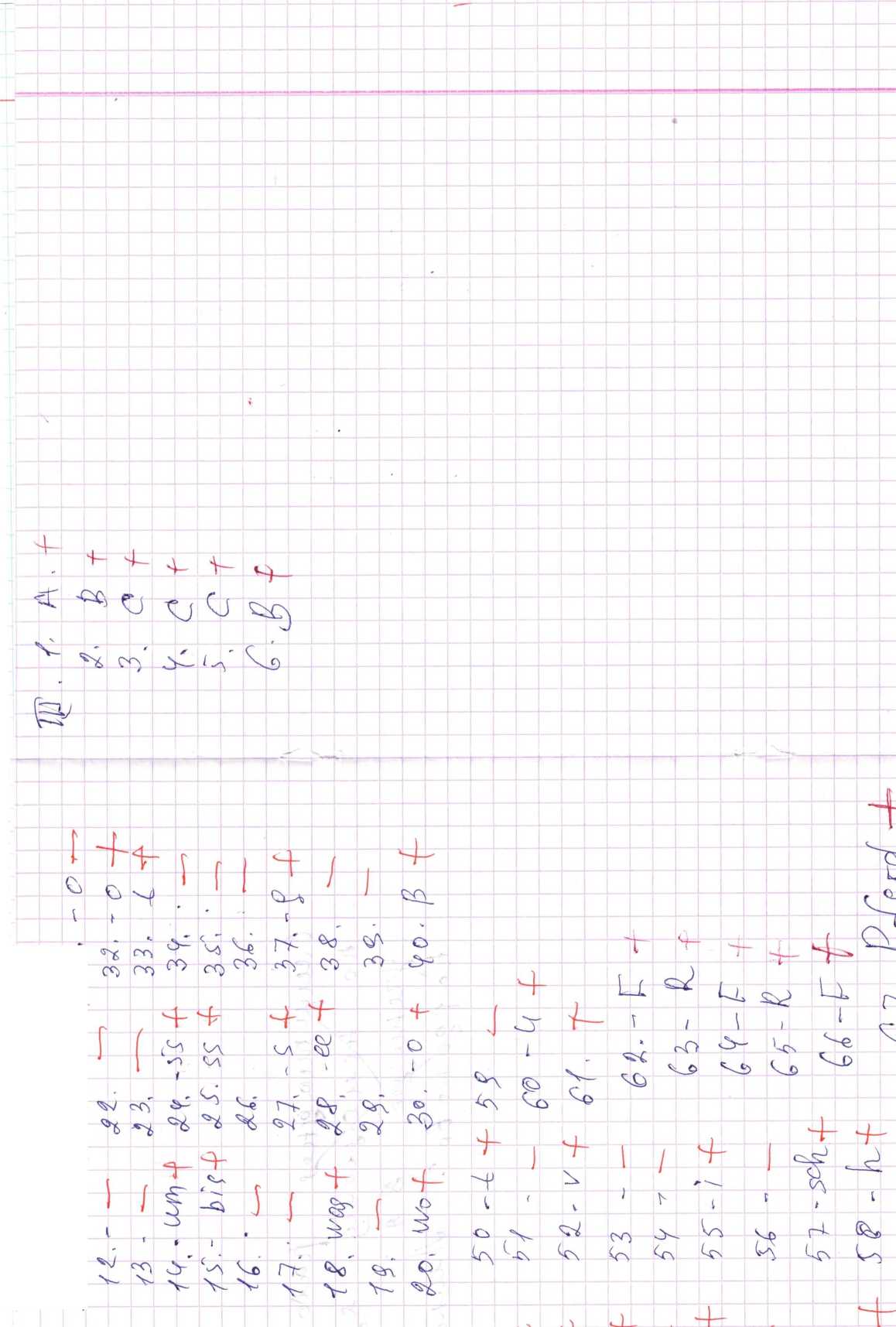 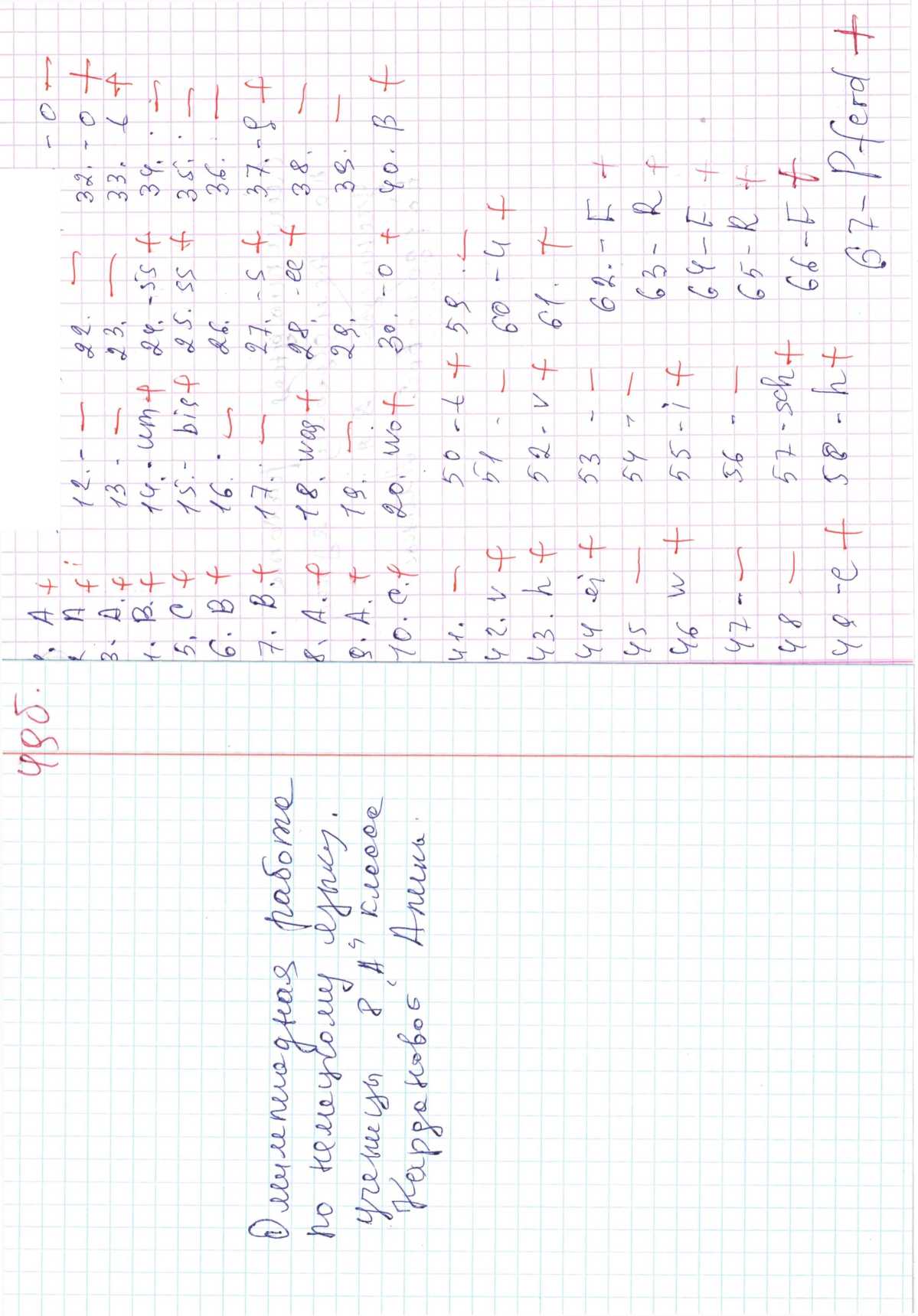 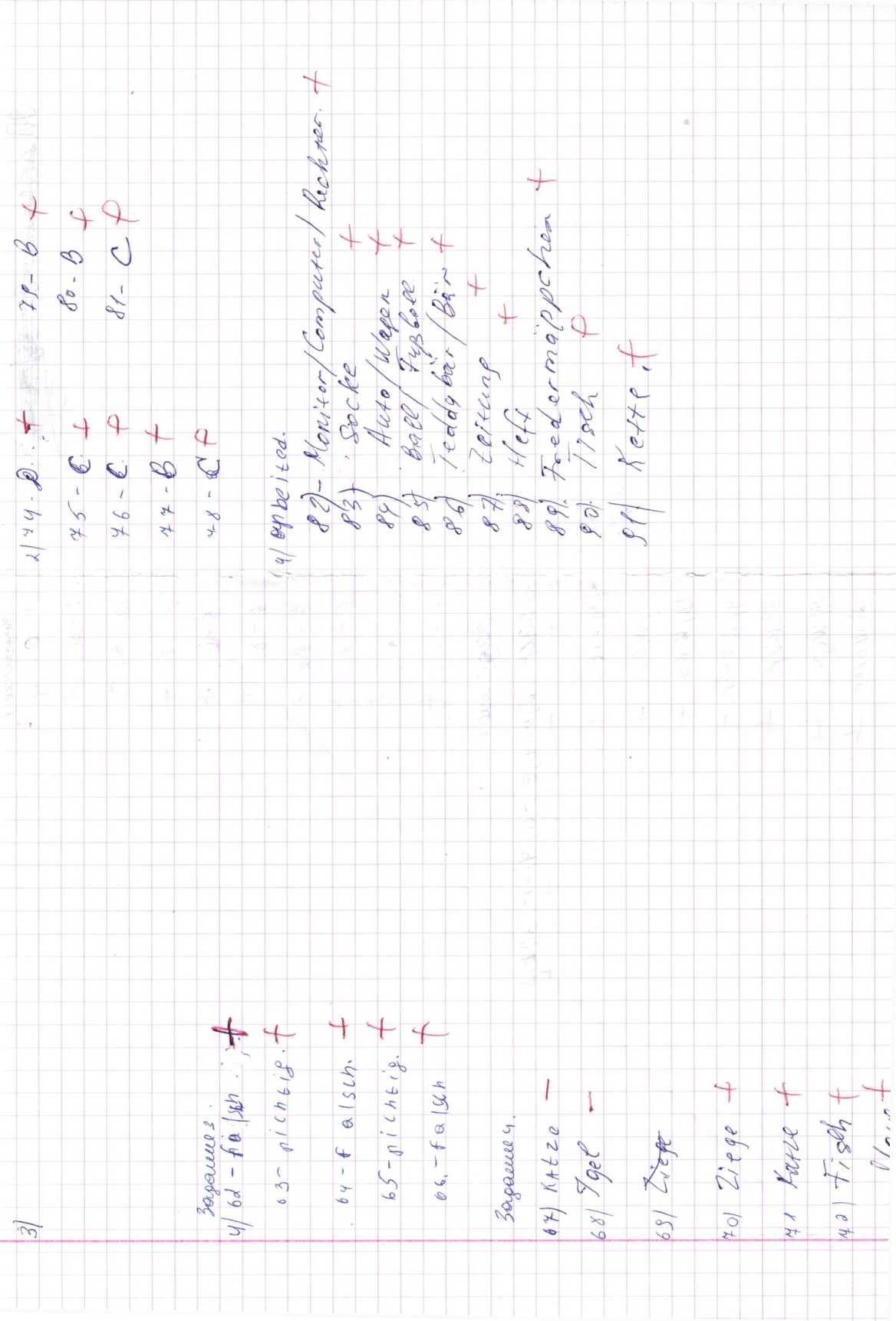 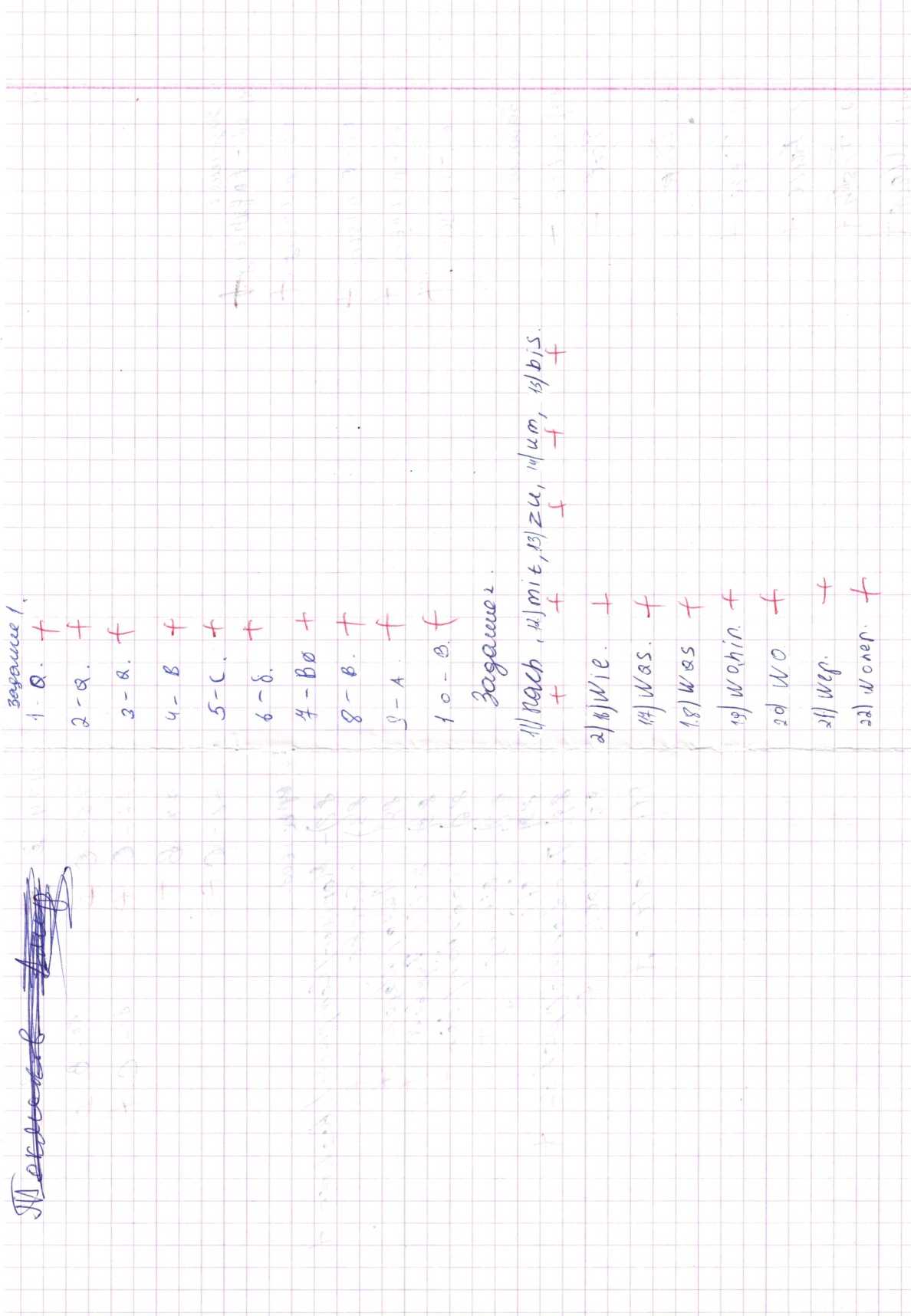 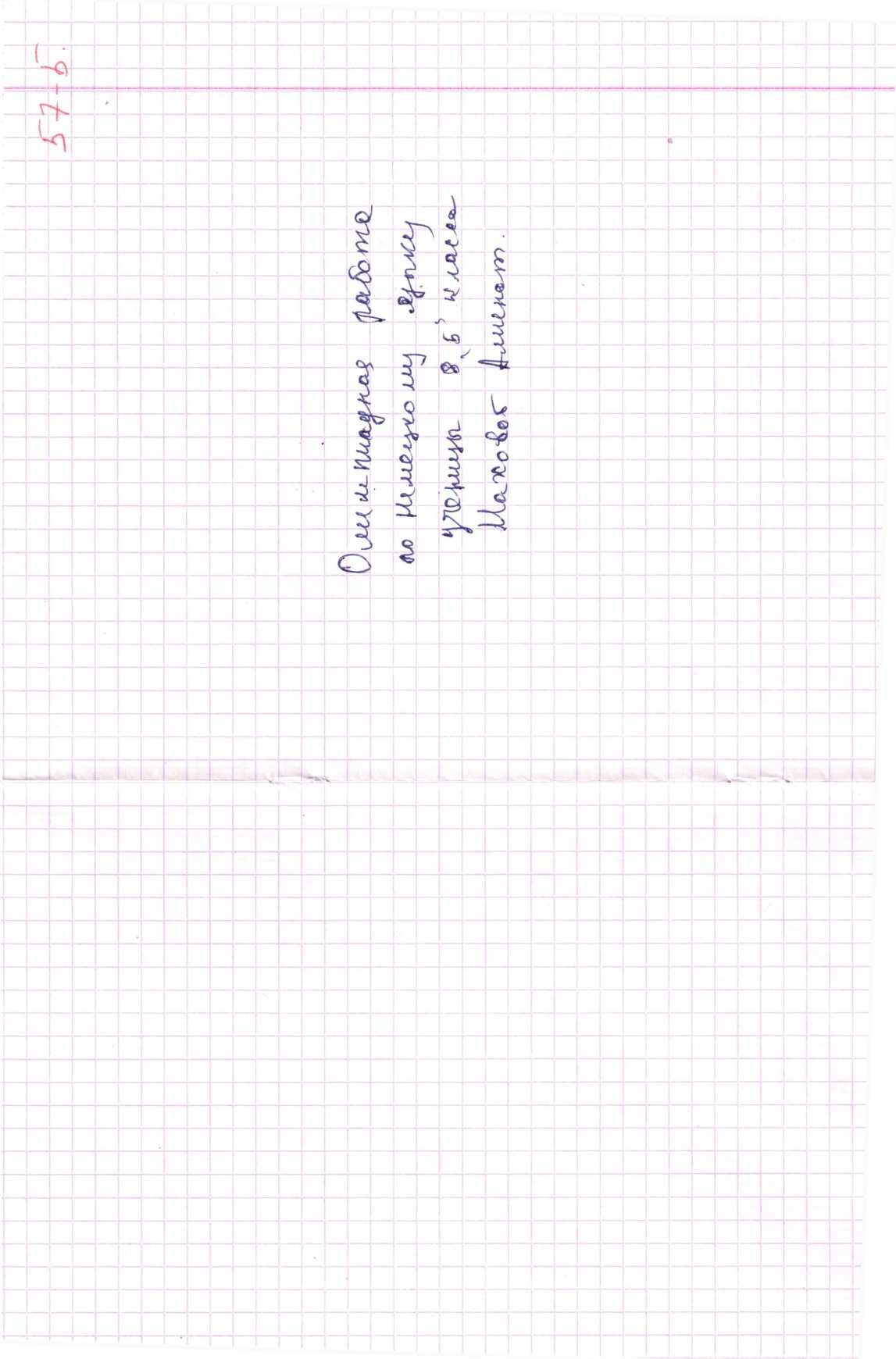 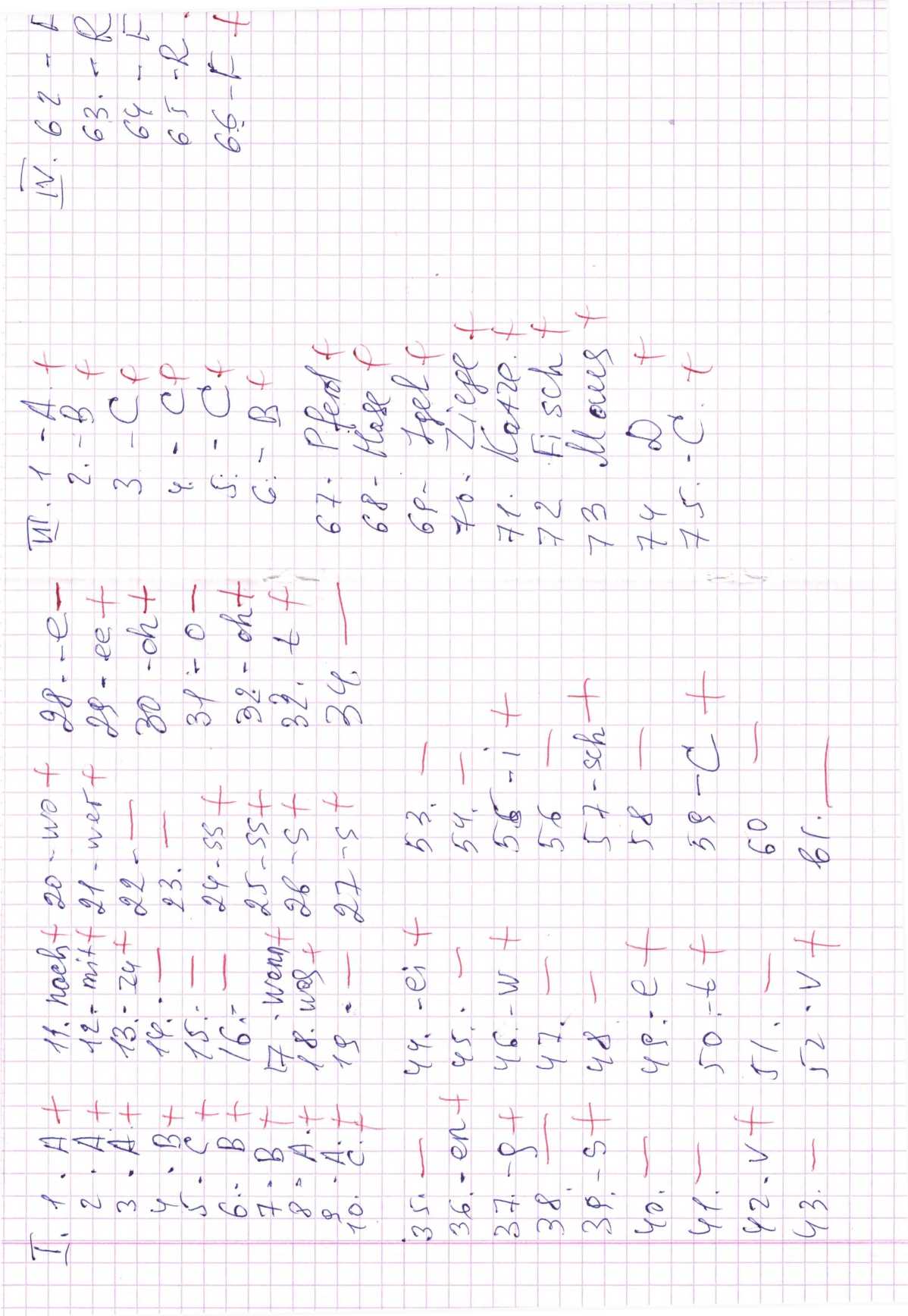 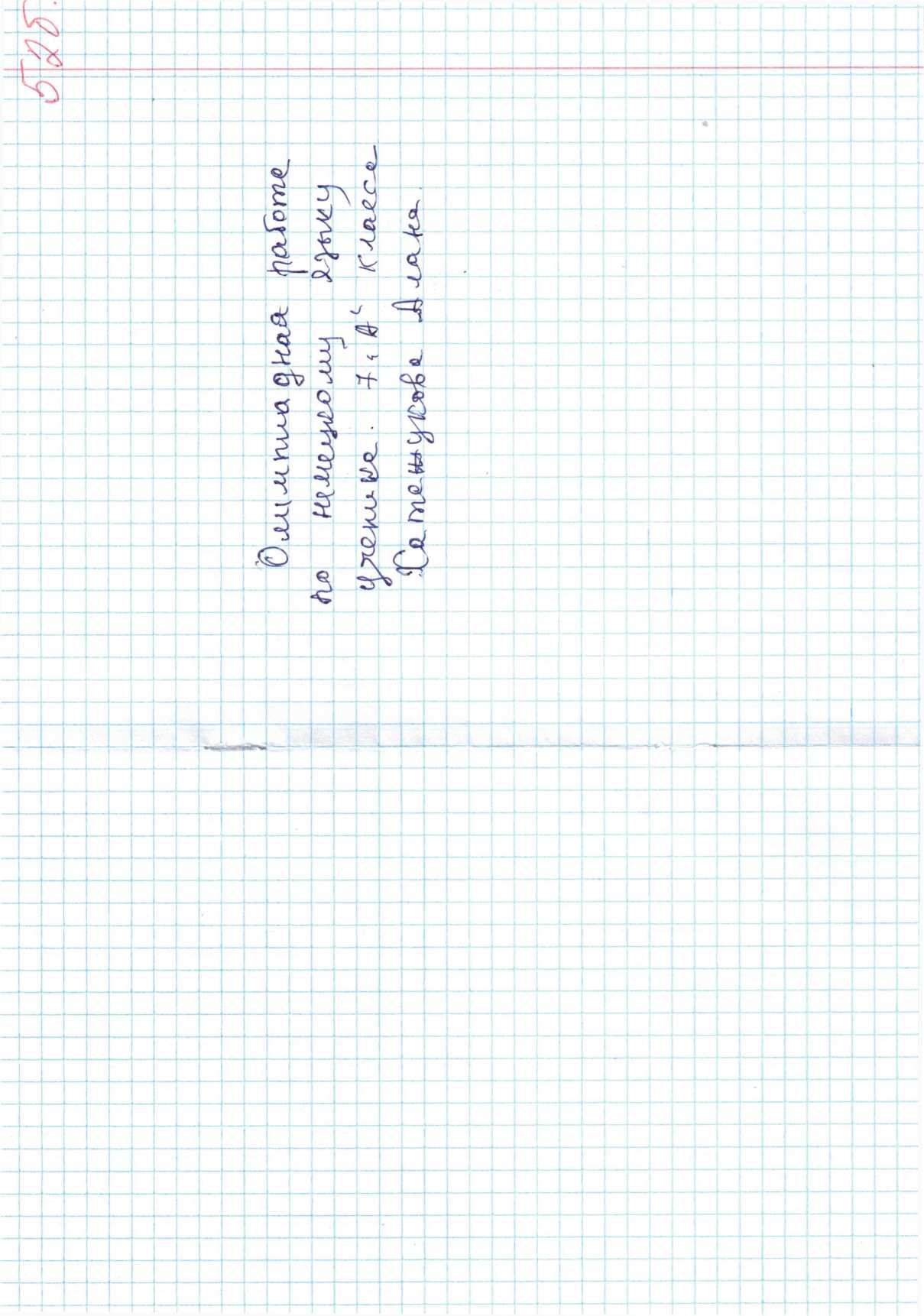 2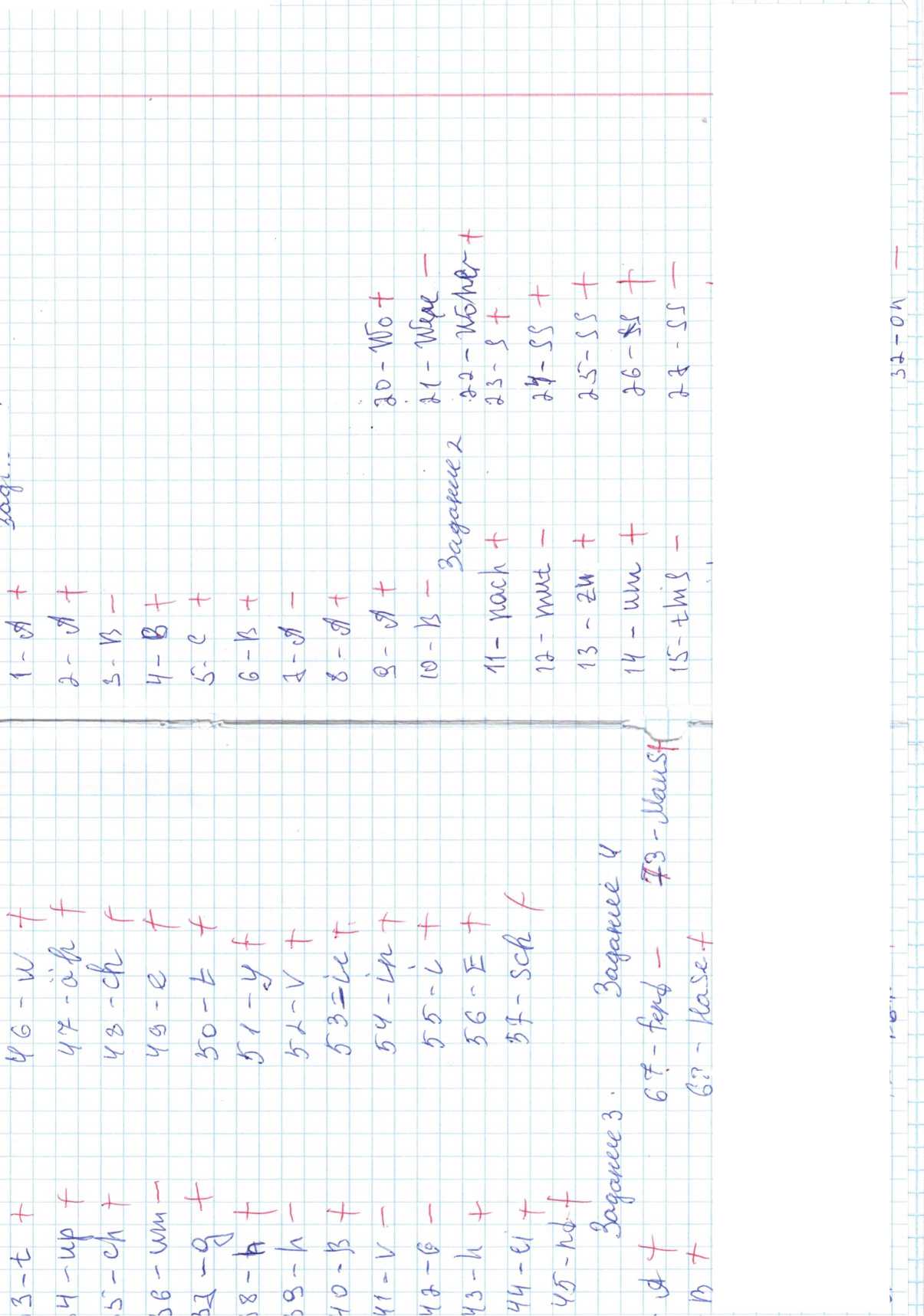 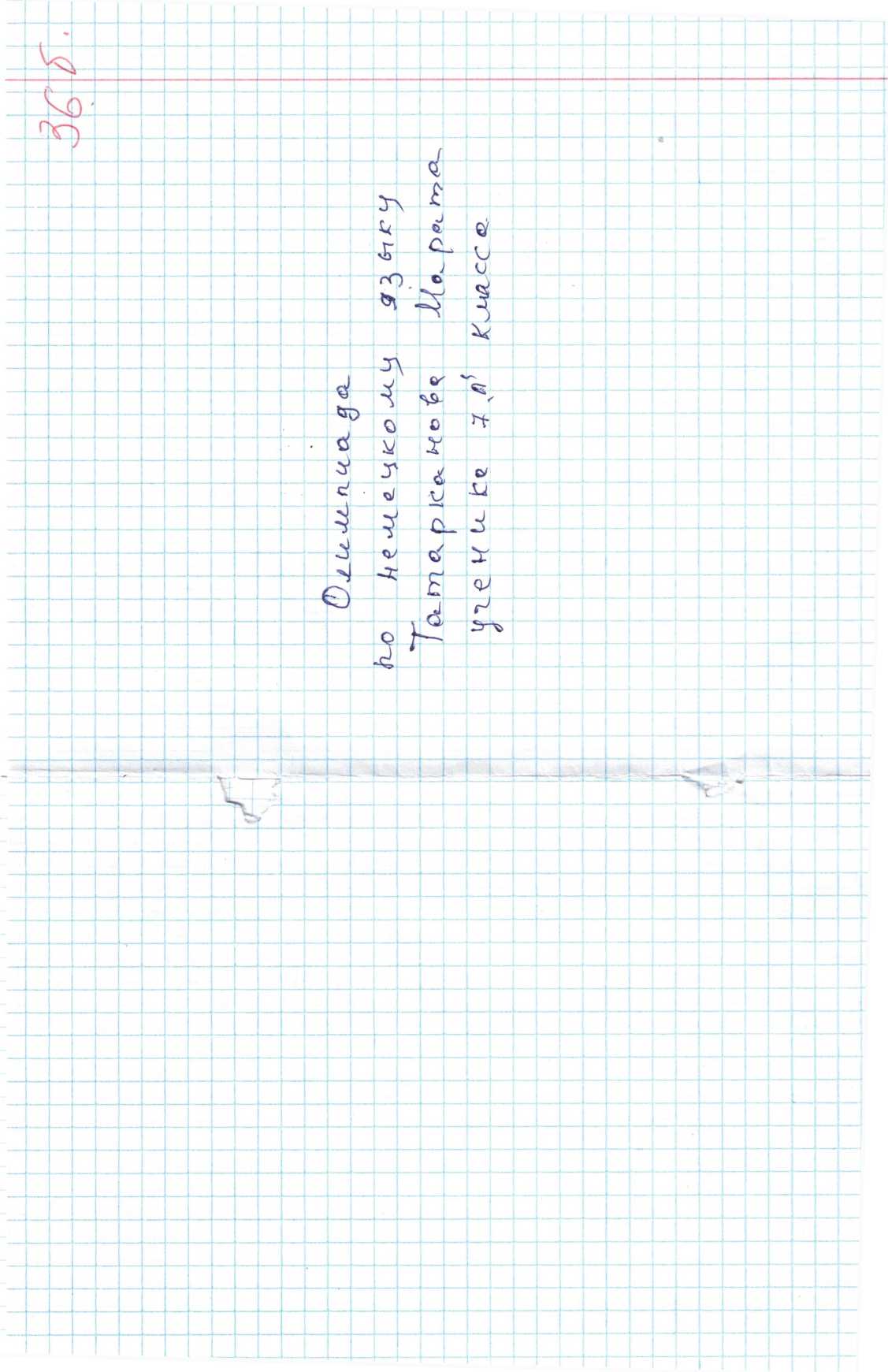 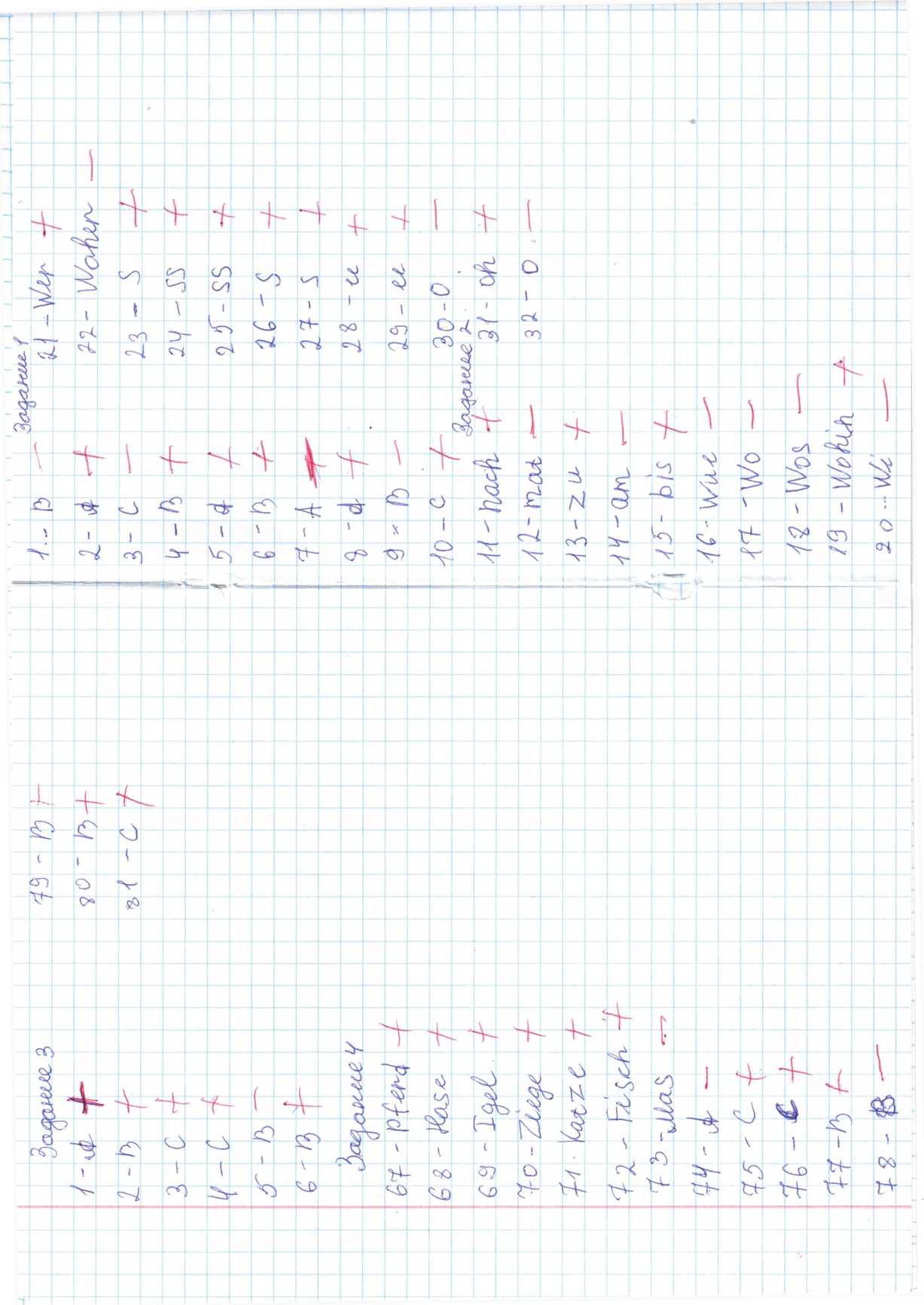 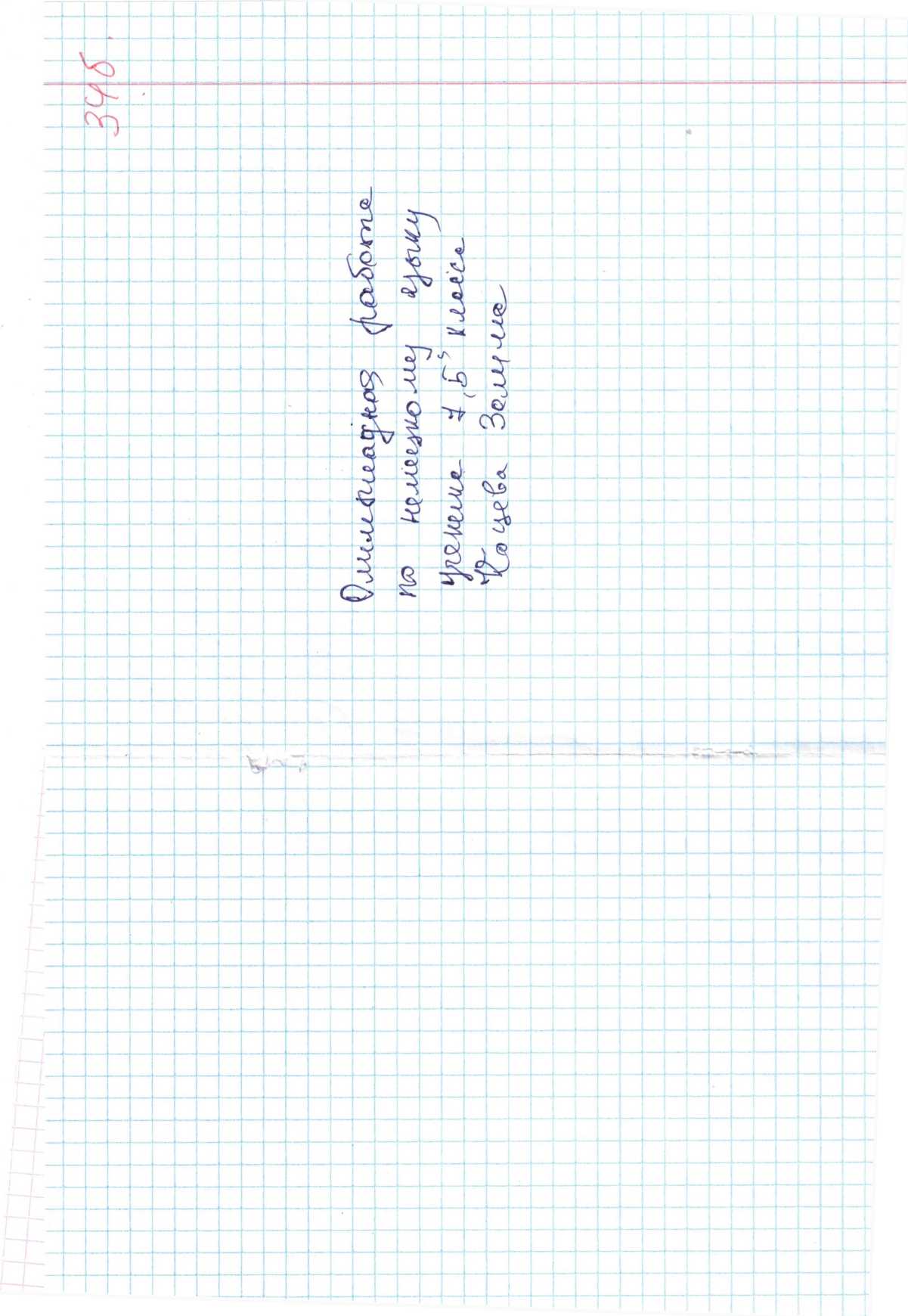 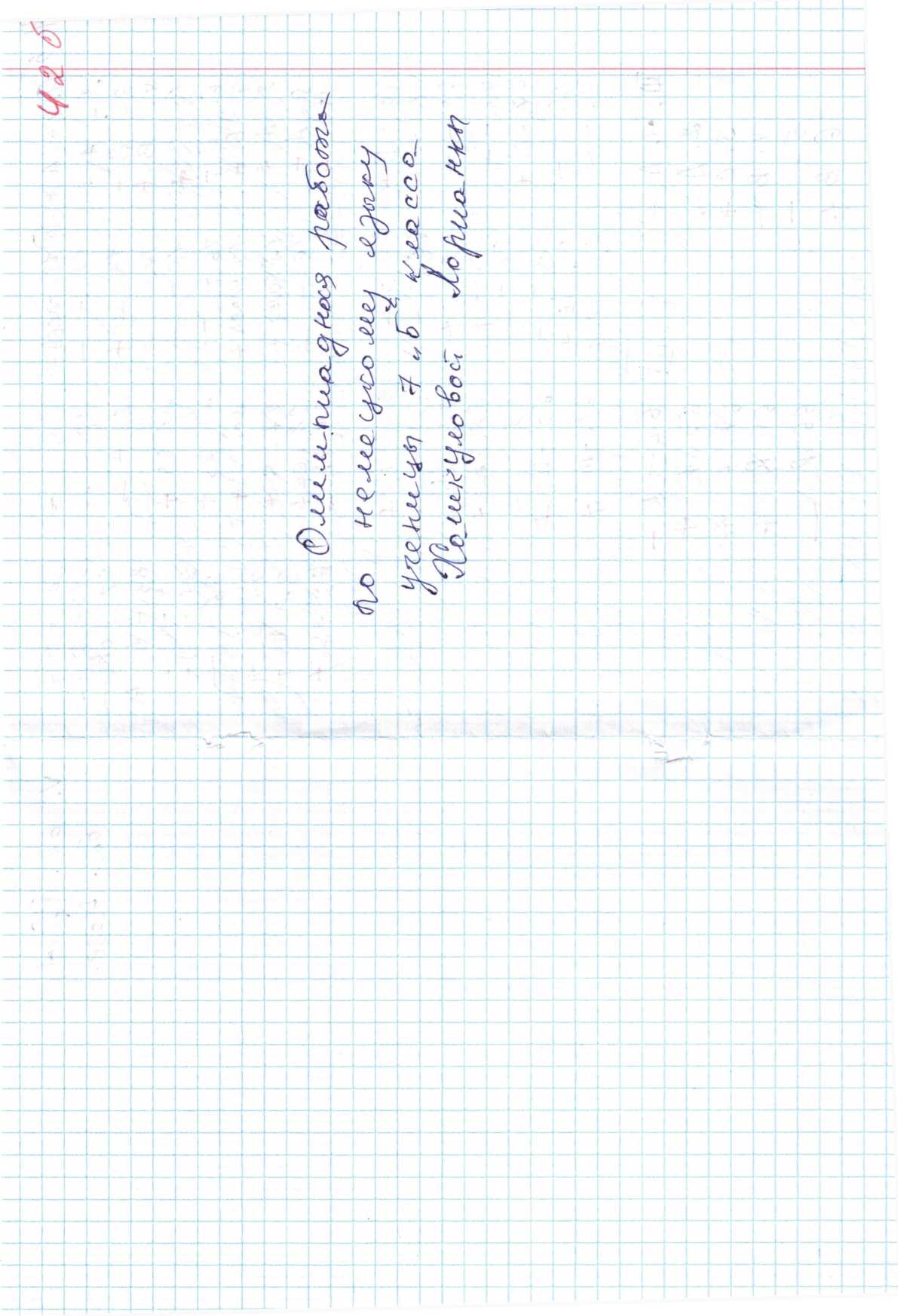 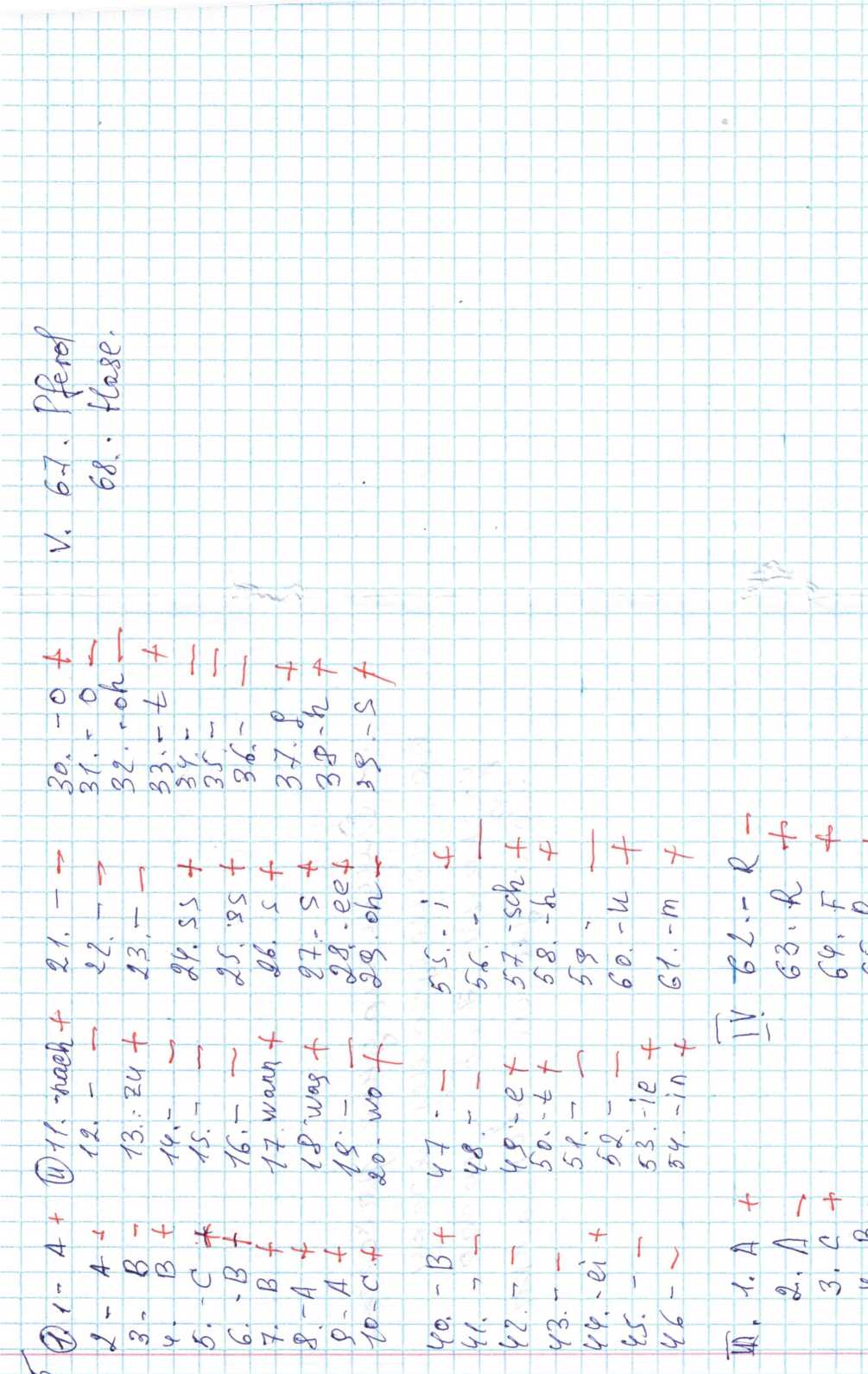 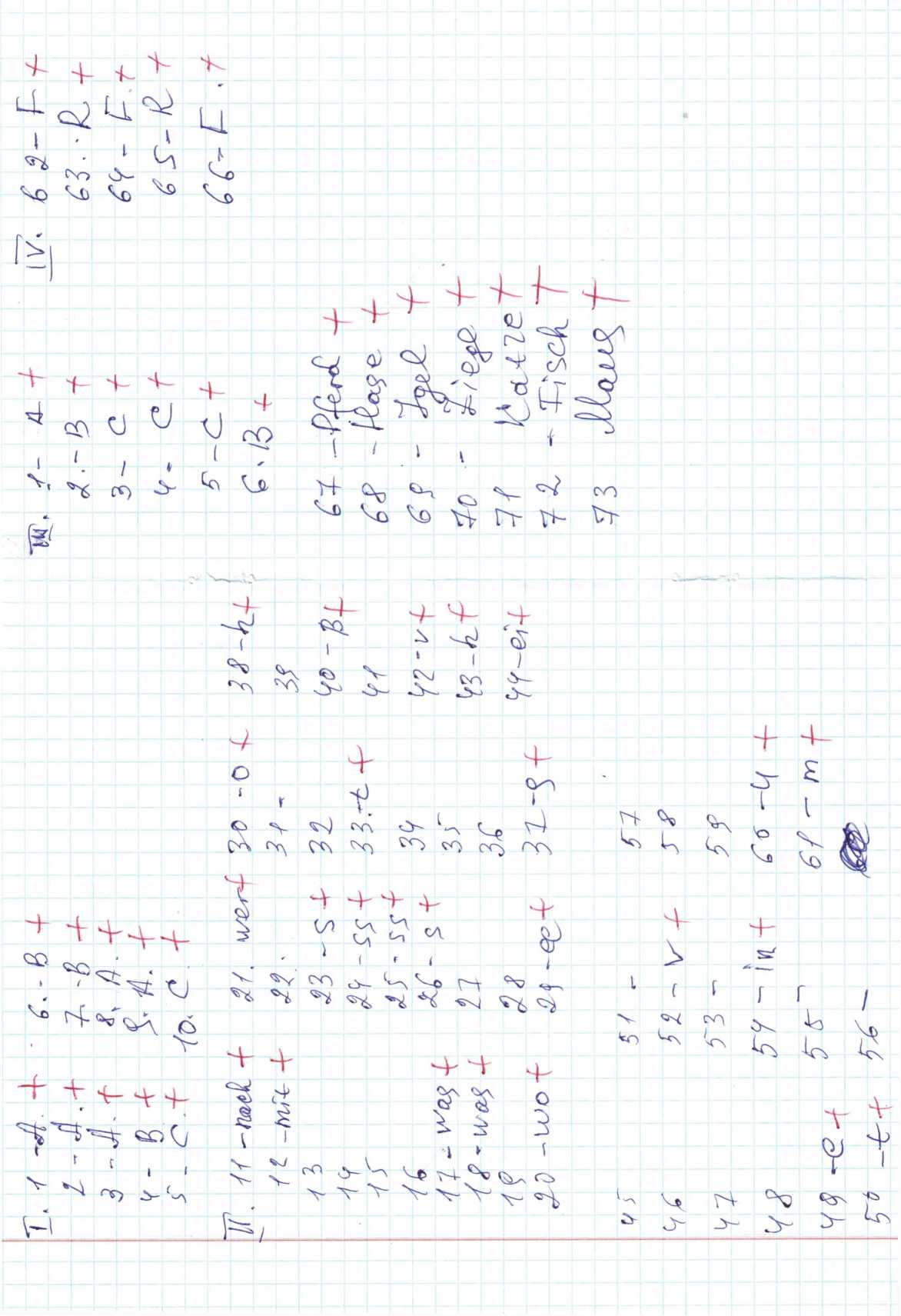 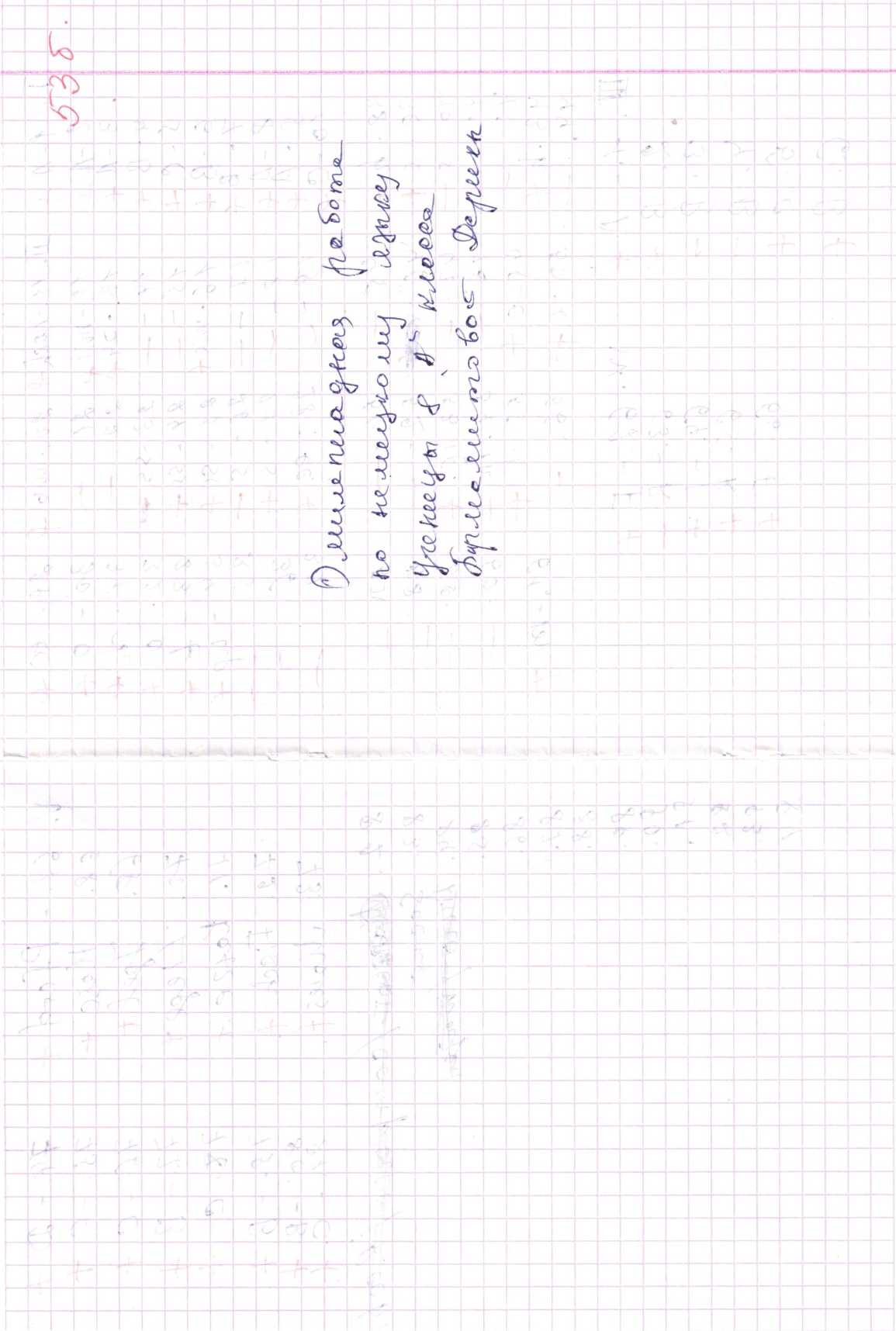 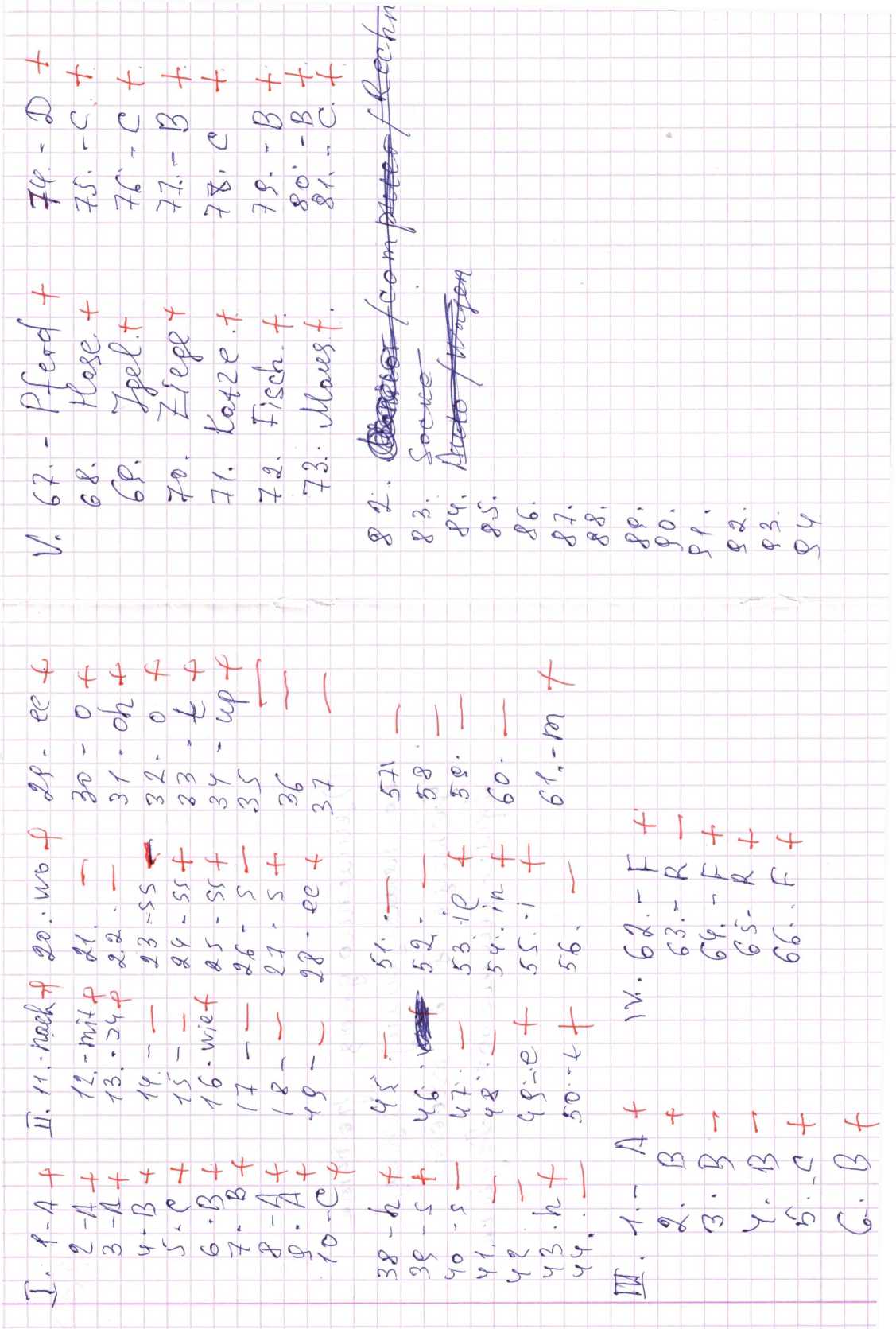 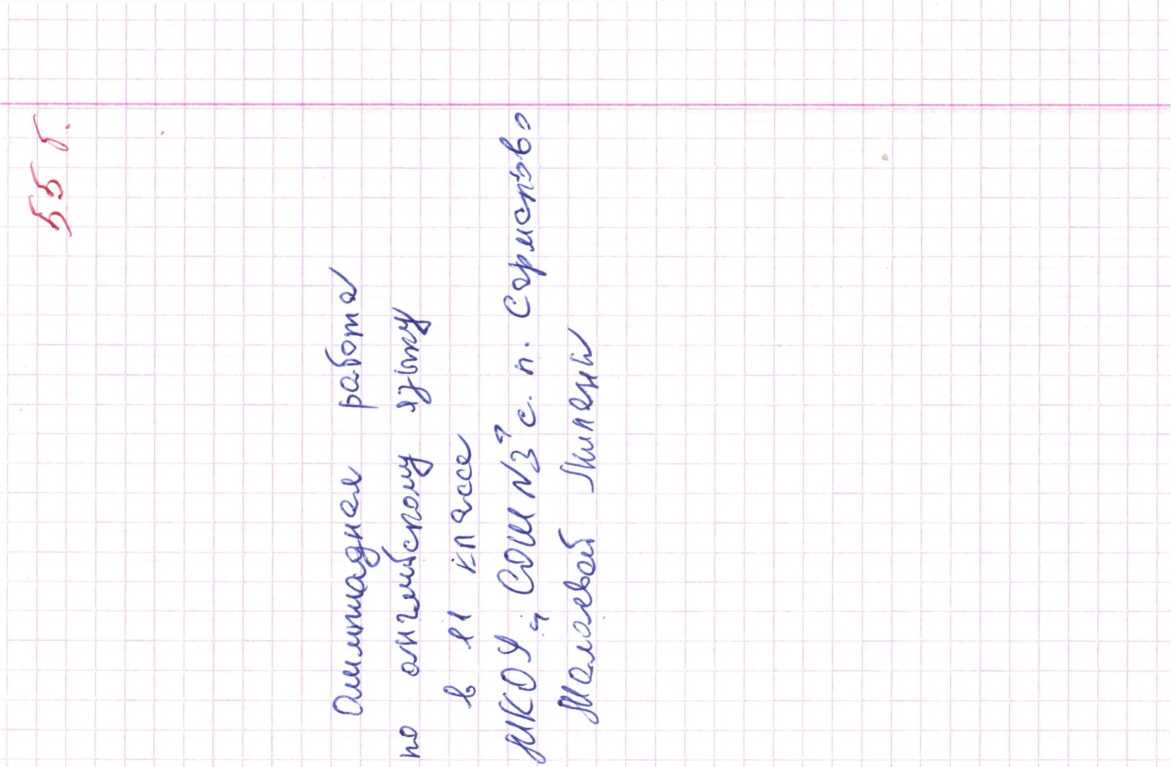 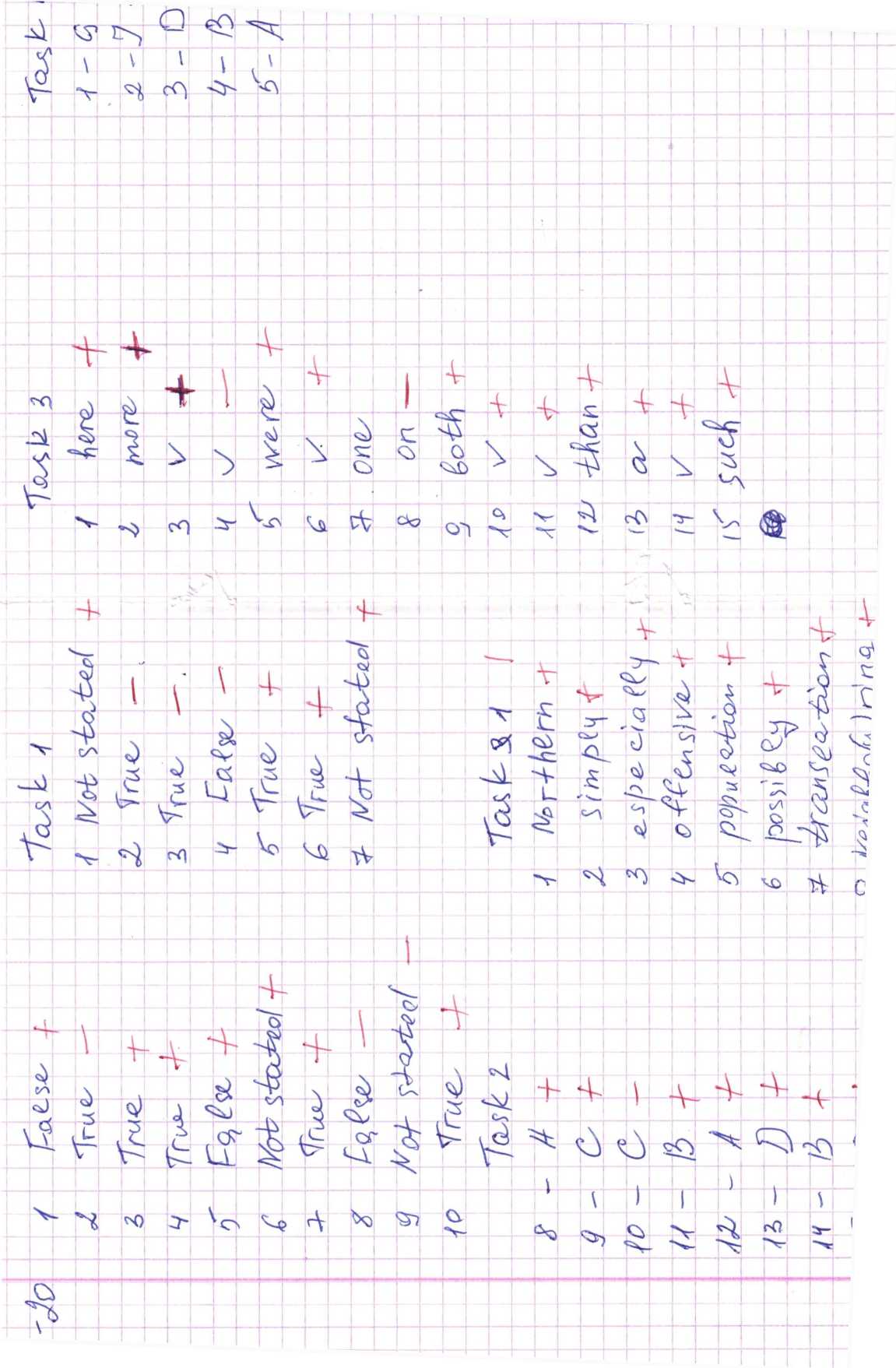 I 000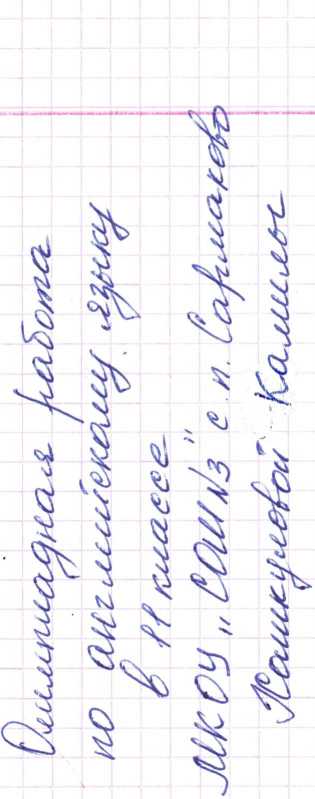 4) V-j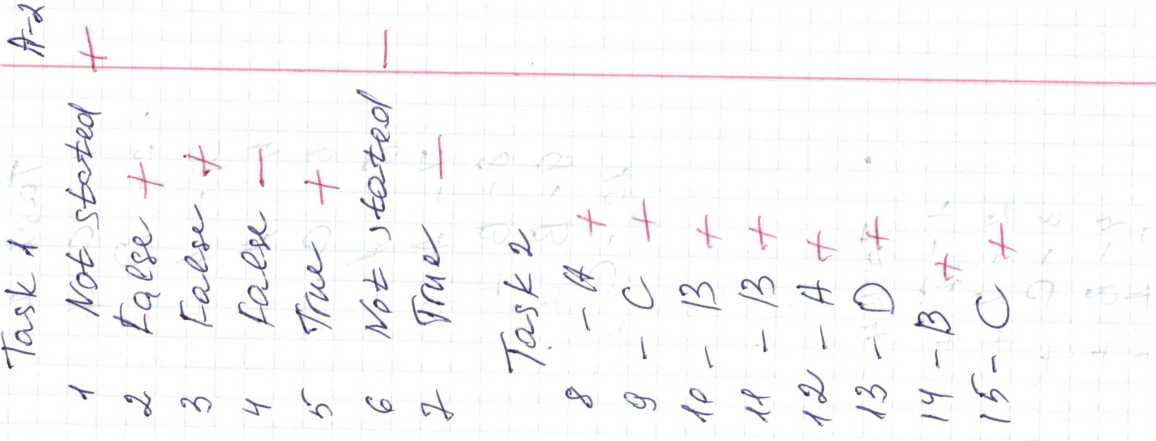 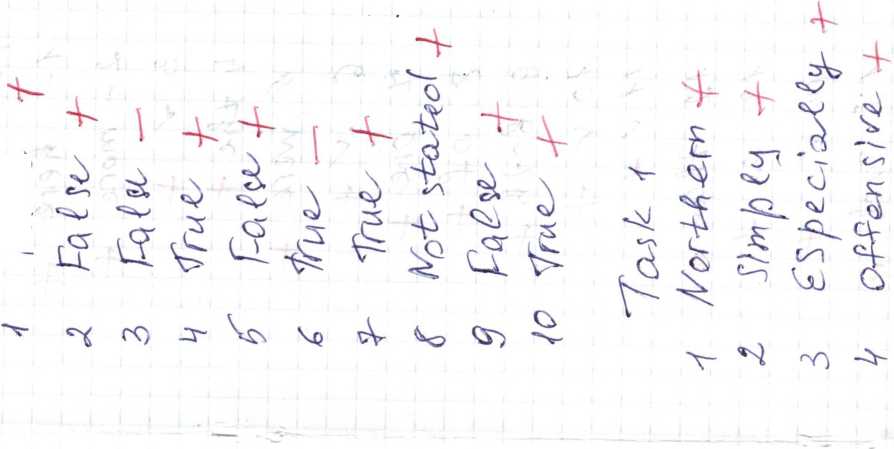 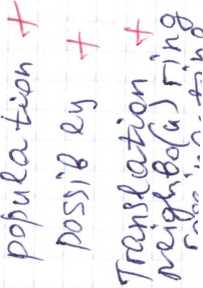 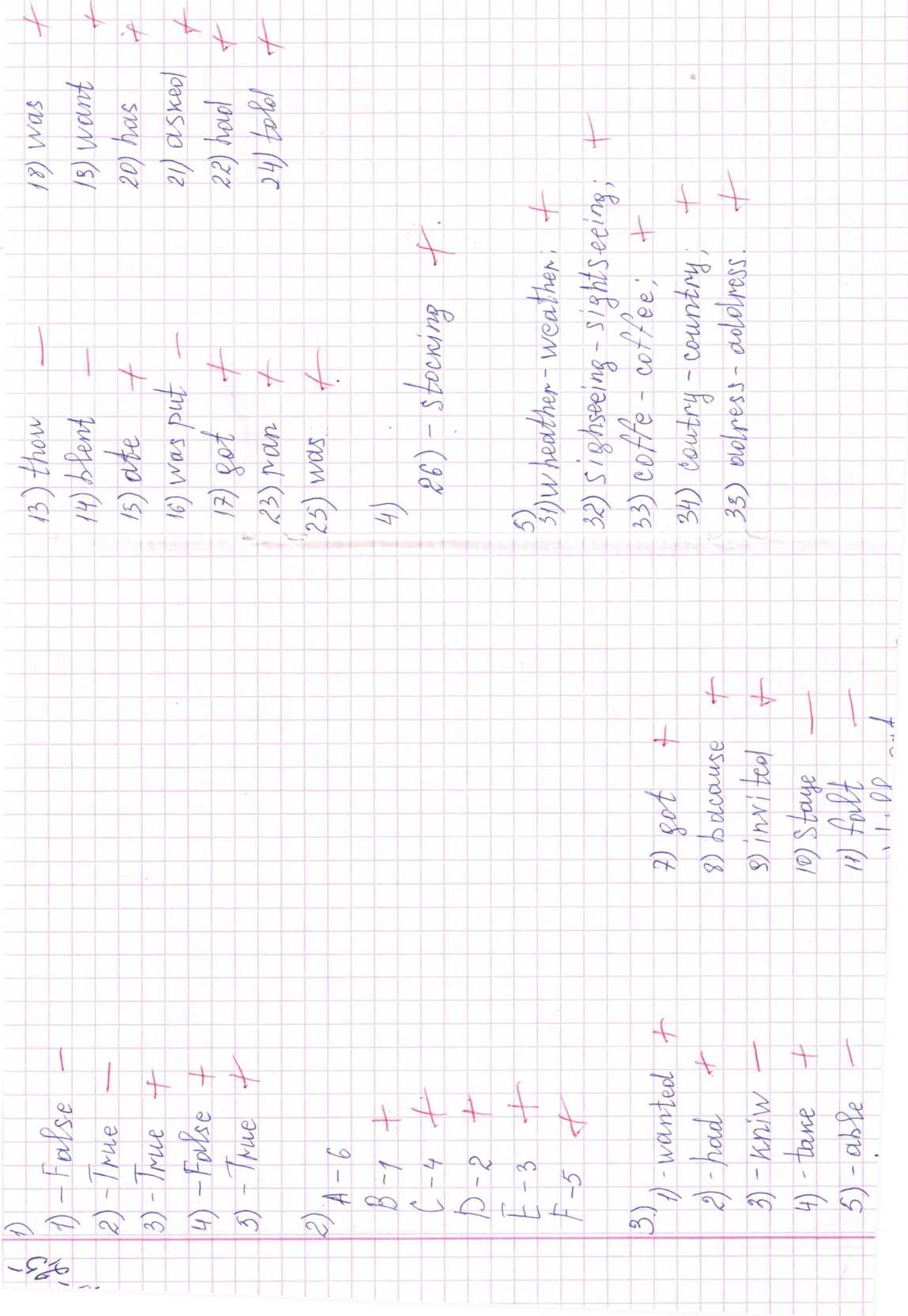 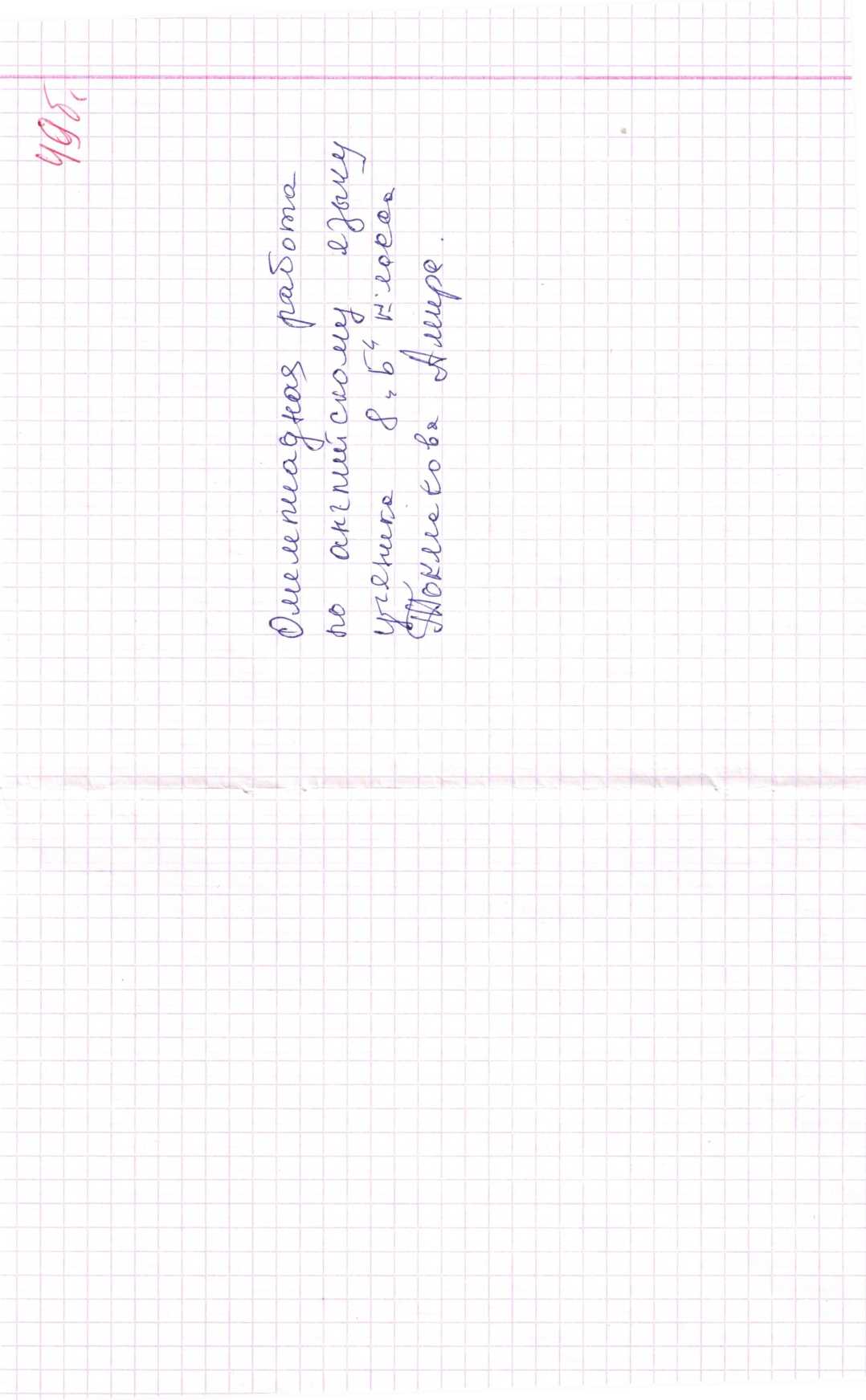 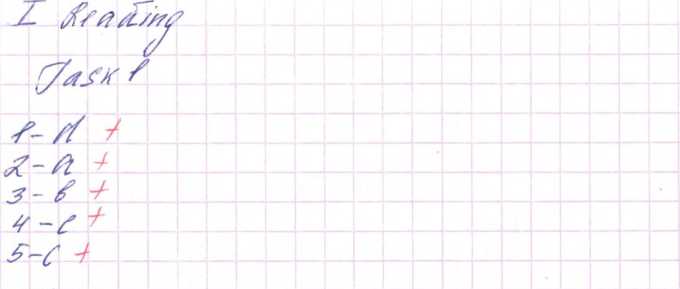 7 -гл/is 7X- 7 Г с/ г 40 - 77?ТЪе 47 о -yr 77477 - (77-7 s-7a 77t7/ /2 ~ 77^S74/3 - 7 r f 777 ~ 447747 5 - / (7 777 J3 ~ 7)76' в 4 ?' / % - K4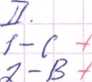 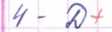 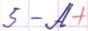 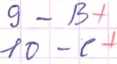 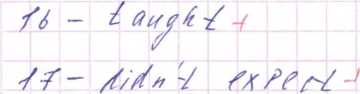 77 - / Q£ J^f47 iJWt / 7J~/i4^ sT^/erf'75 - иге у Л/ Z?/У ' 7^07777^ 4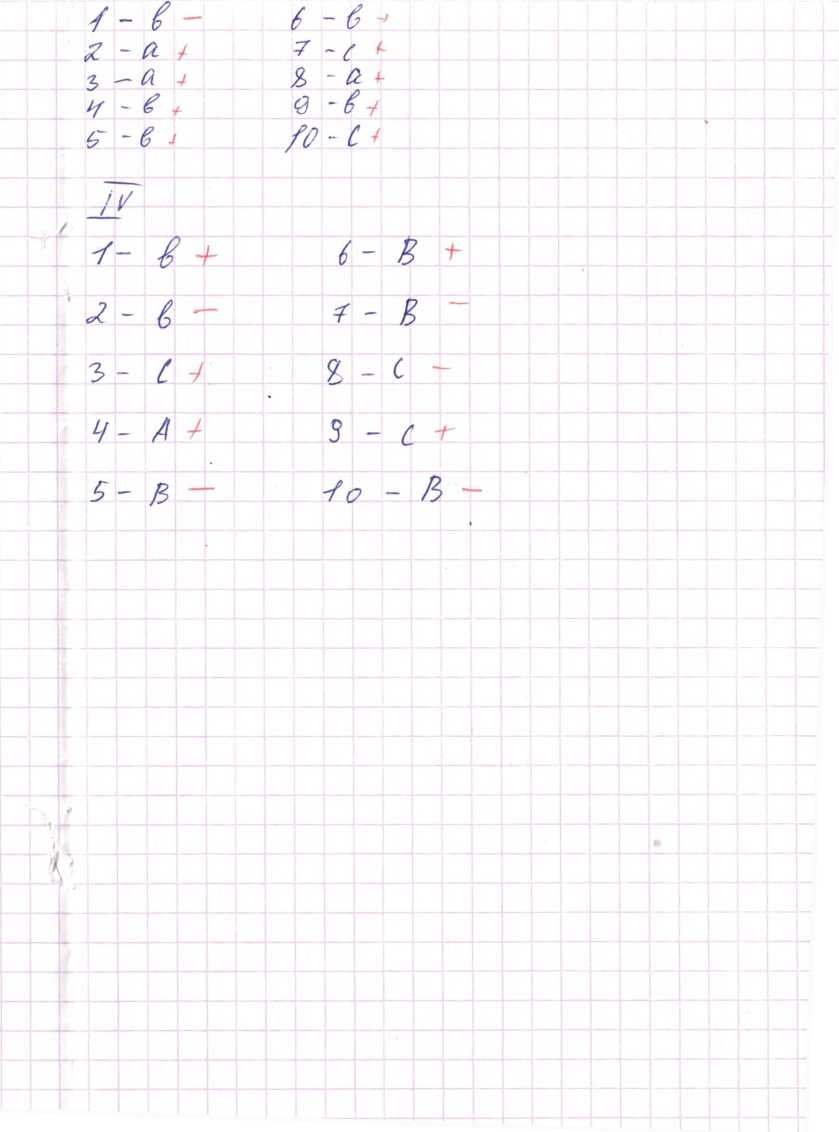 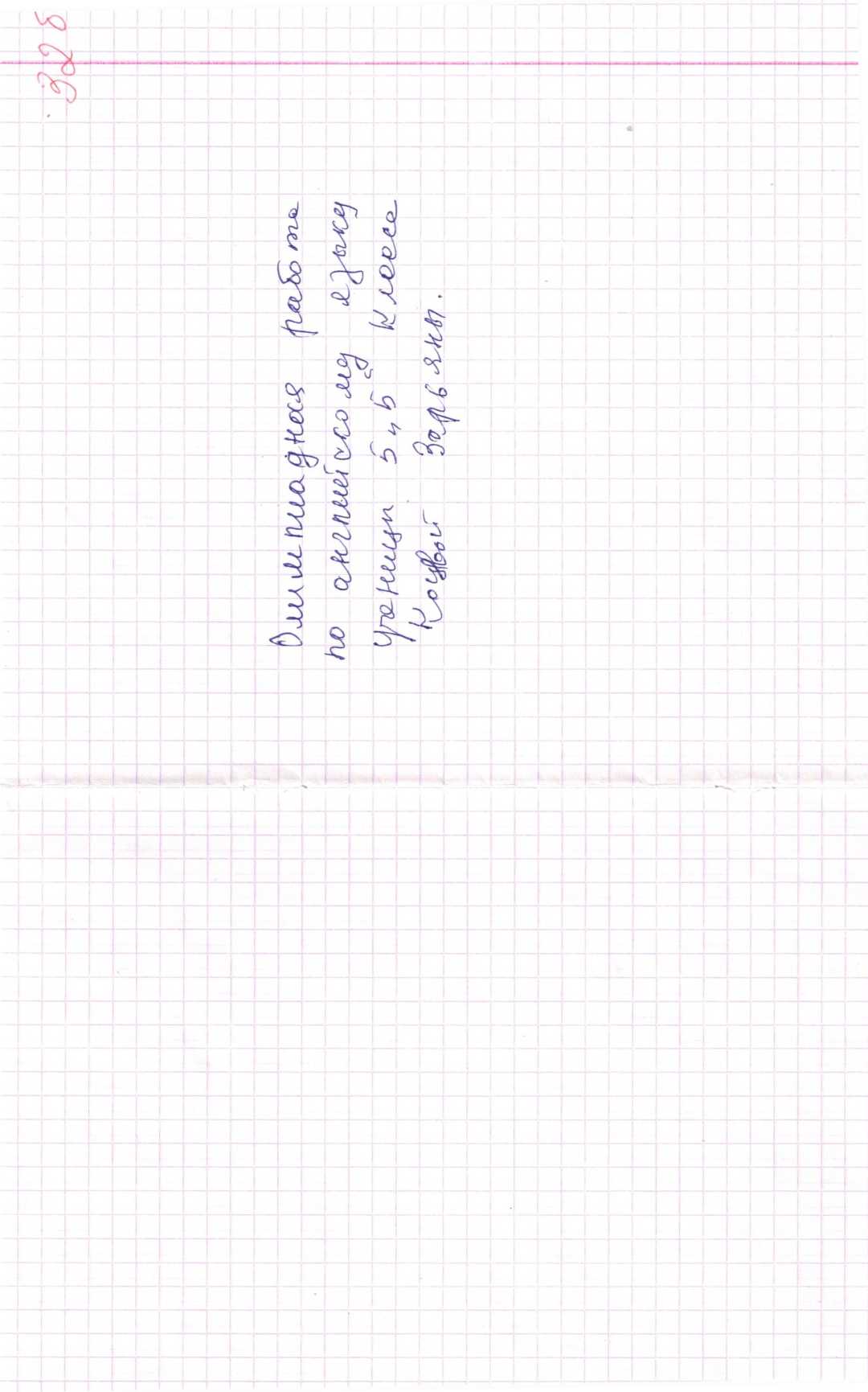 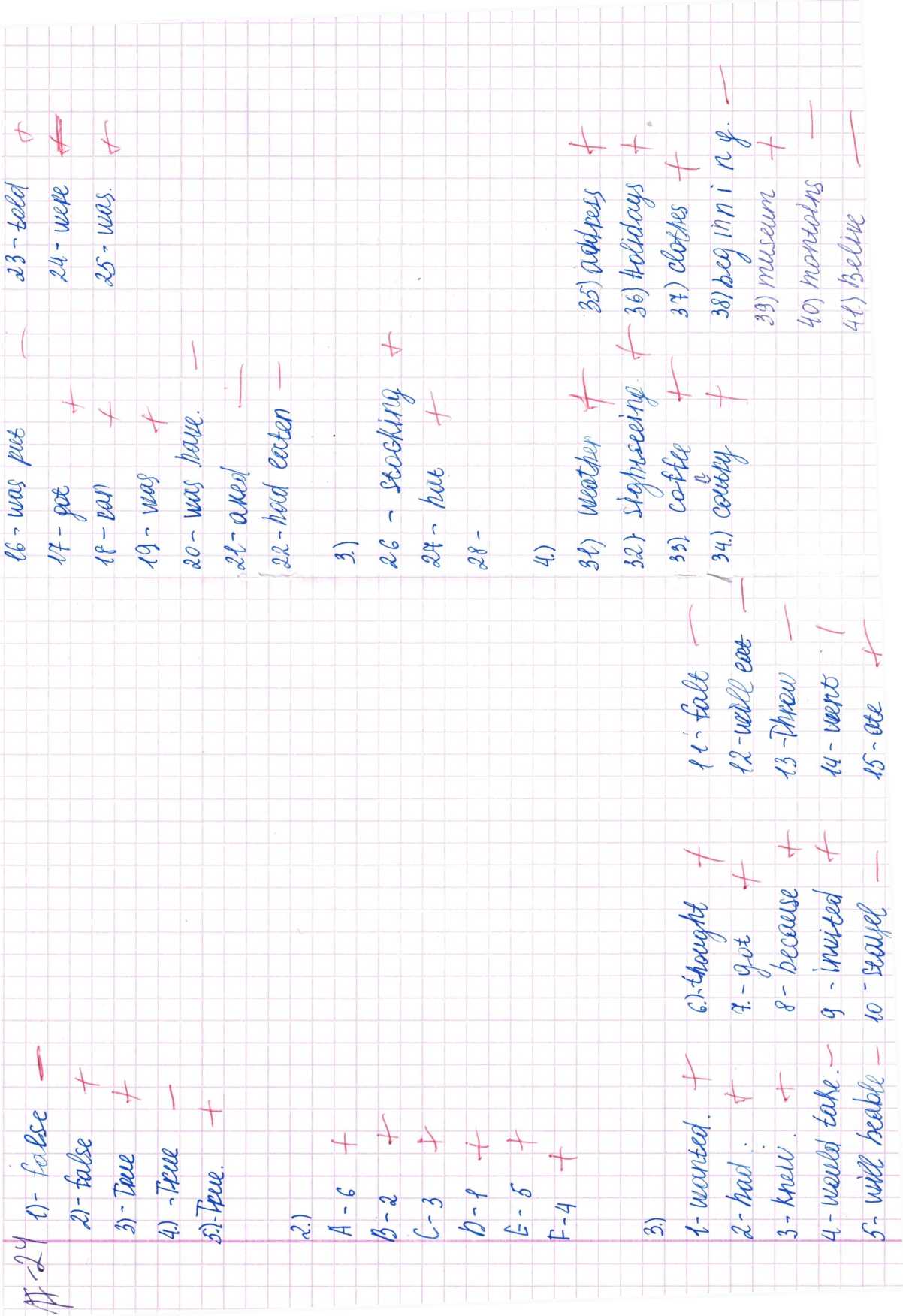 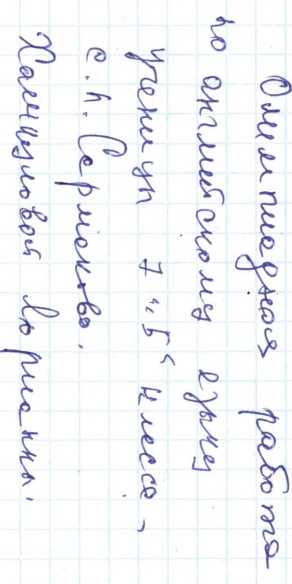 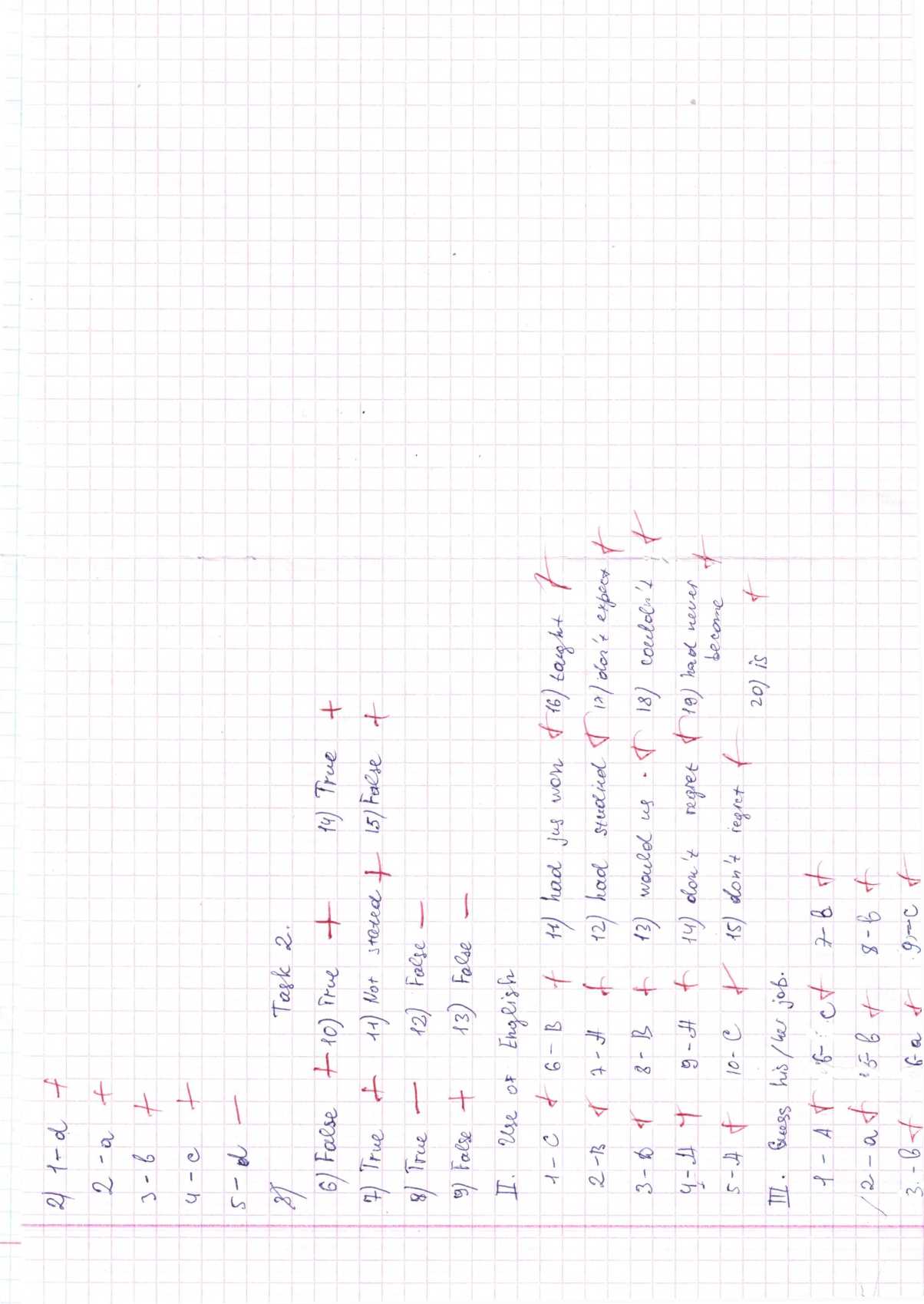 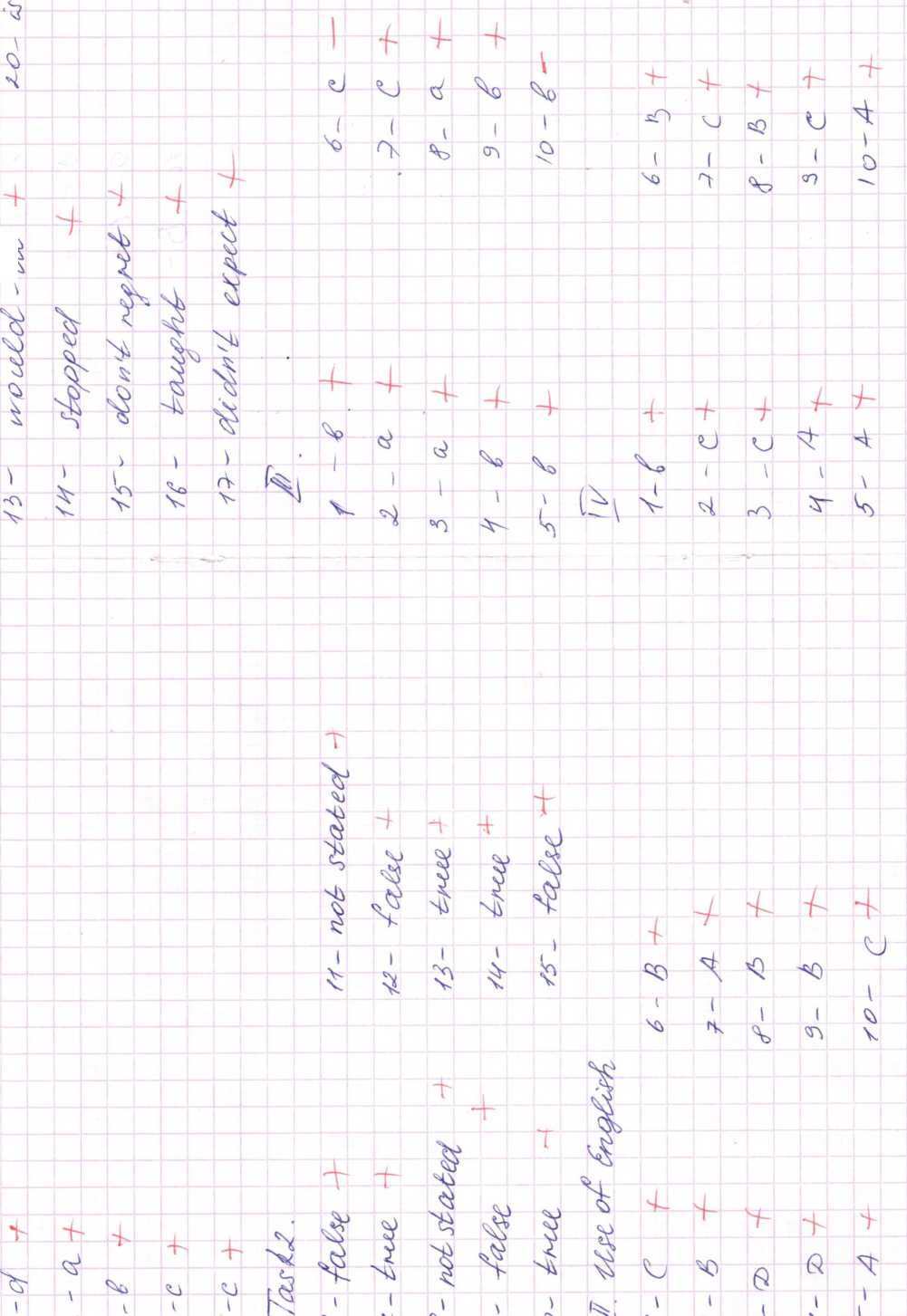 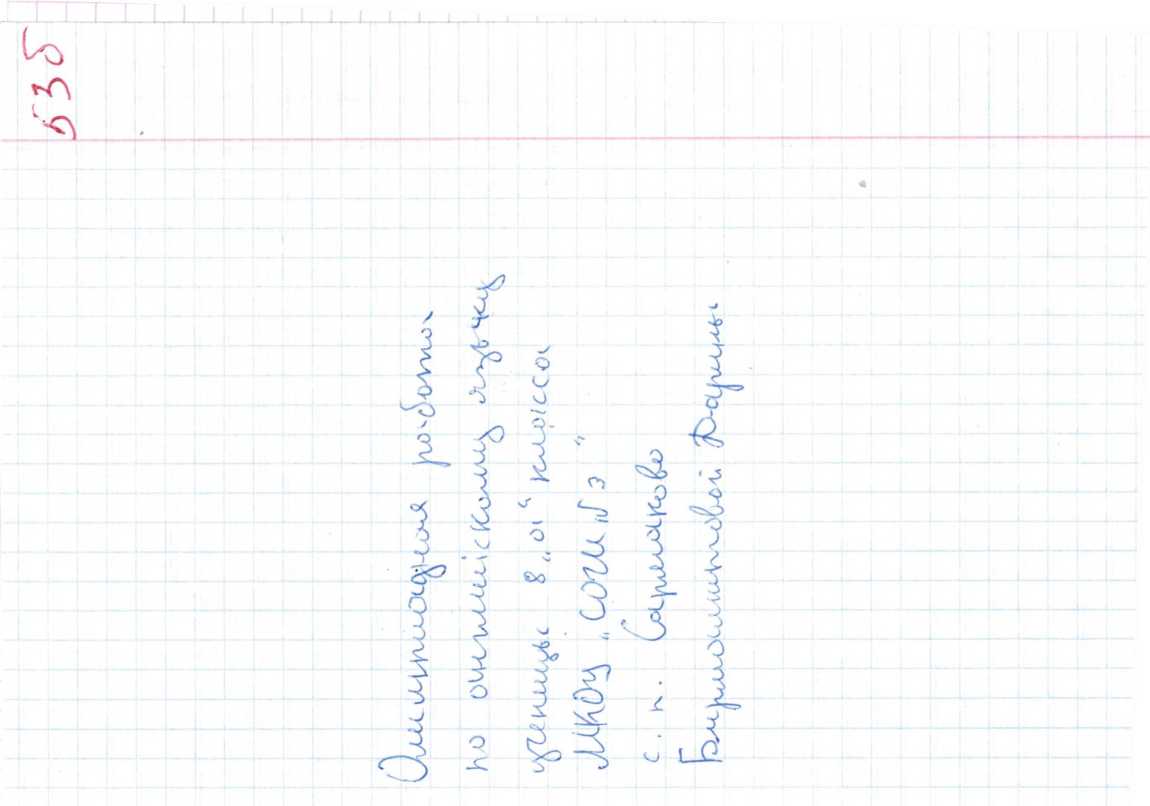 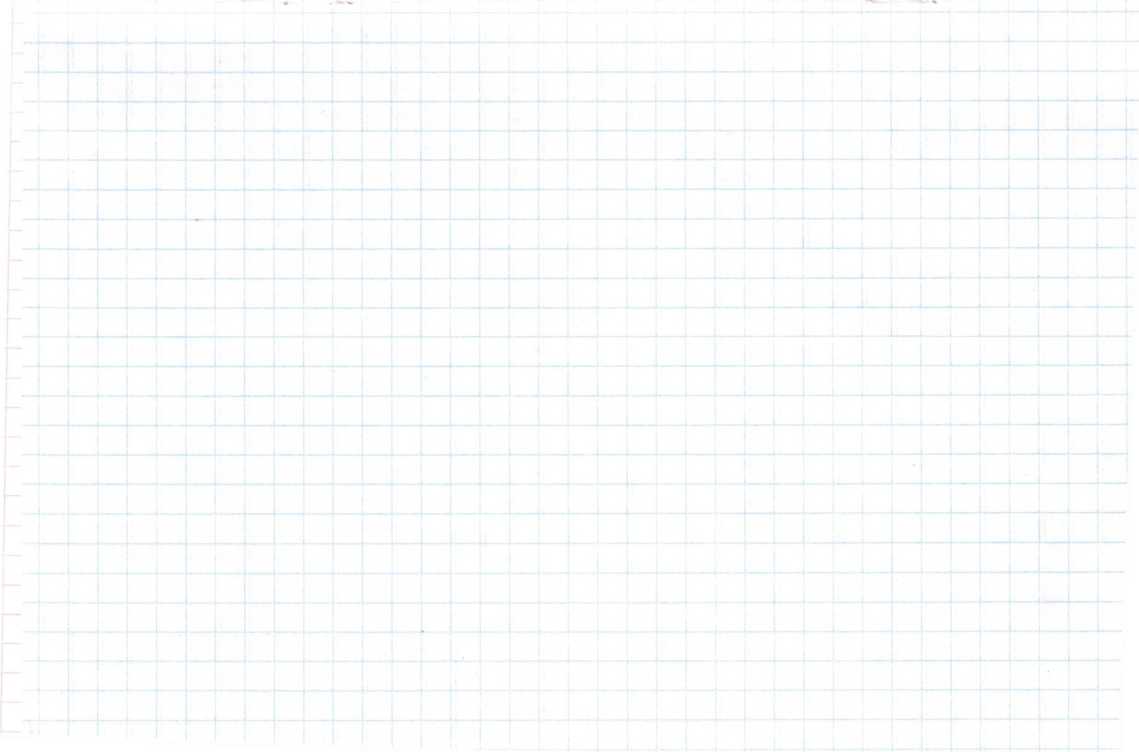 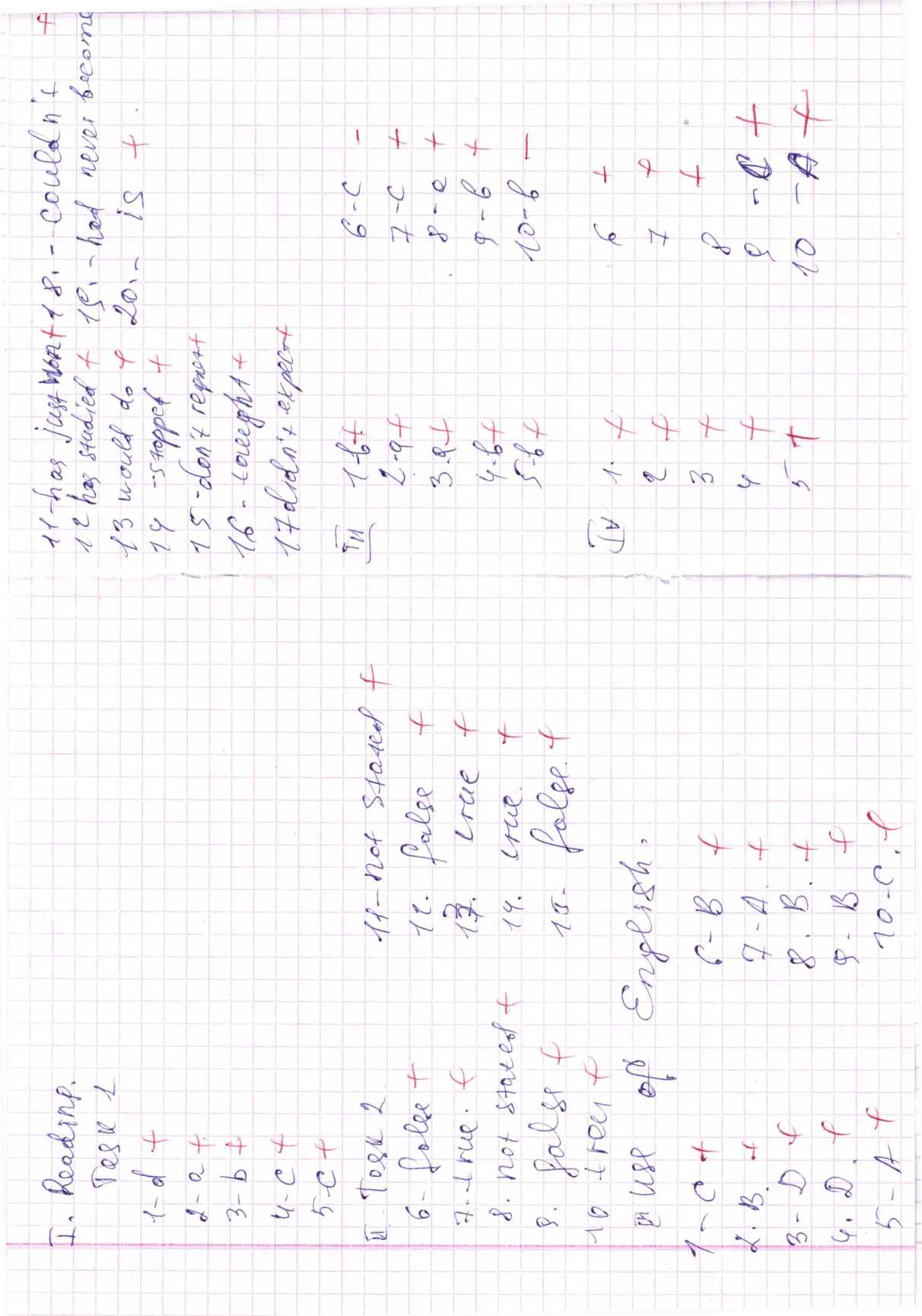 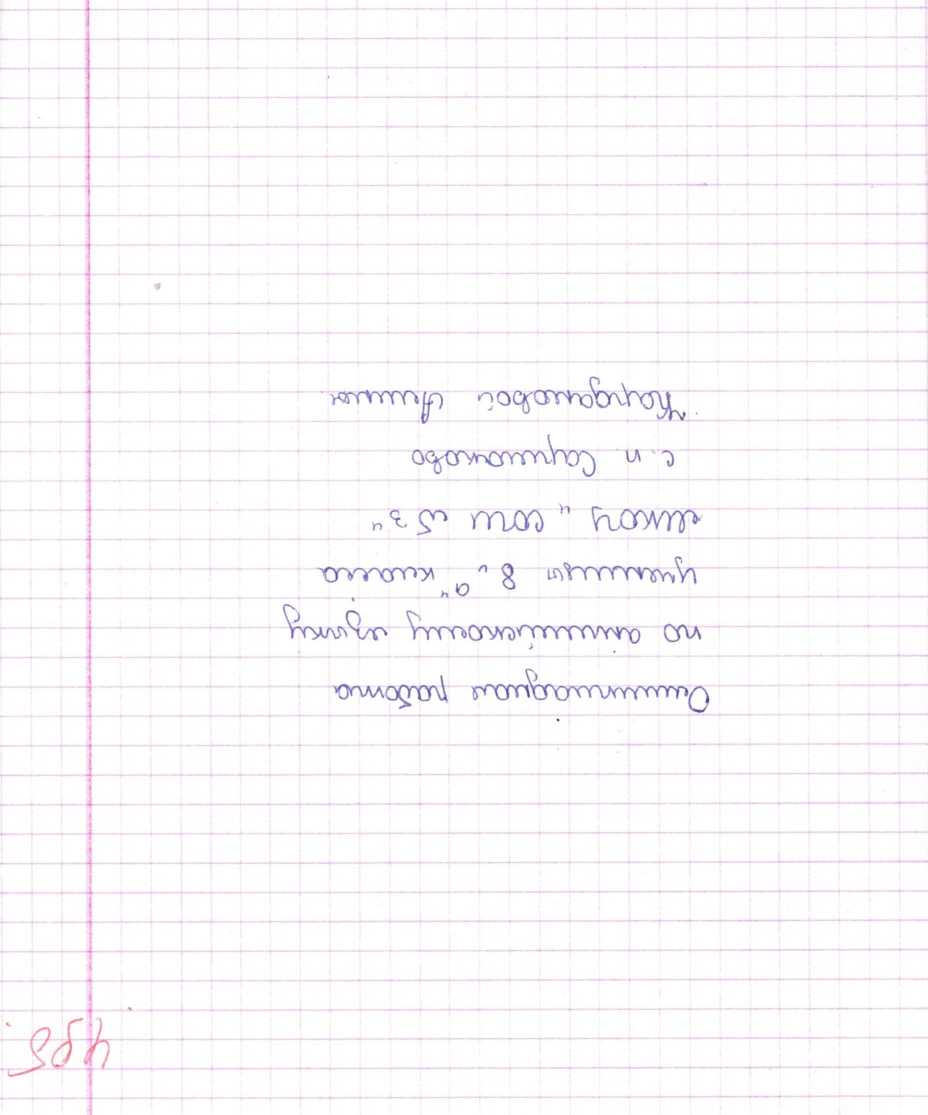 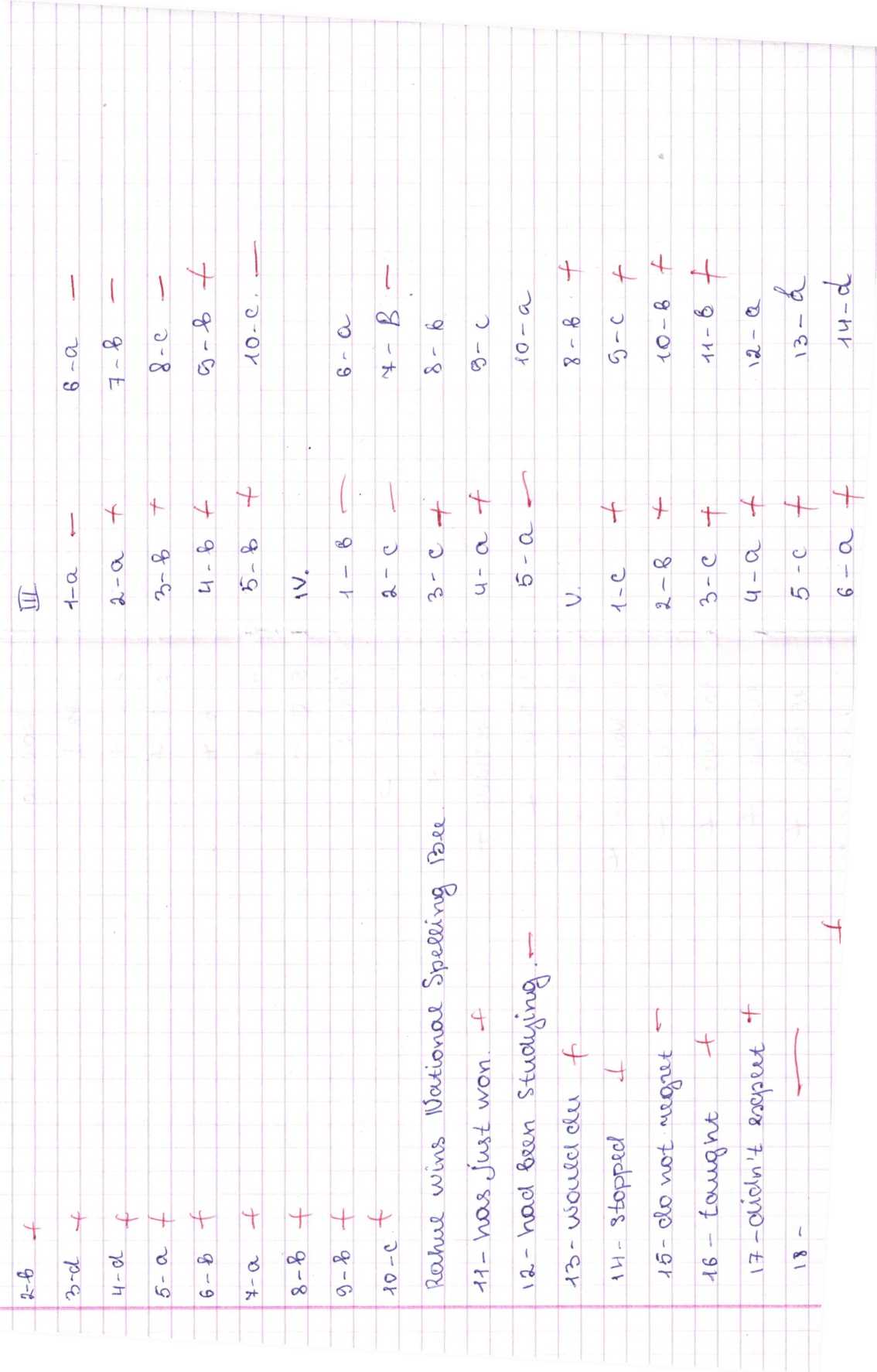 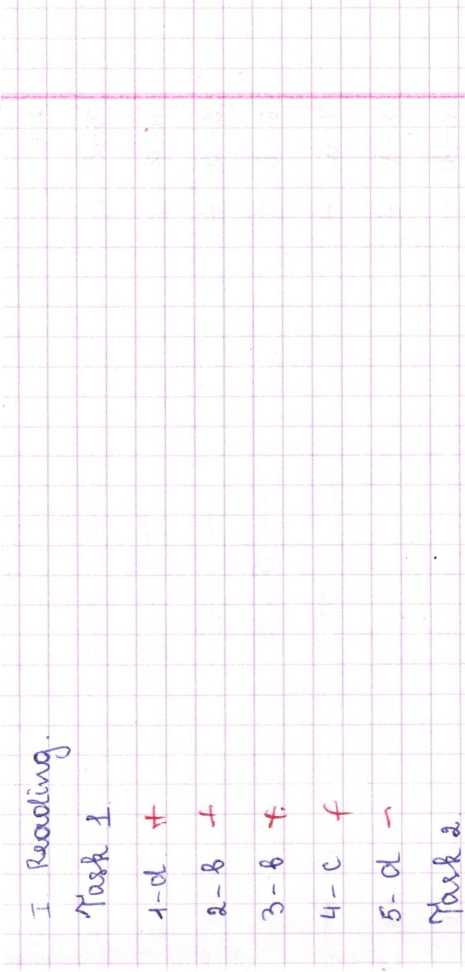 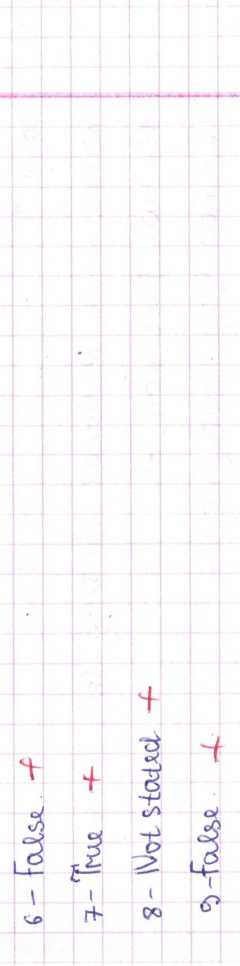 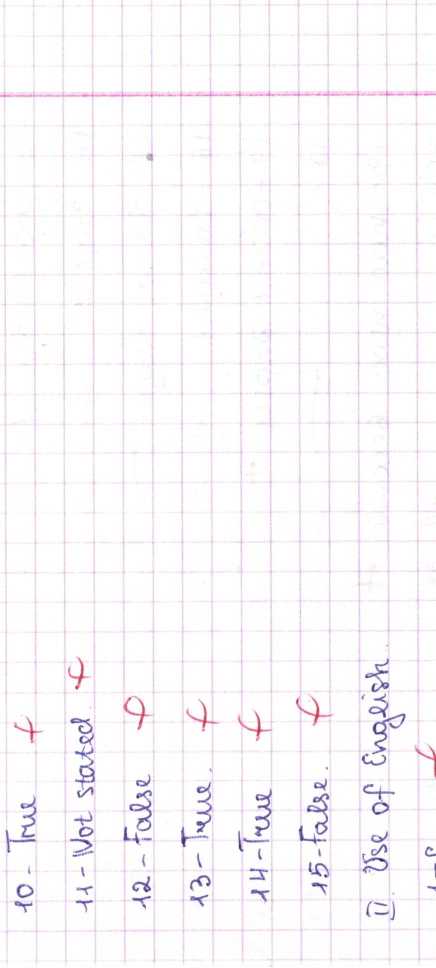 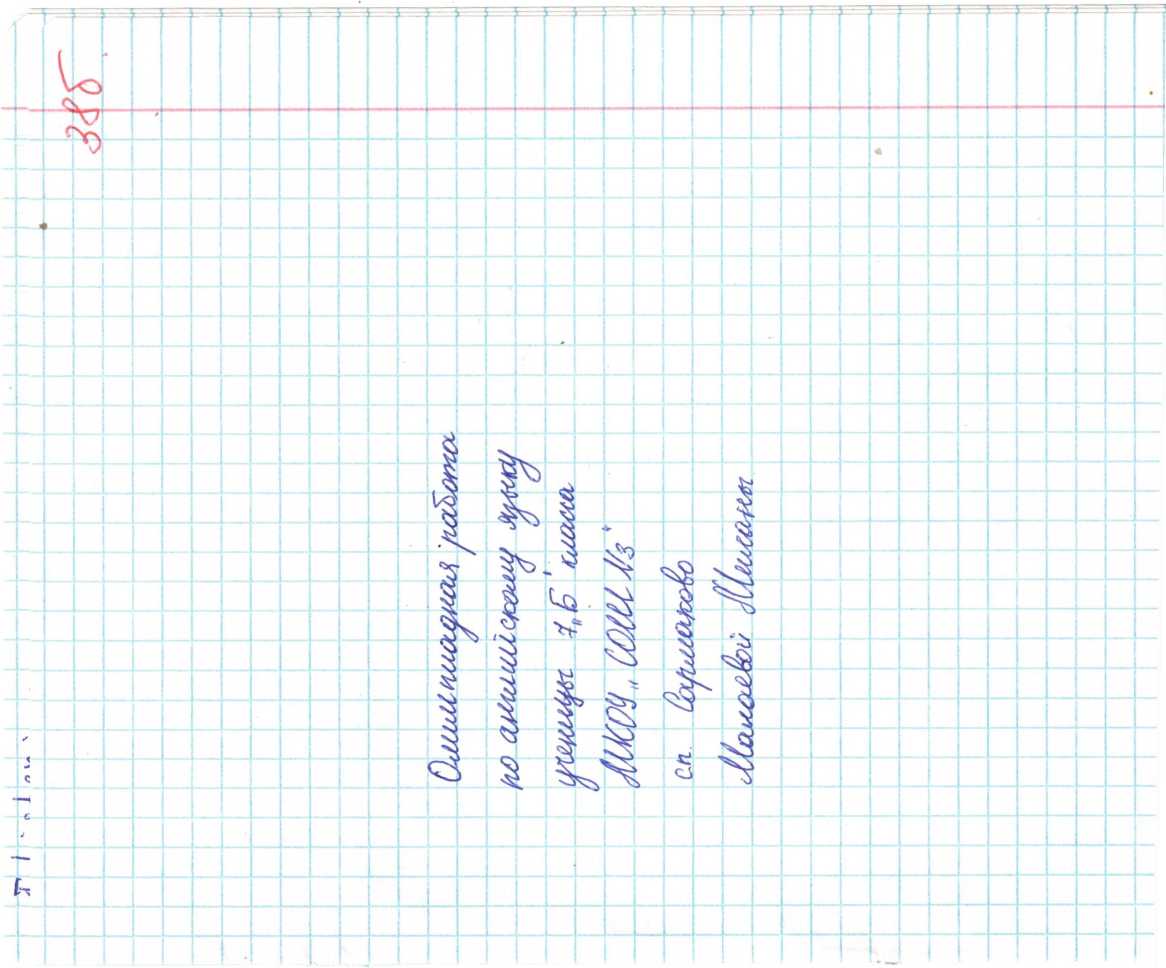 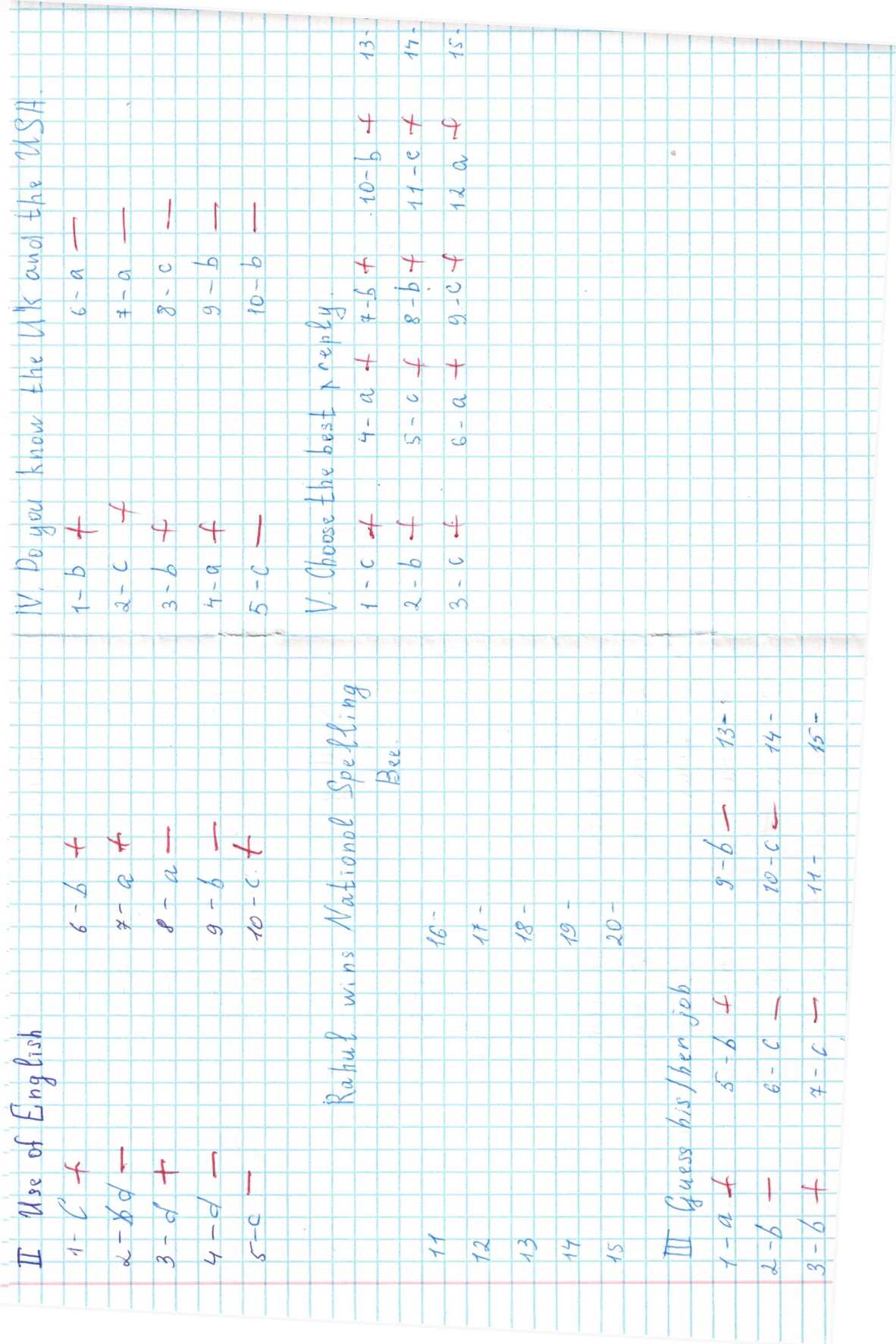 алР-/0-Ц Ь 4- 7/) к=Я /(7/ ^п- -{- ?) о I-Р>\ L f ^ ] I 1^	I Т4-/с)) с 4- ■/ ^	\d^ л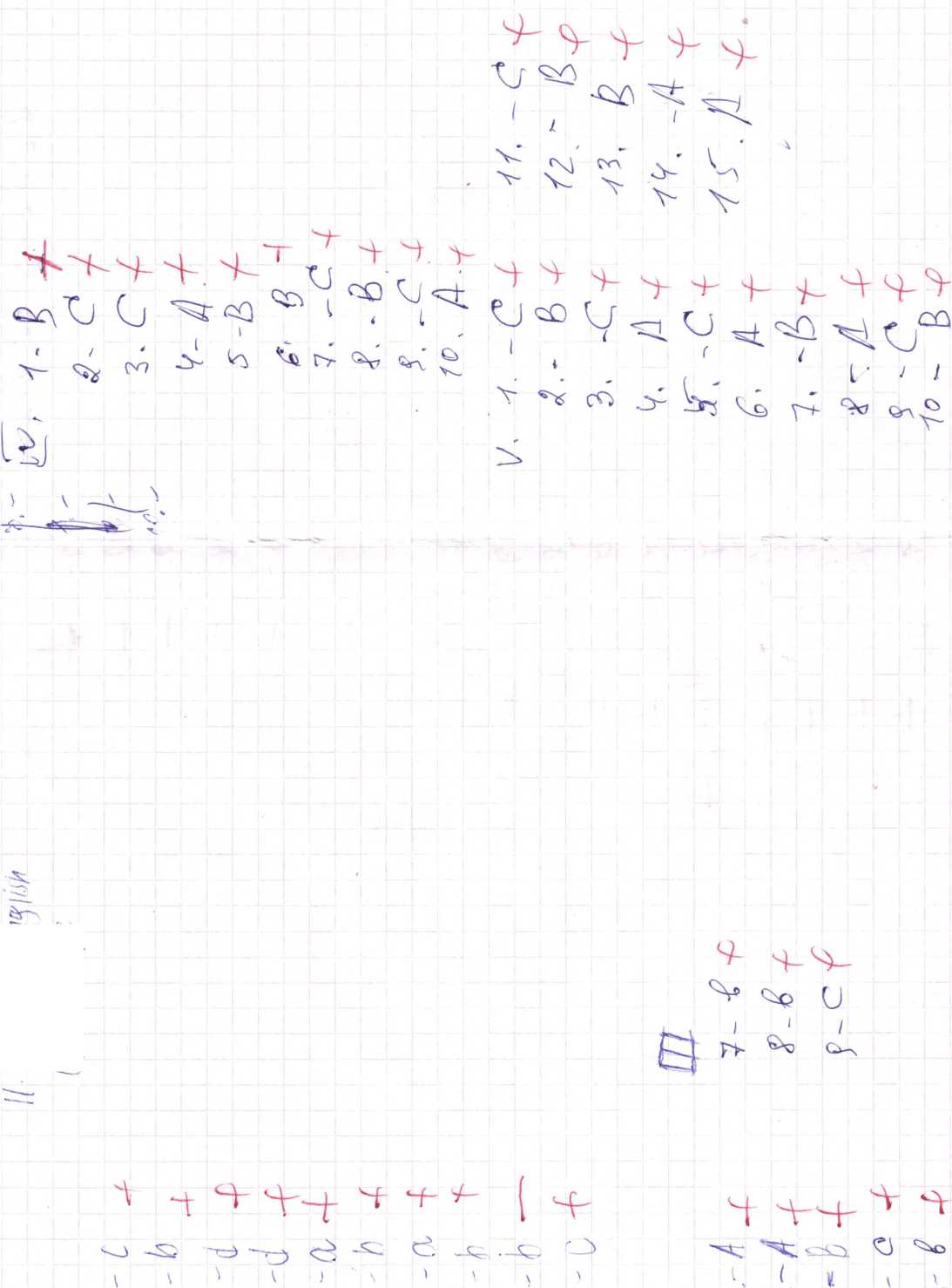 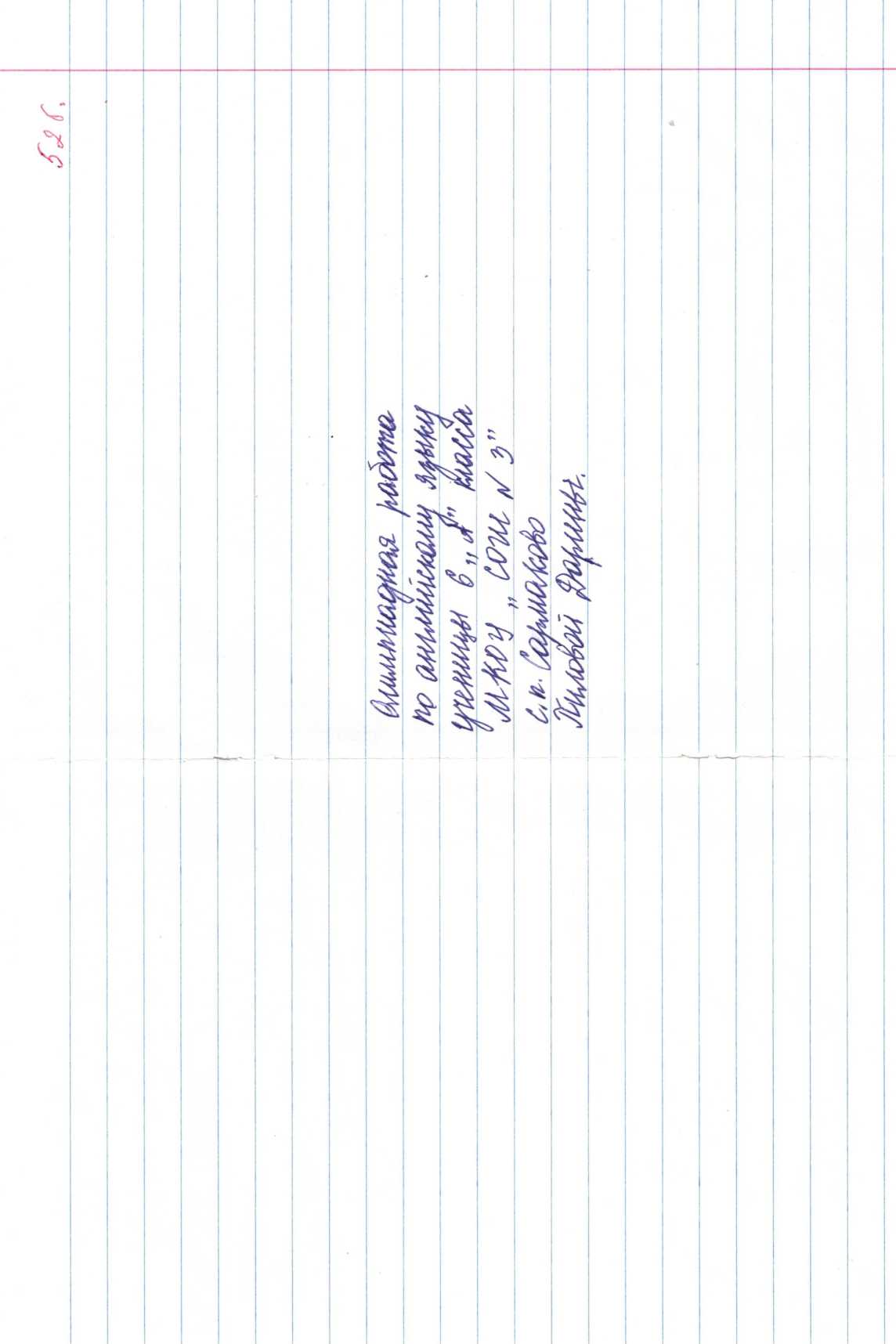 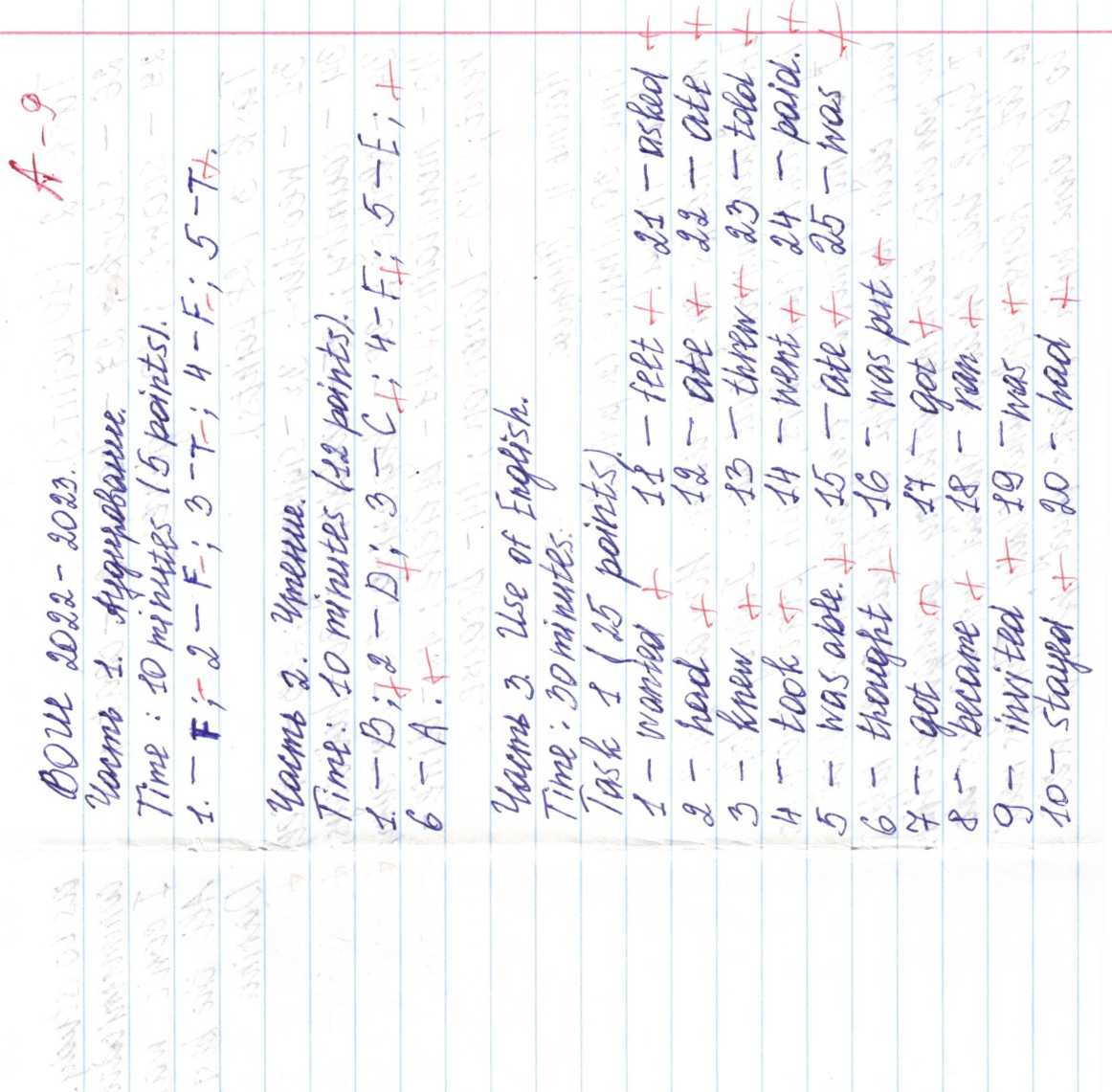 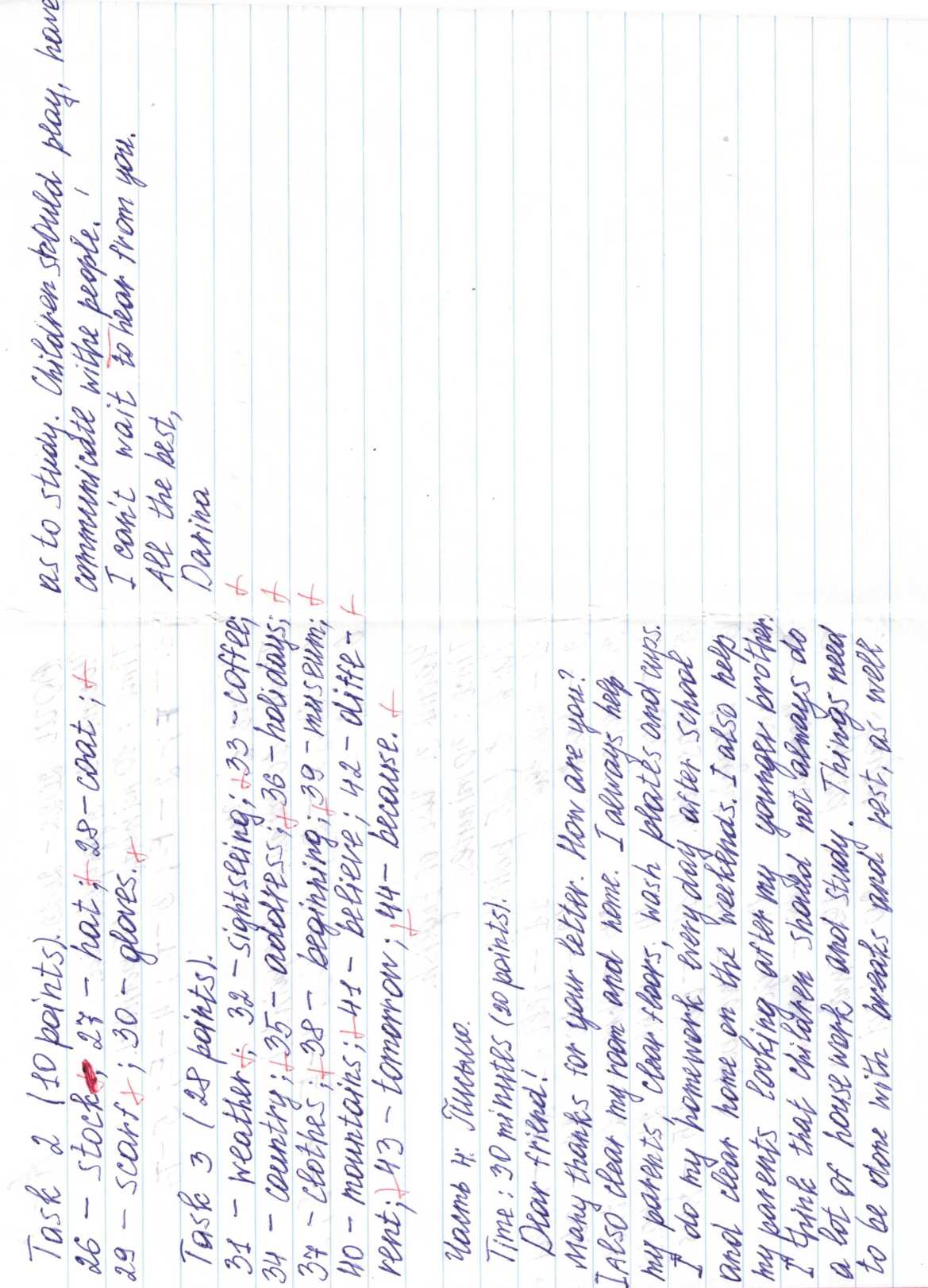 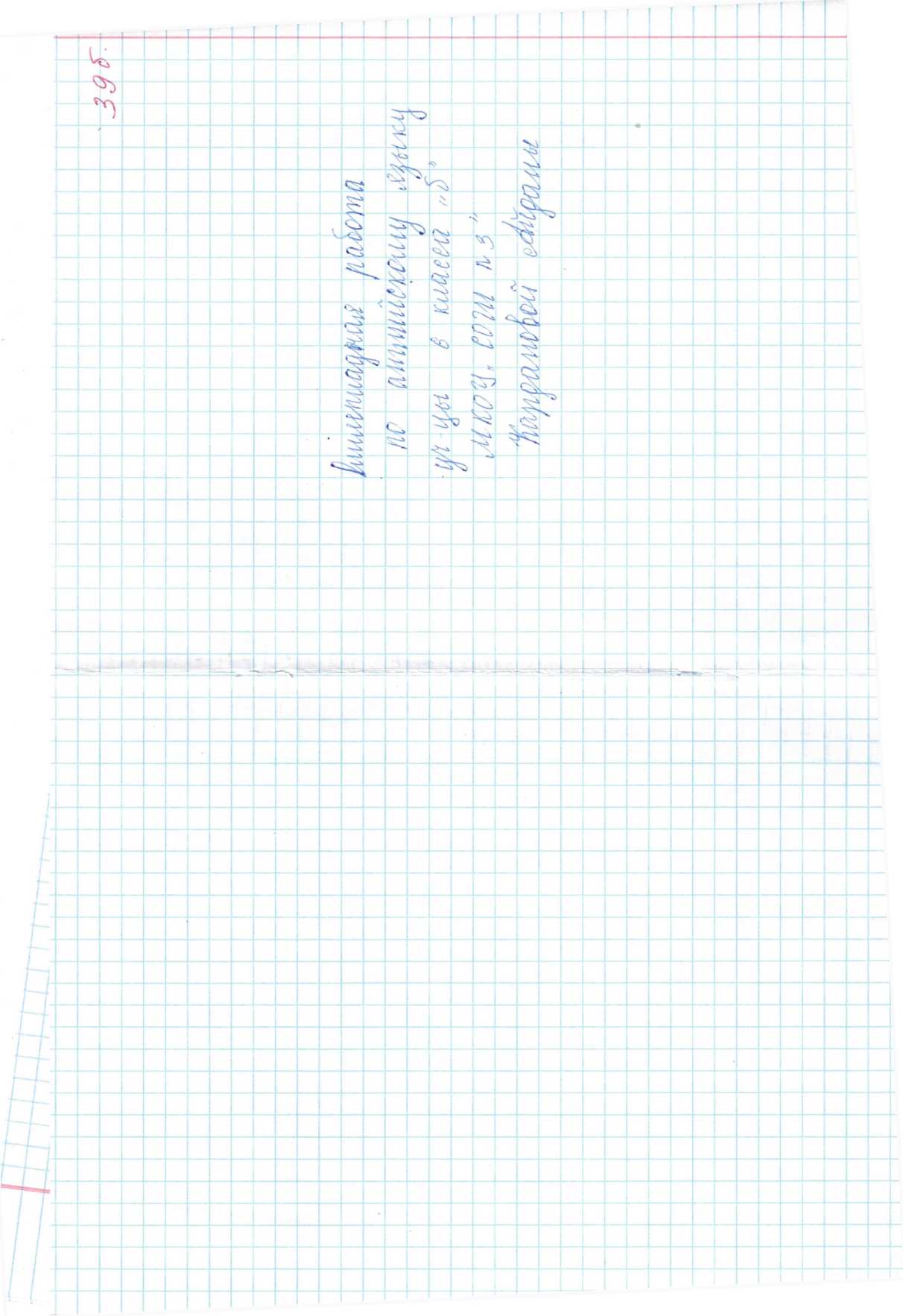 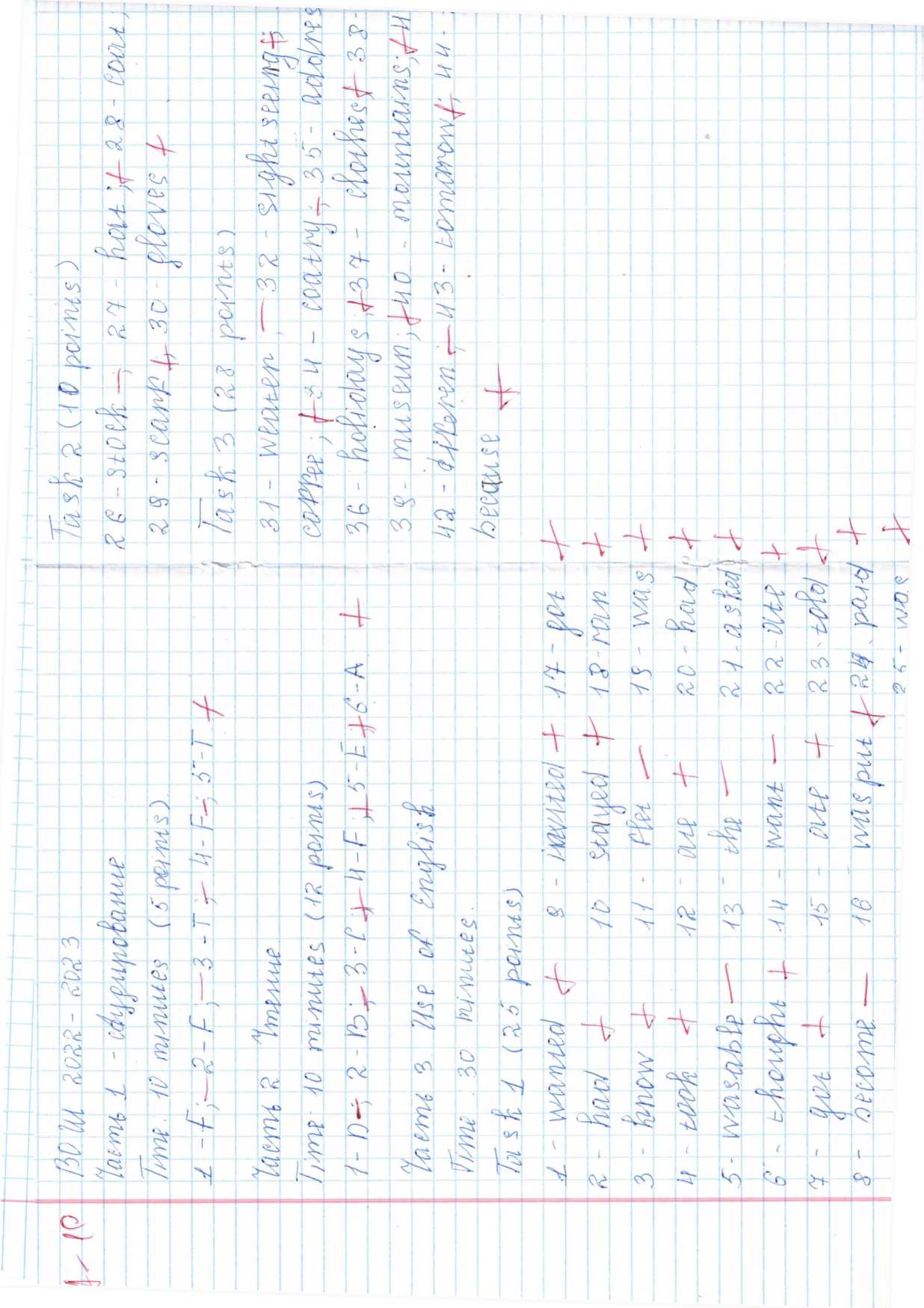 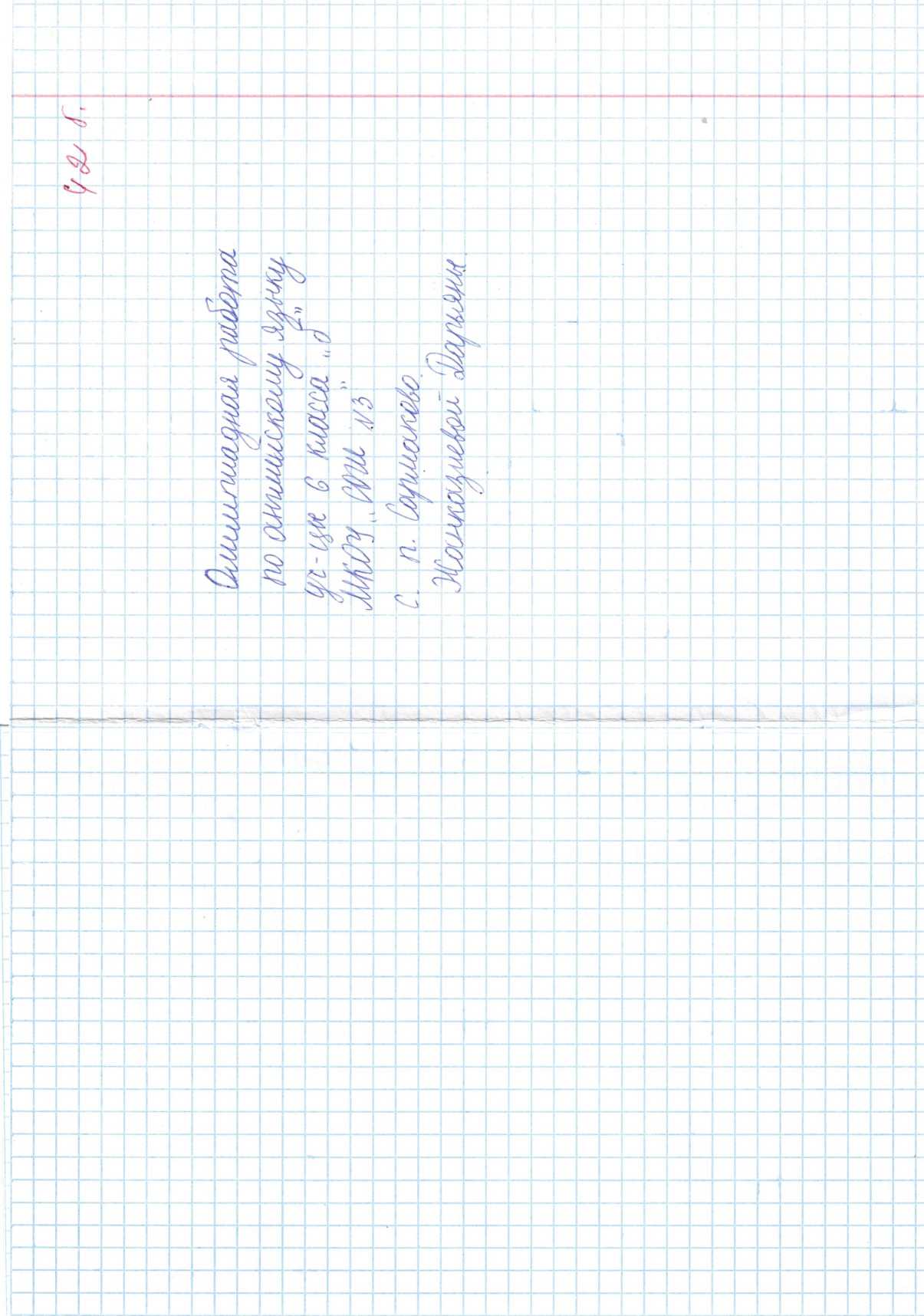 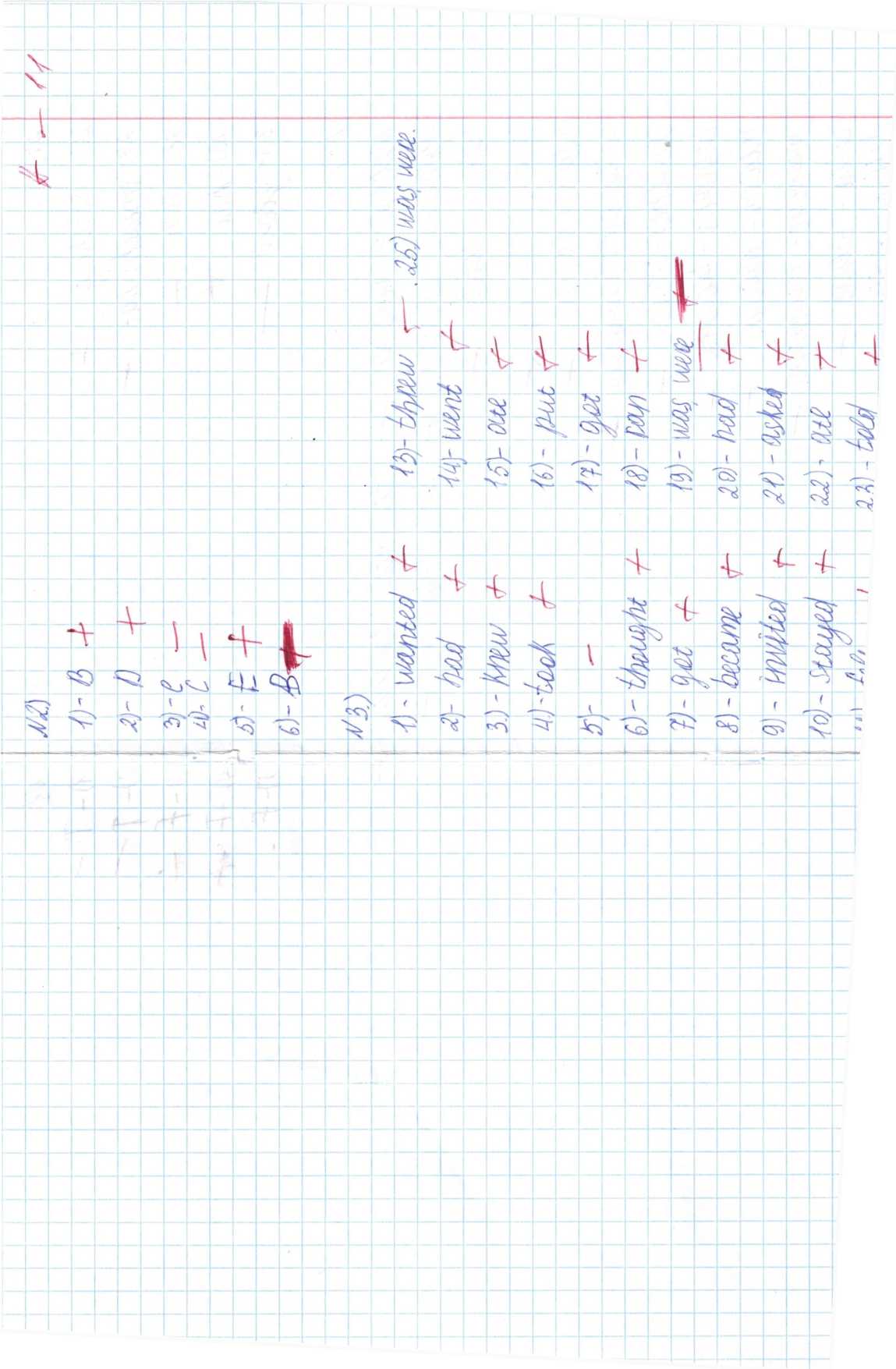 M)U) -£9) -JuilЖ)CowUrnca&m- nWiwri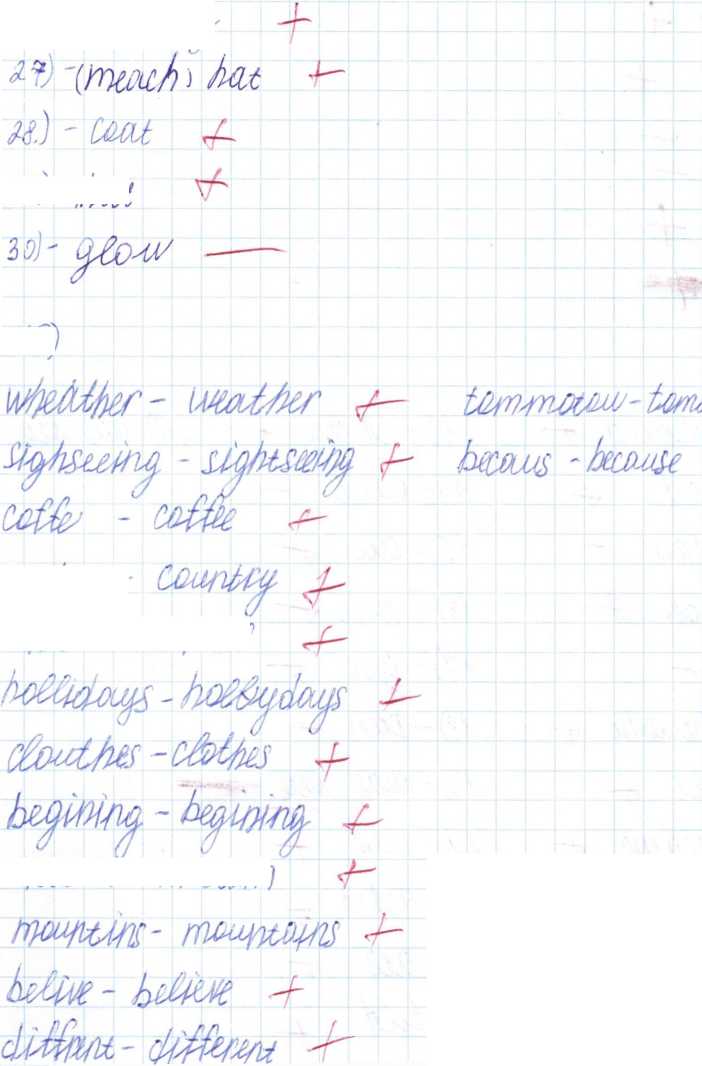 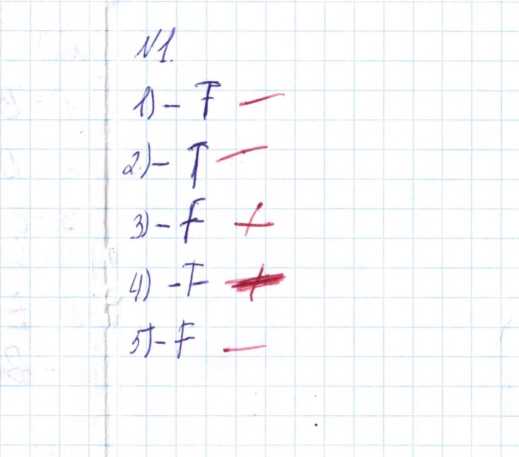 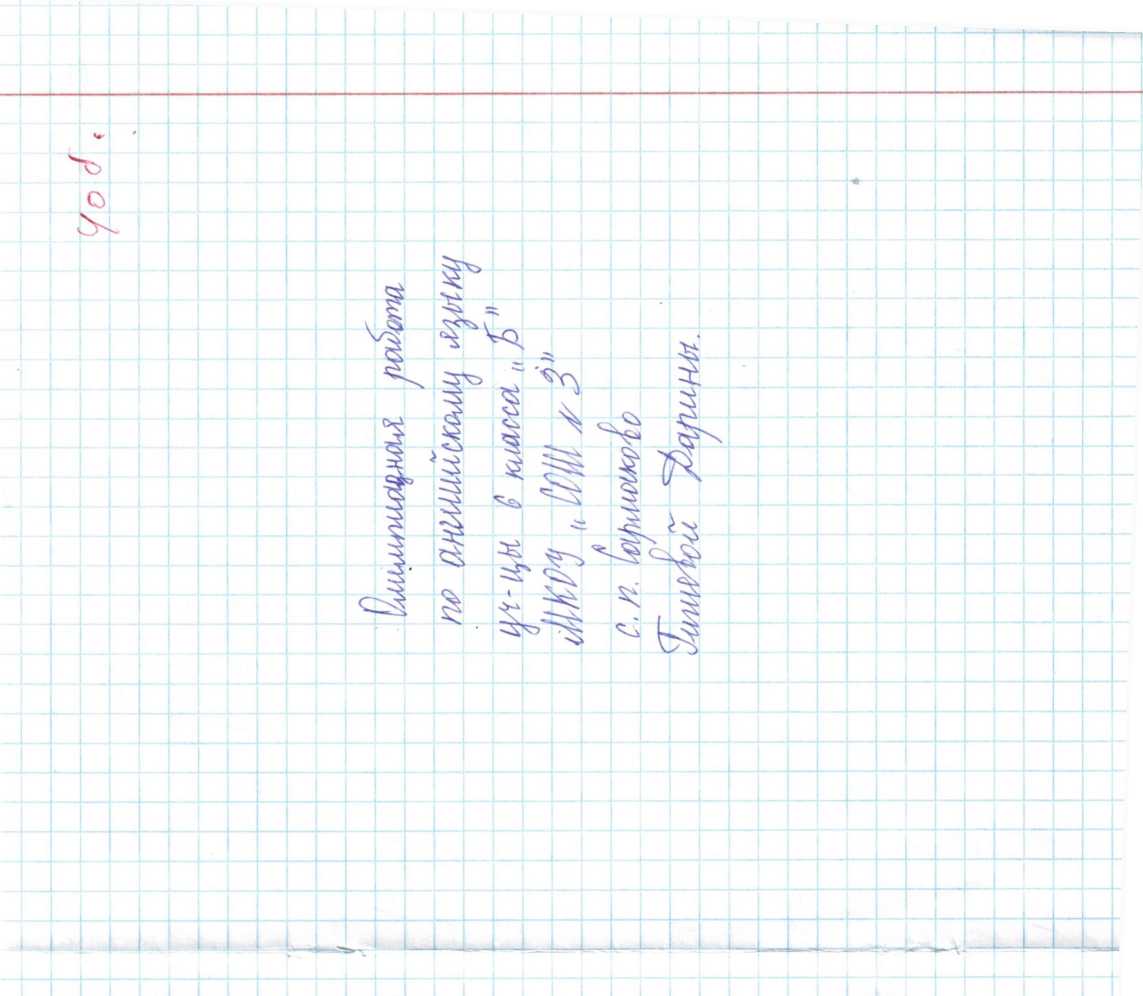 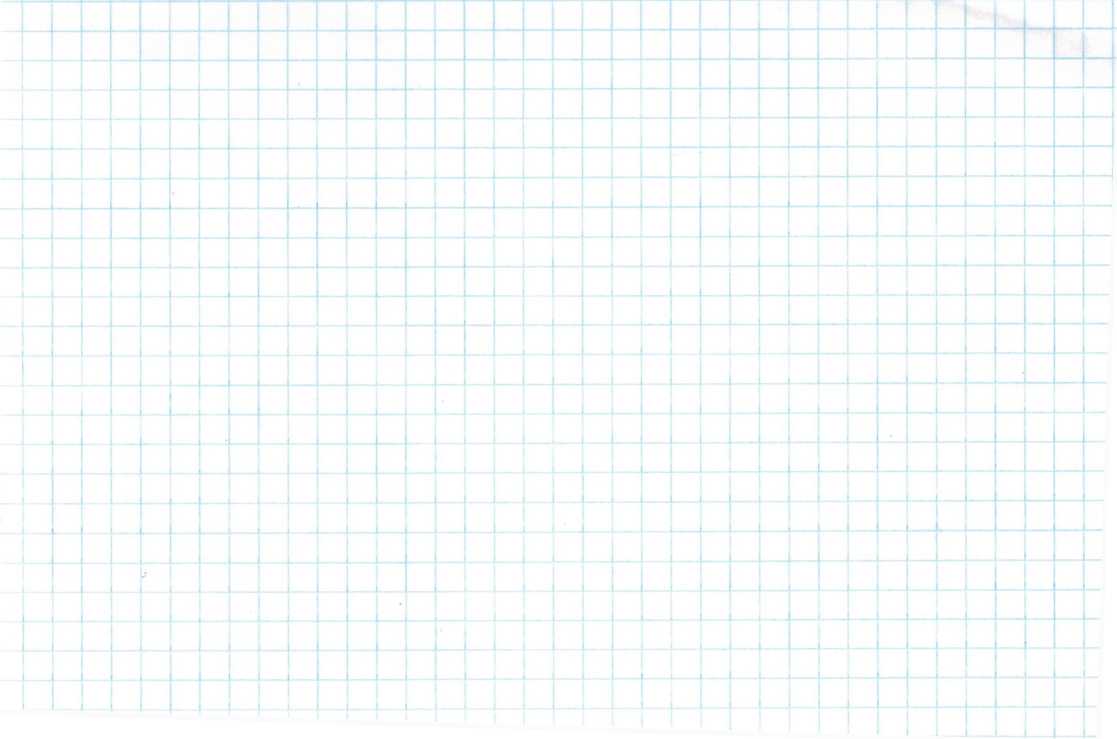 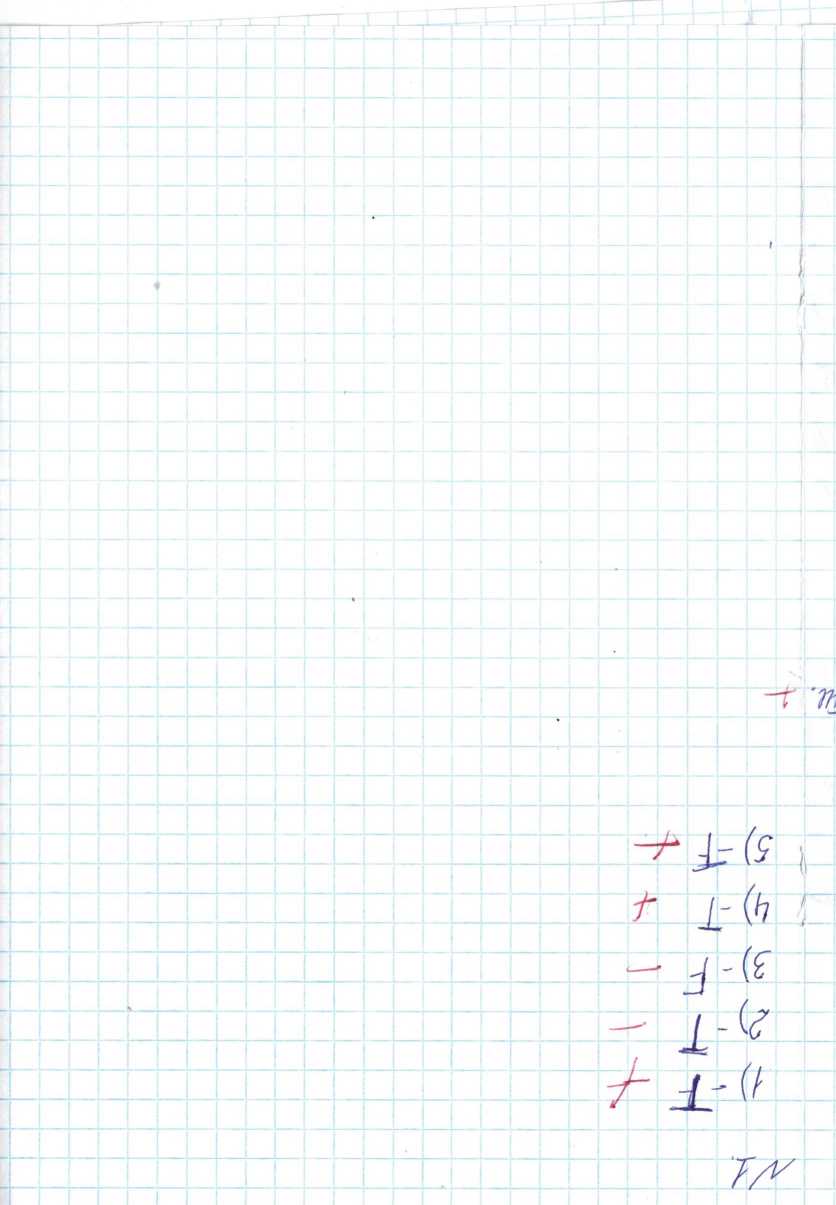 -мм-dw^O^ -'M/wy --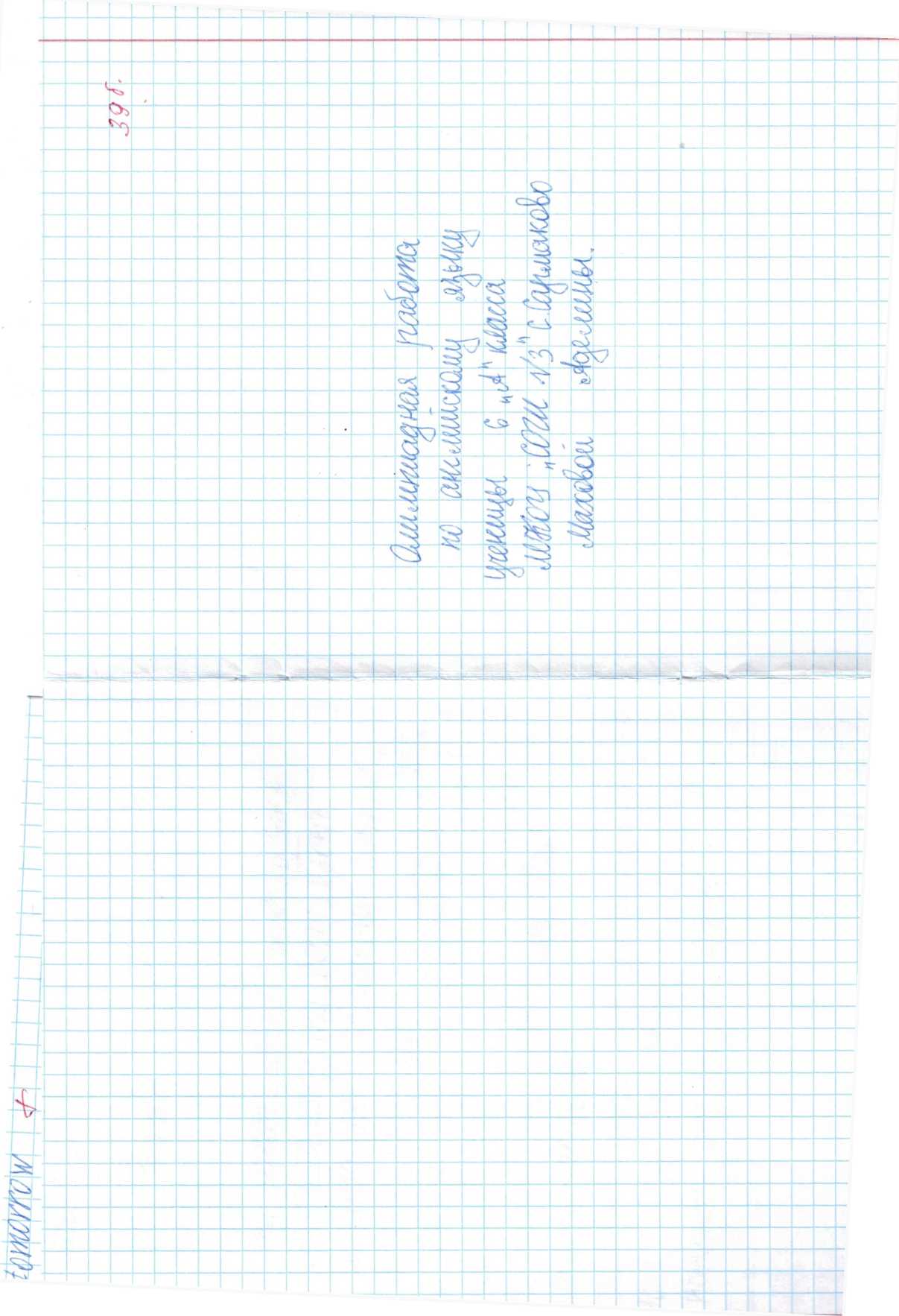 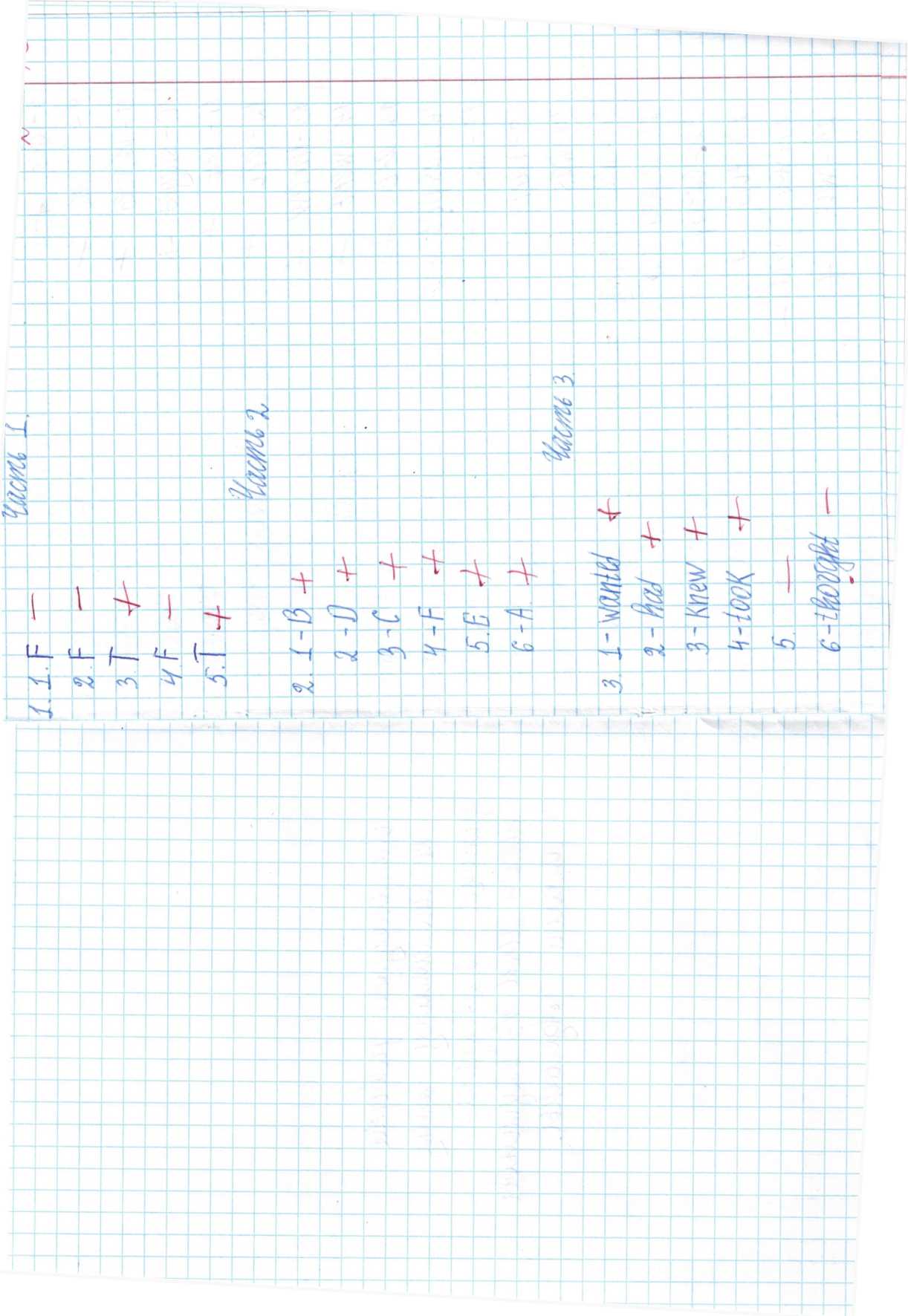 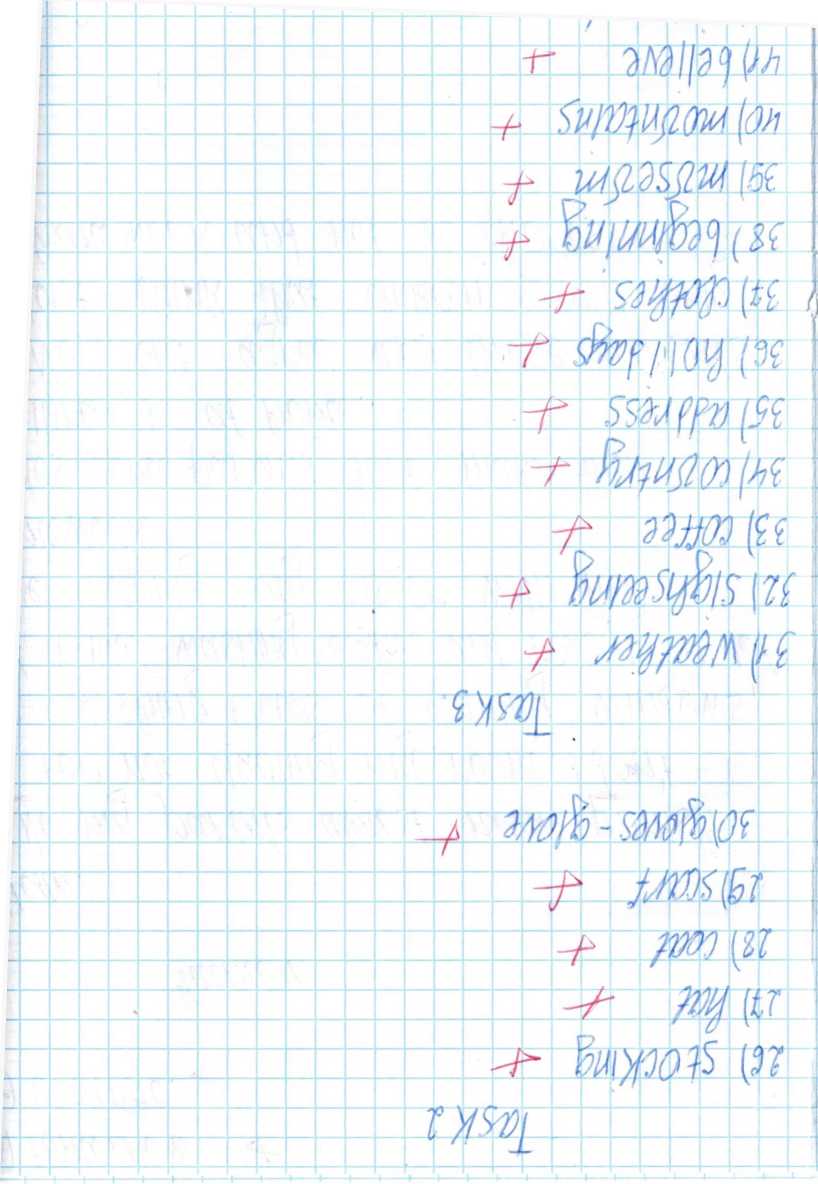 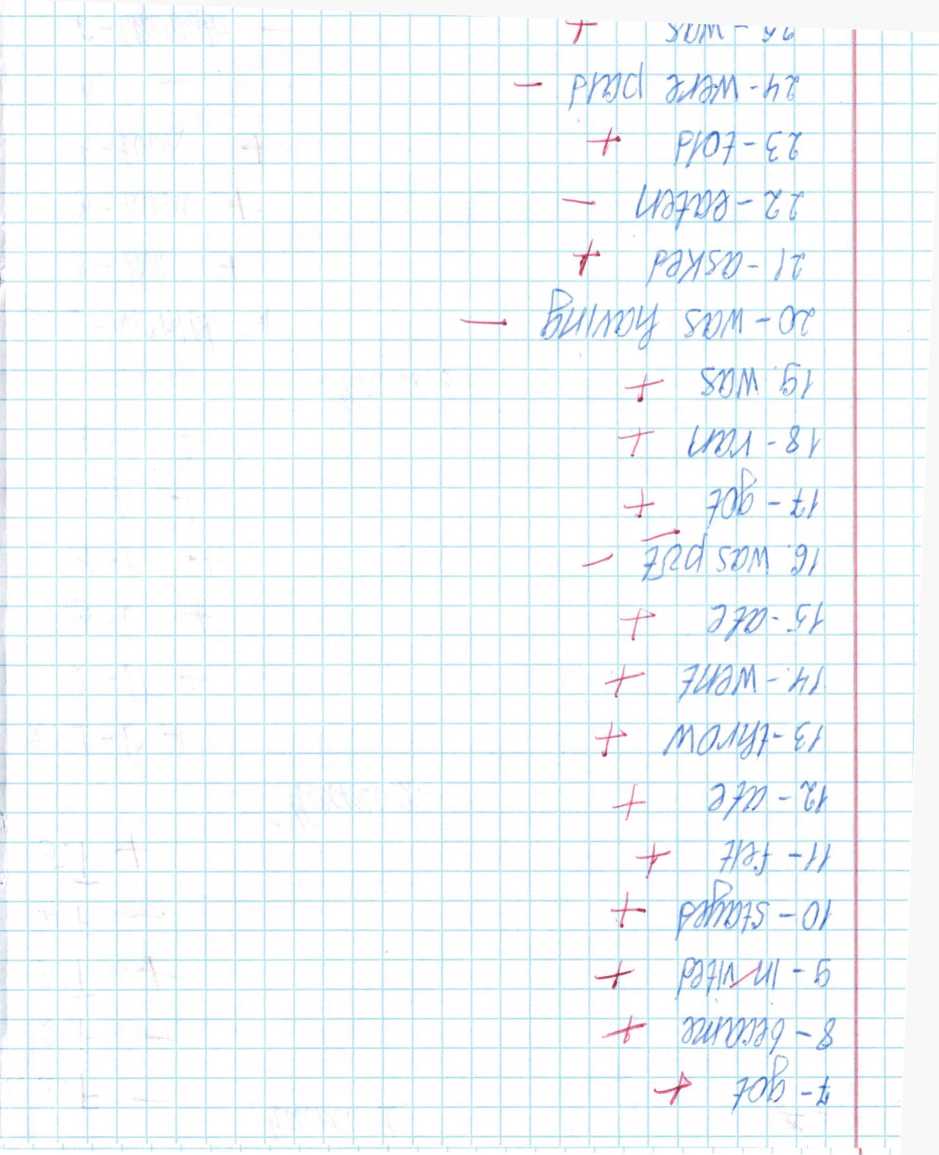 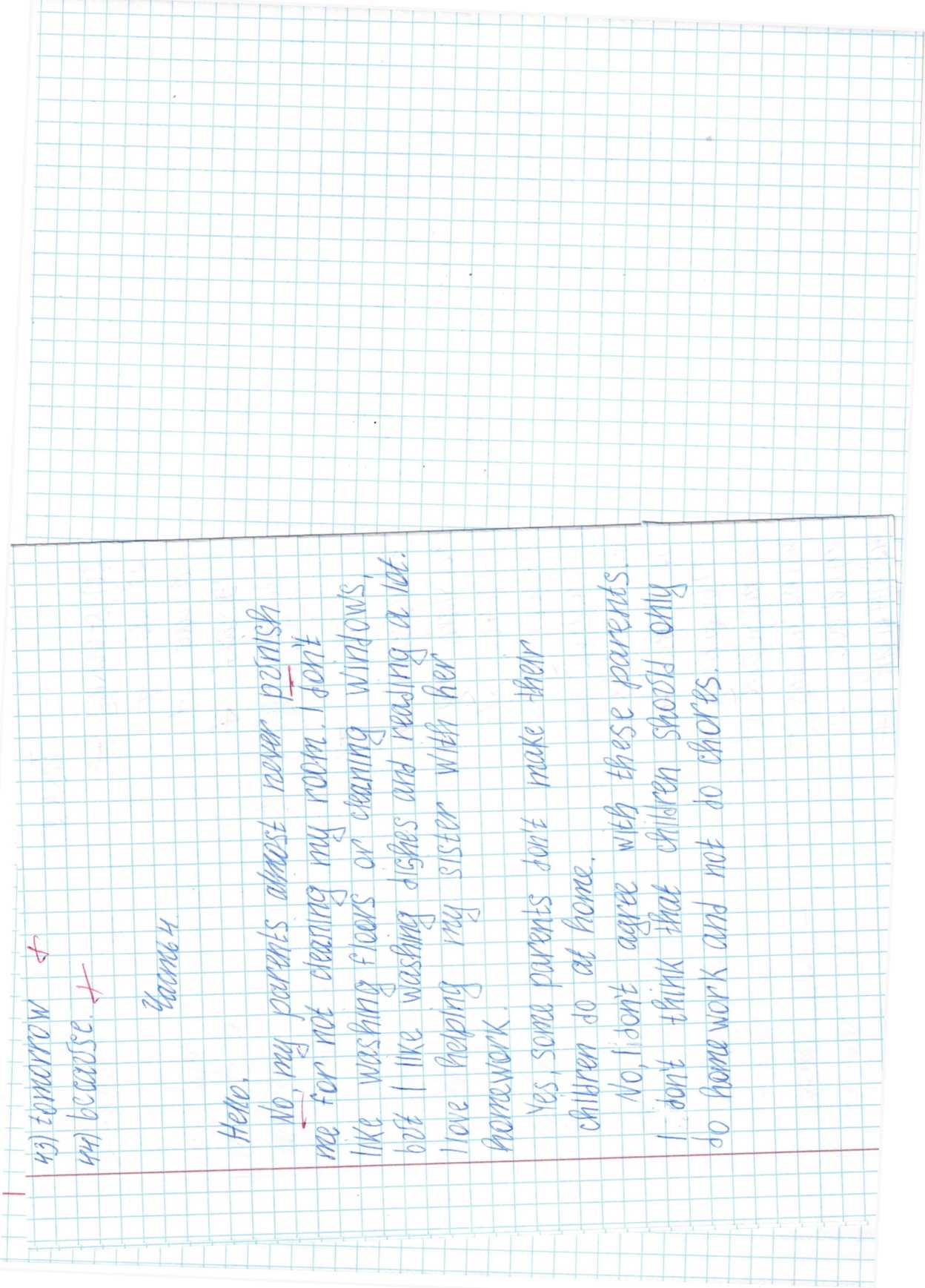 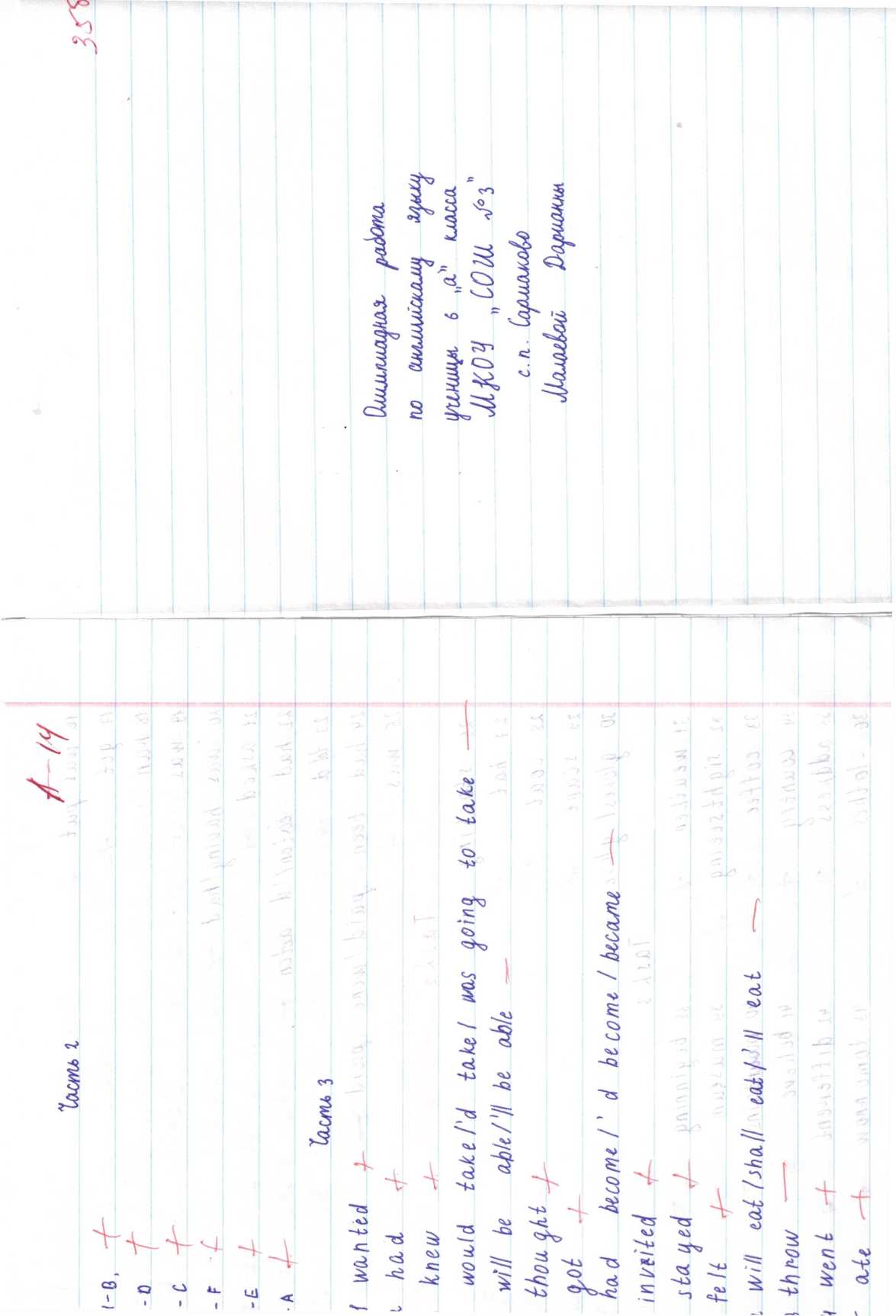 fl frol -hП ИСьП/J И/dlw was hdoin^/ha,d ’—2/ Mlced rtll heed	eai&n/'d ccelcn ~~6/d	-f-had bun fa\d Iwcu paid ~IS was -J—■т-h-ц sloc^iri^11 k(Ll и coal14 sccmf)-j/ wtoulh,ir^n si^hl sec'/n^ 33 co Utt	Wi4 coanb^	U~3r addresslark, 3и beyinnin^39 maseu/v у
YYiMualams4< believe4i di Uci^cnl3/ holidays чч be,coLu.ztlAJM> QHe Ho • J Help rny rn&m clean Ыи Icooac r_ feed bhe animals^ I liU to cook &nd Uci UbOJ] ih-c kifehen. I don't /ike to dean. I don't cc^n-ee И/i ih
BecAas-c. when ike chidMihei^ wi'/l Mi ab/e	U clean ikeho^e , ewd they	ivi/l be	l^1^1^1 a. la ei/a	Dan^i cenwL_H'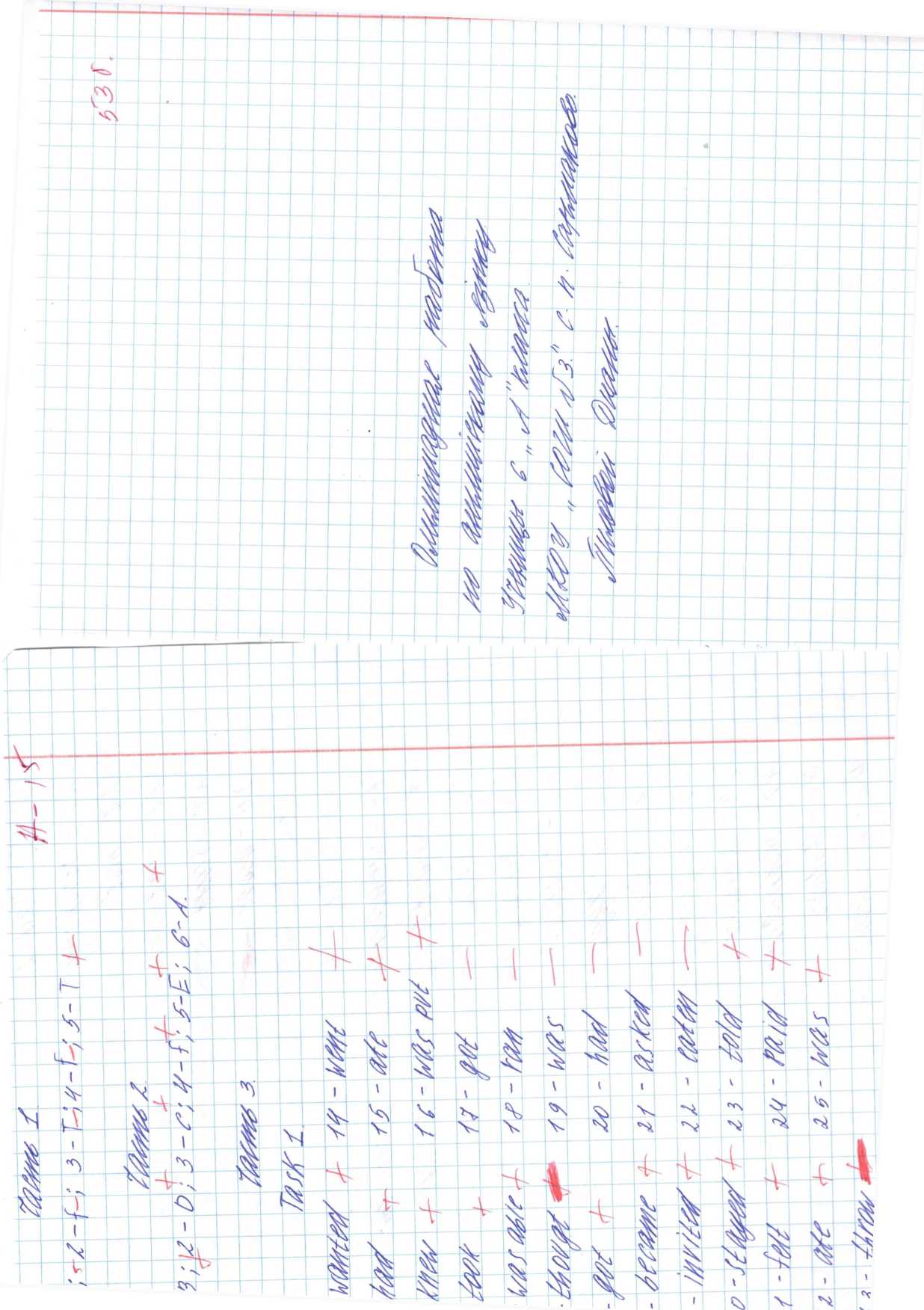 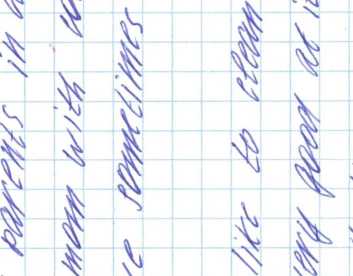 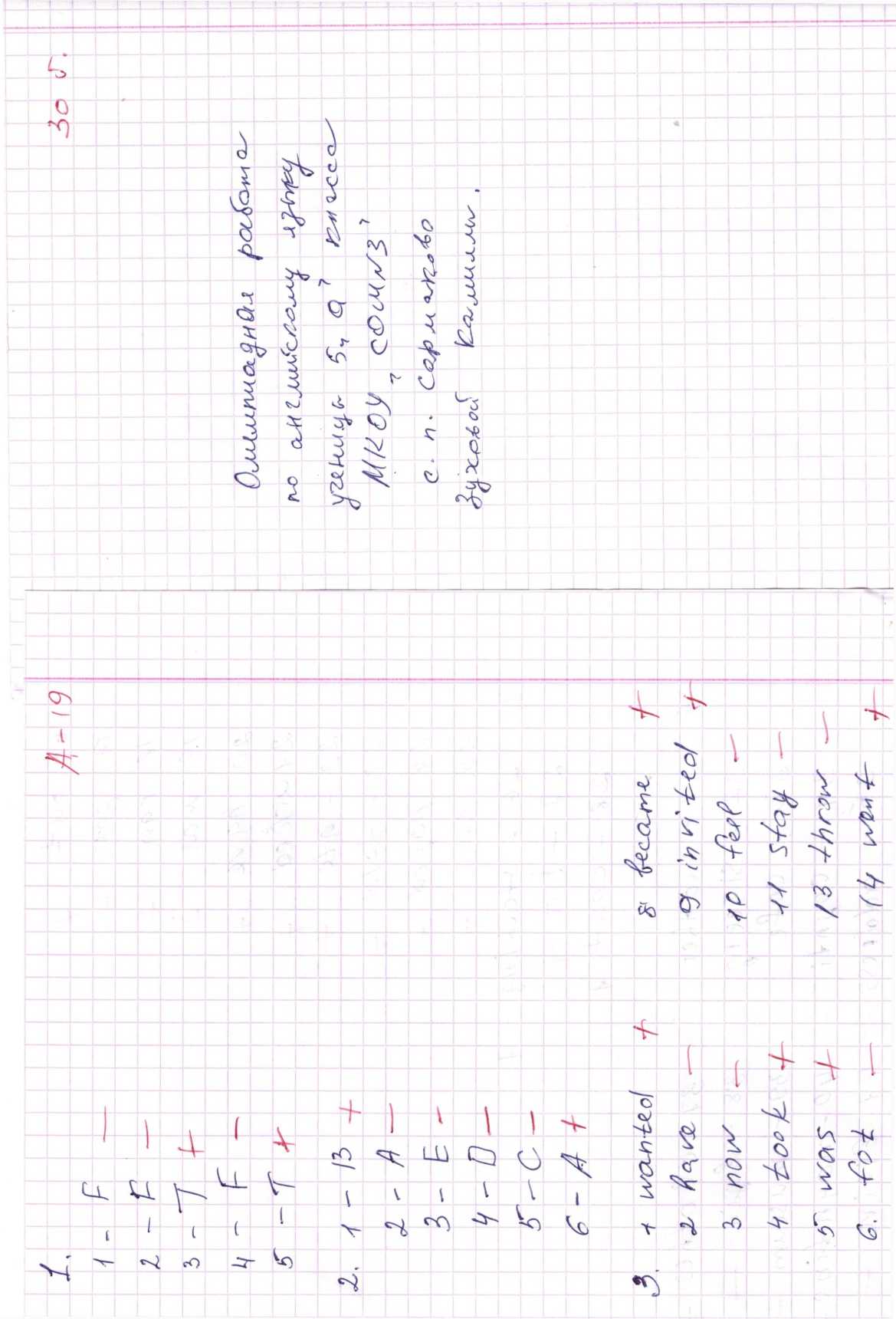 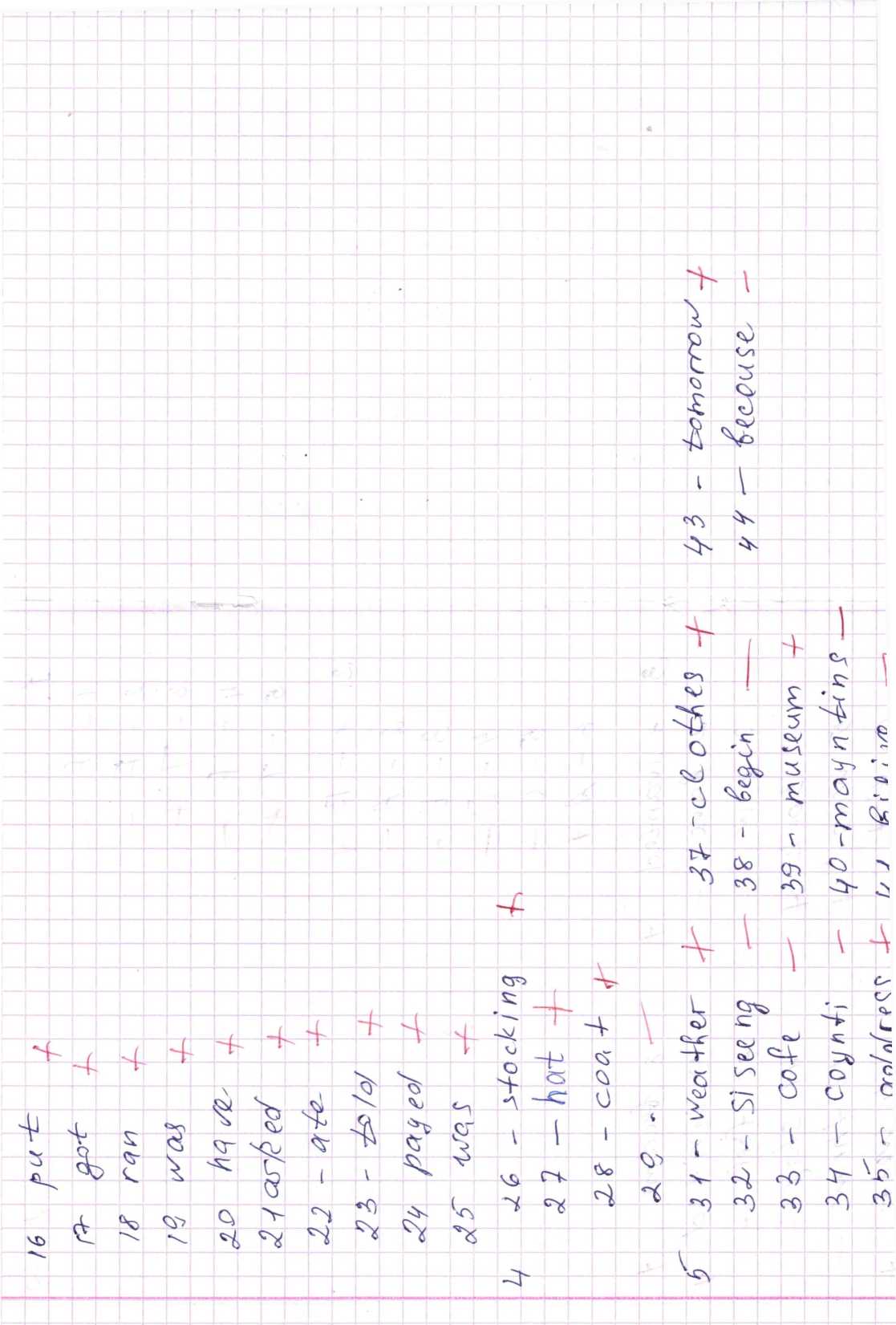 , ,i j|, |„ r- 4-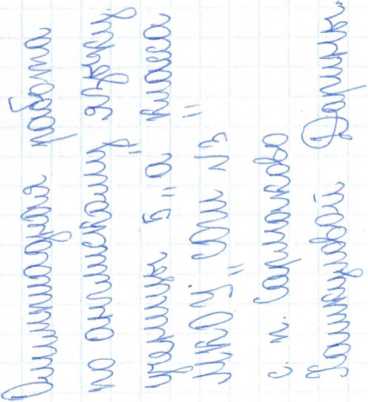 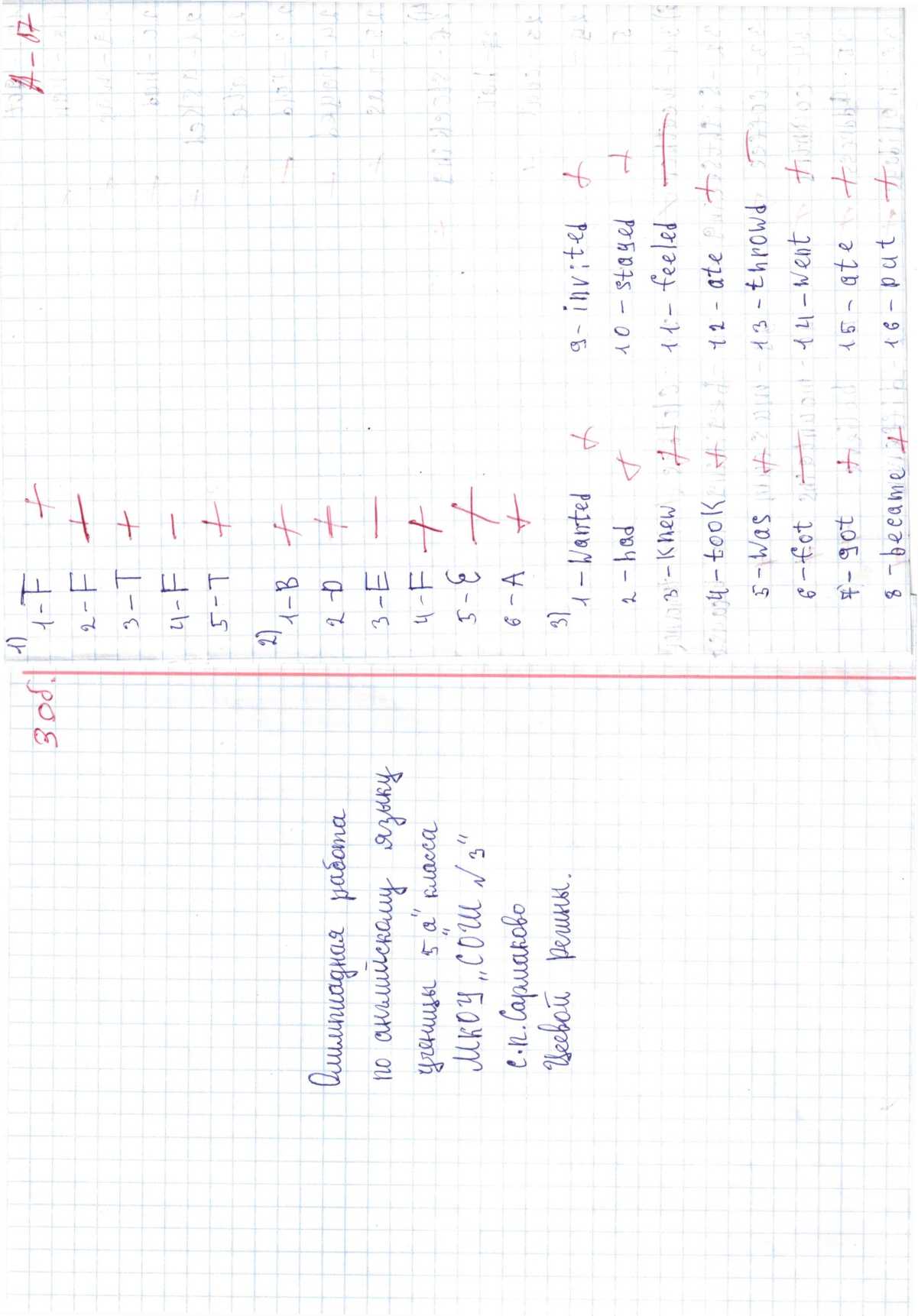 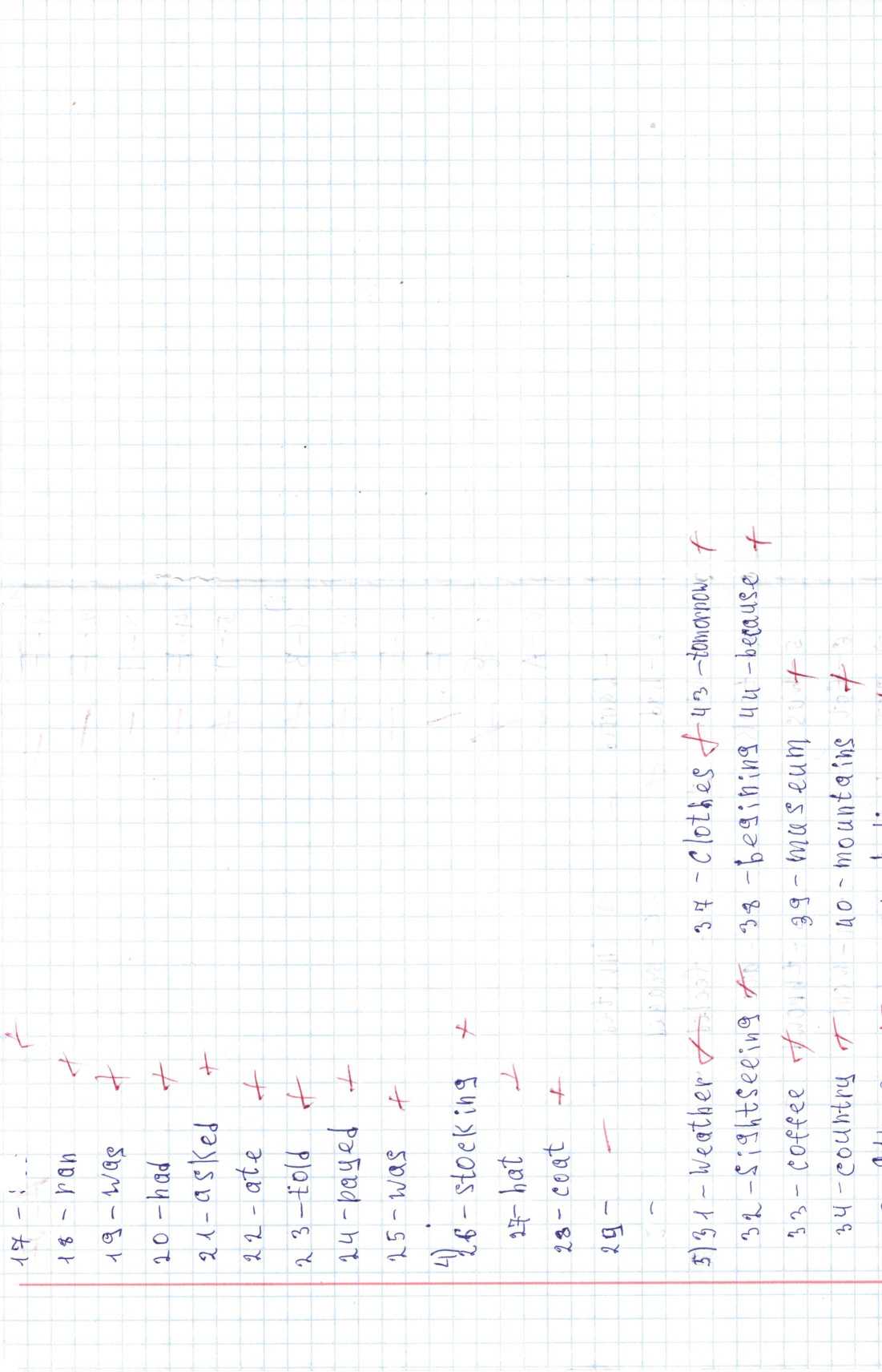 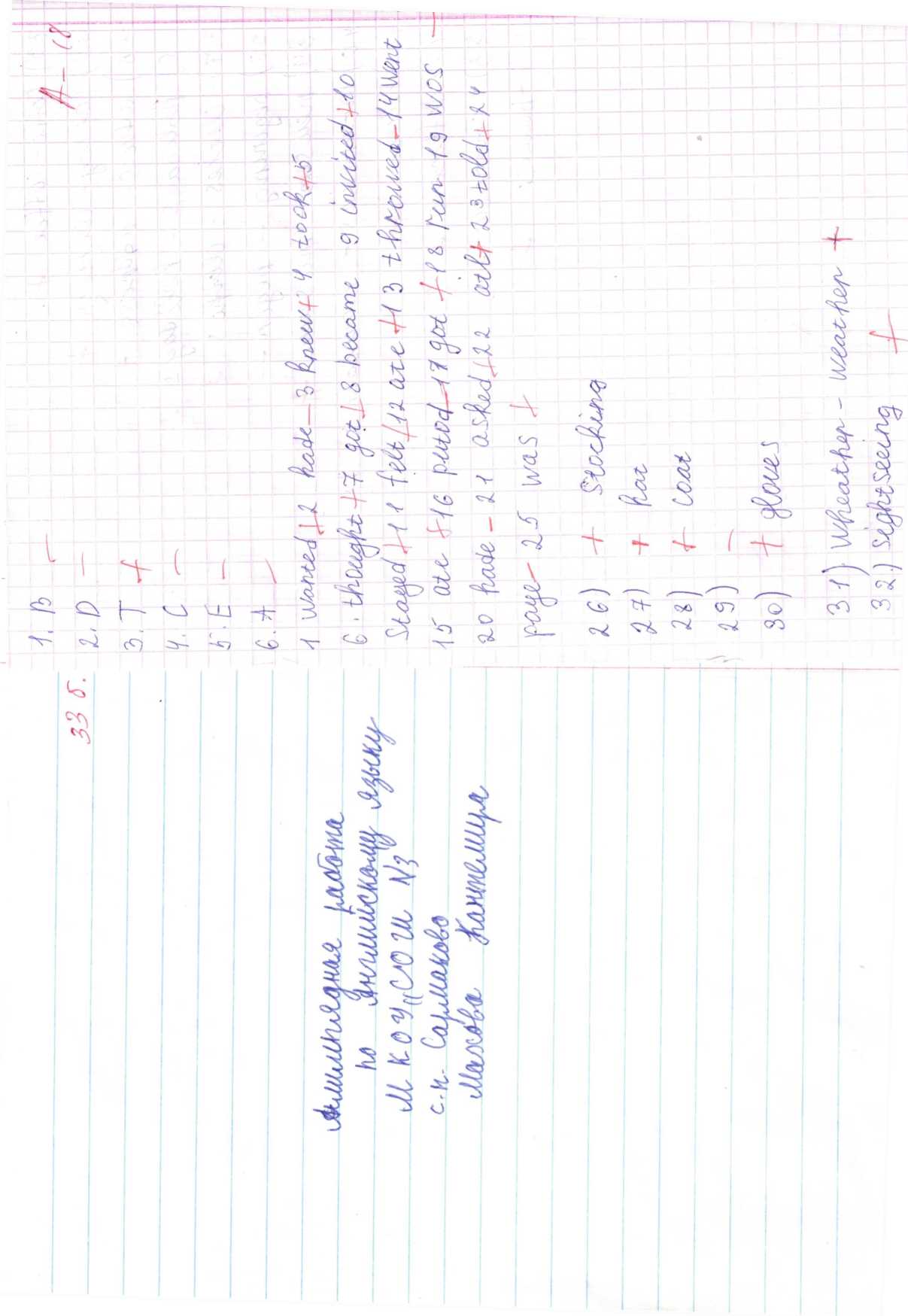 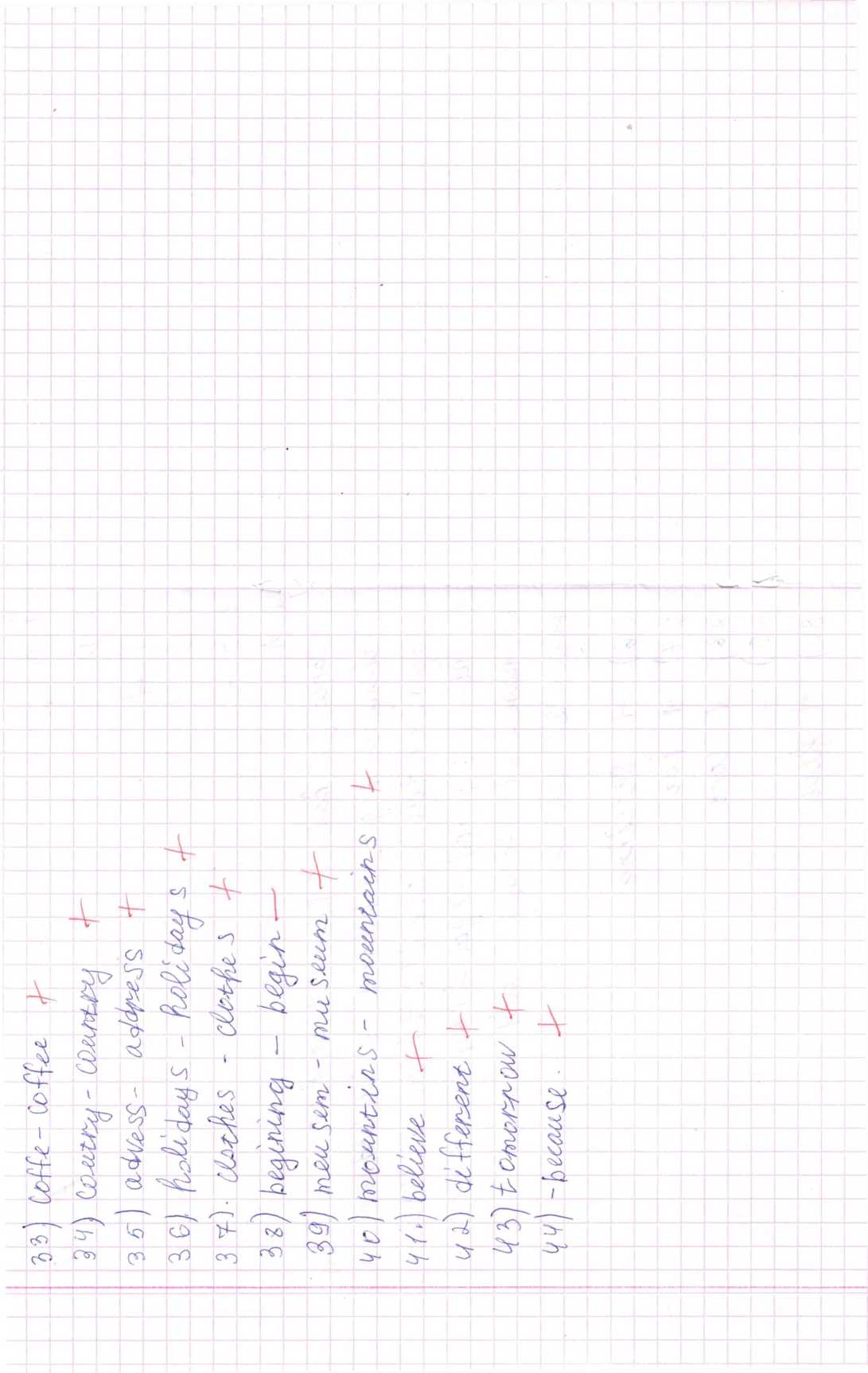 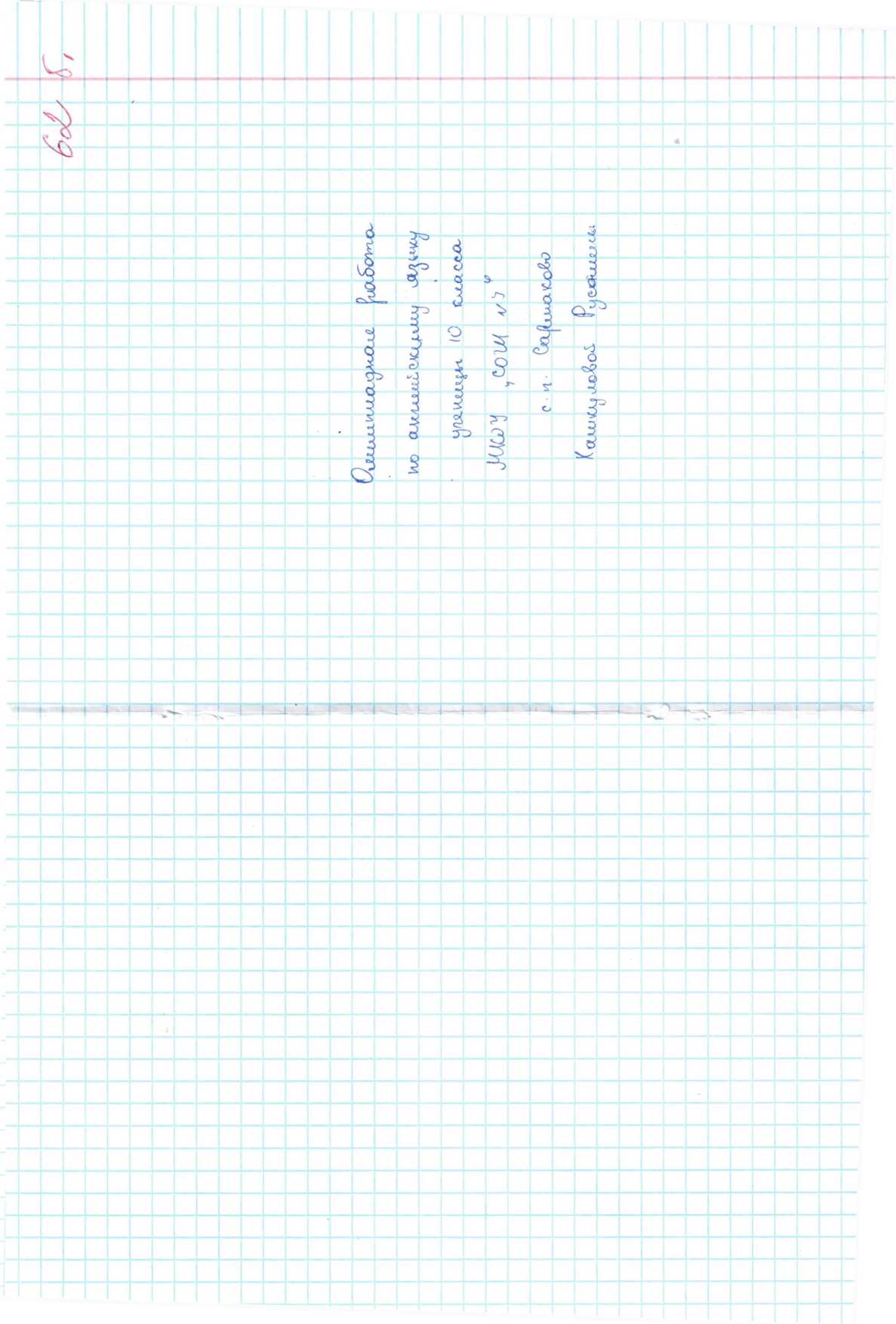 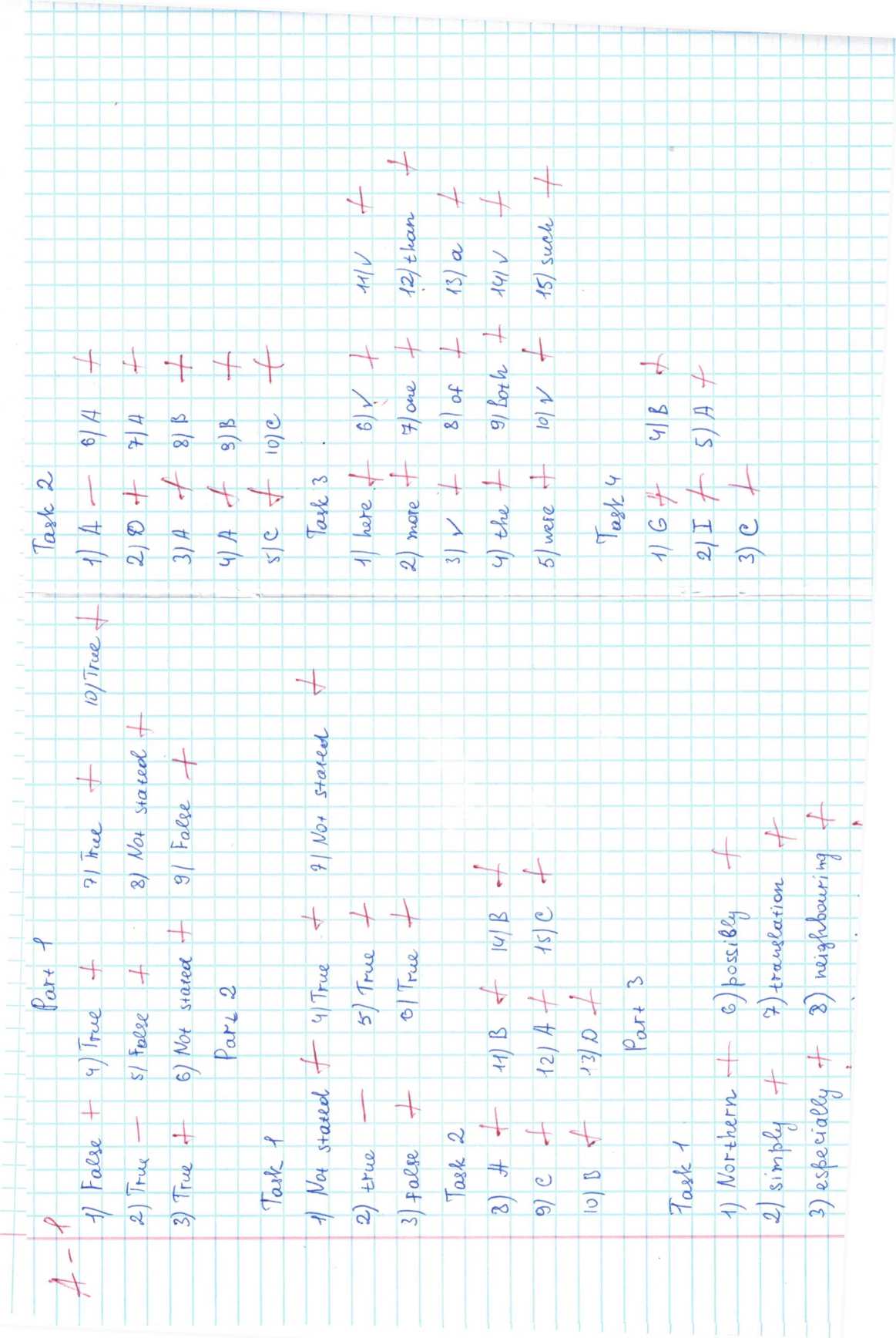 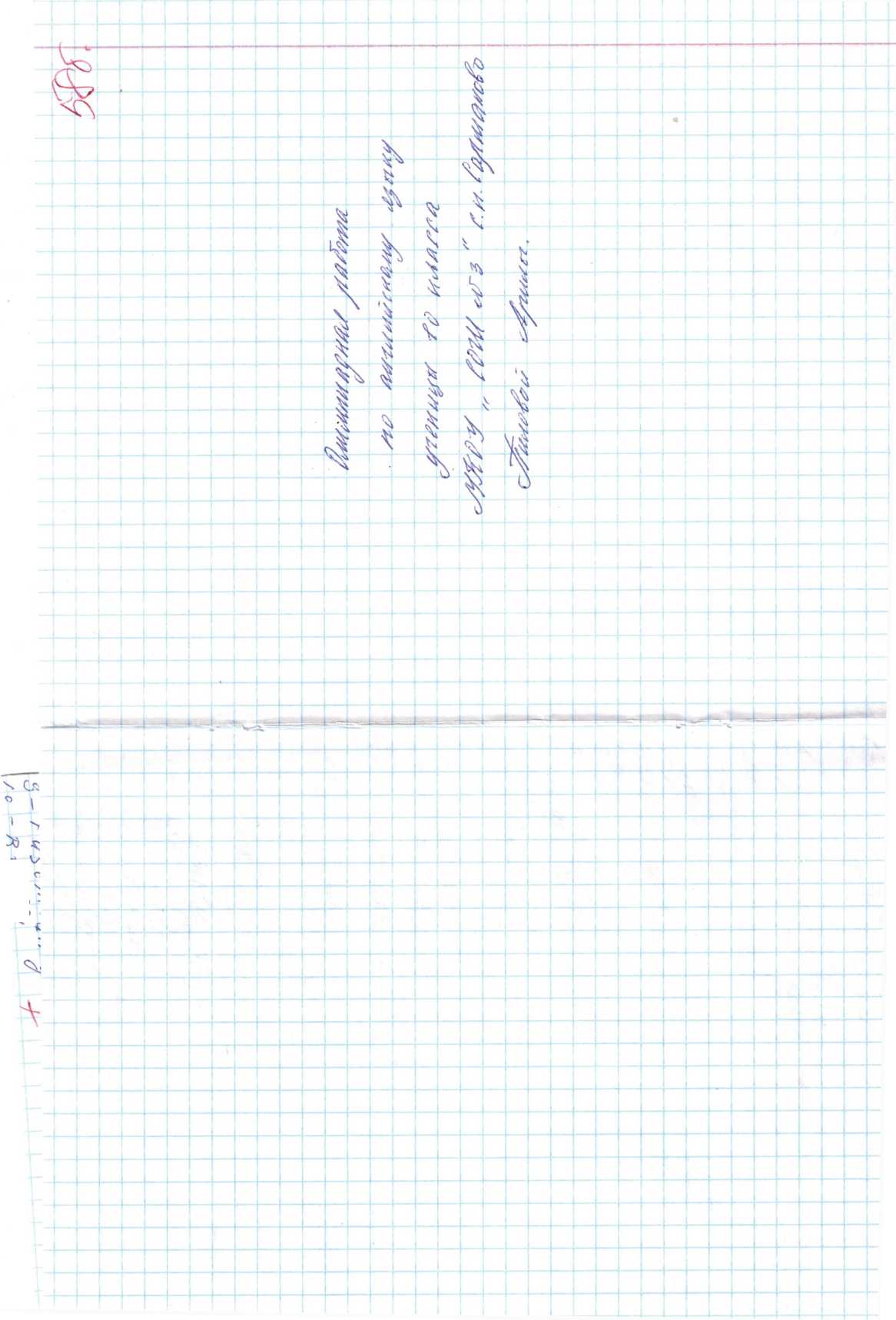 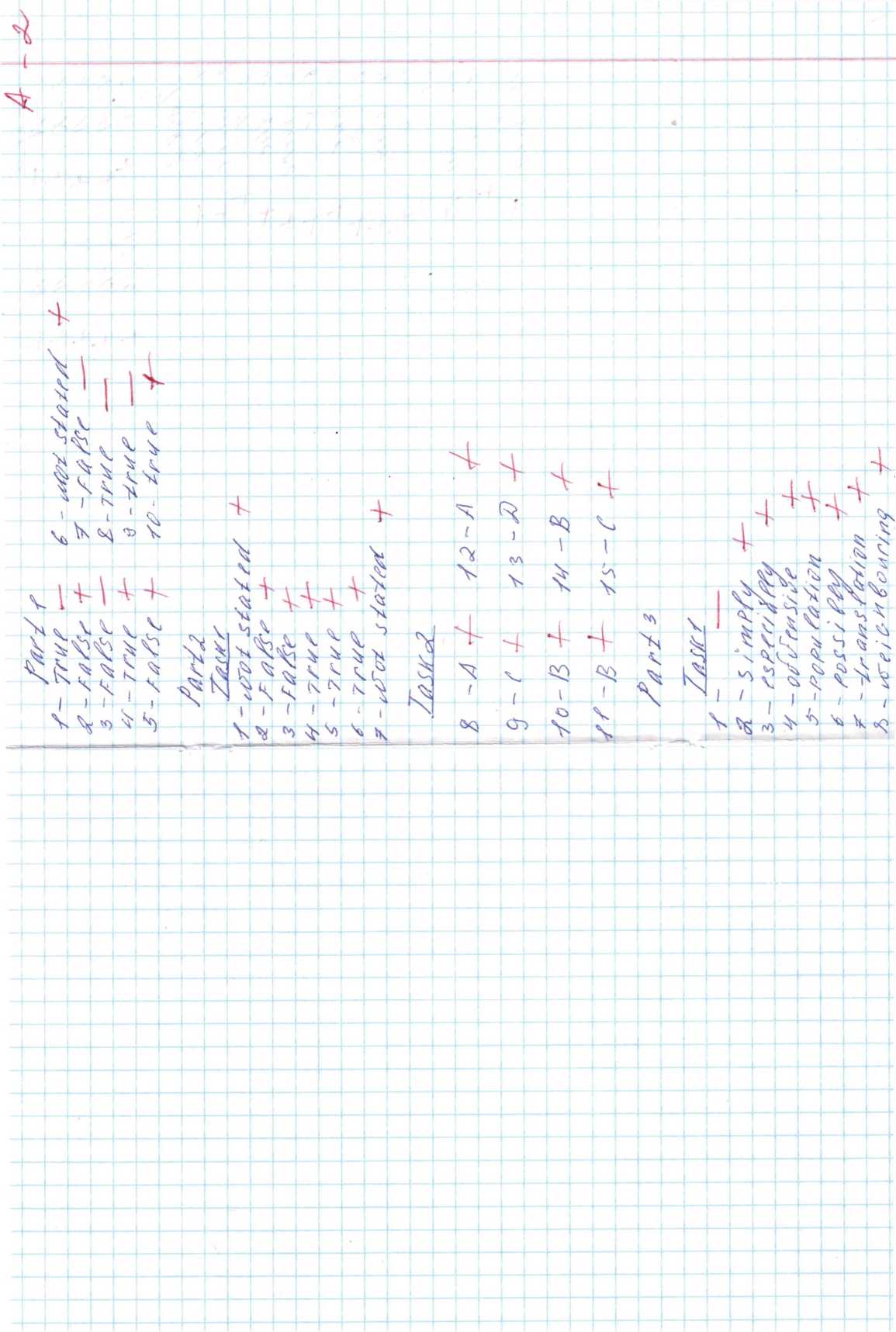 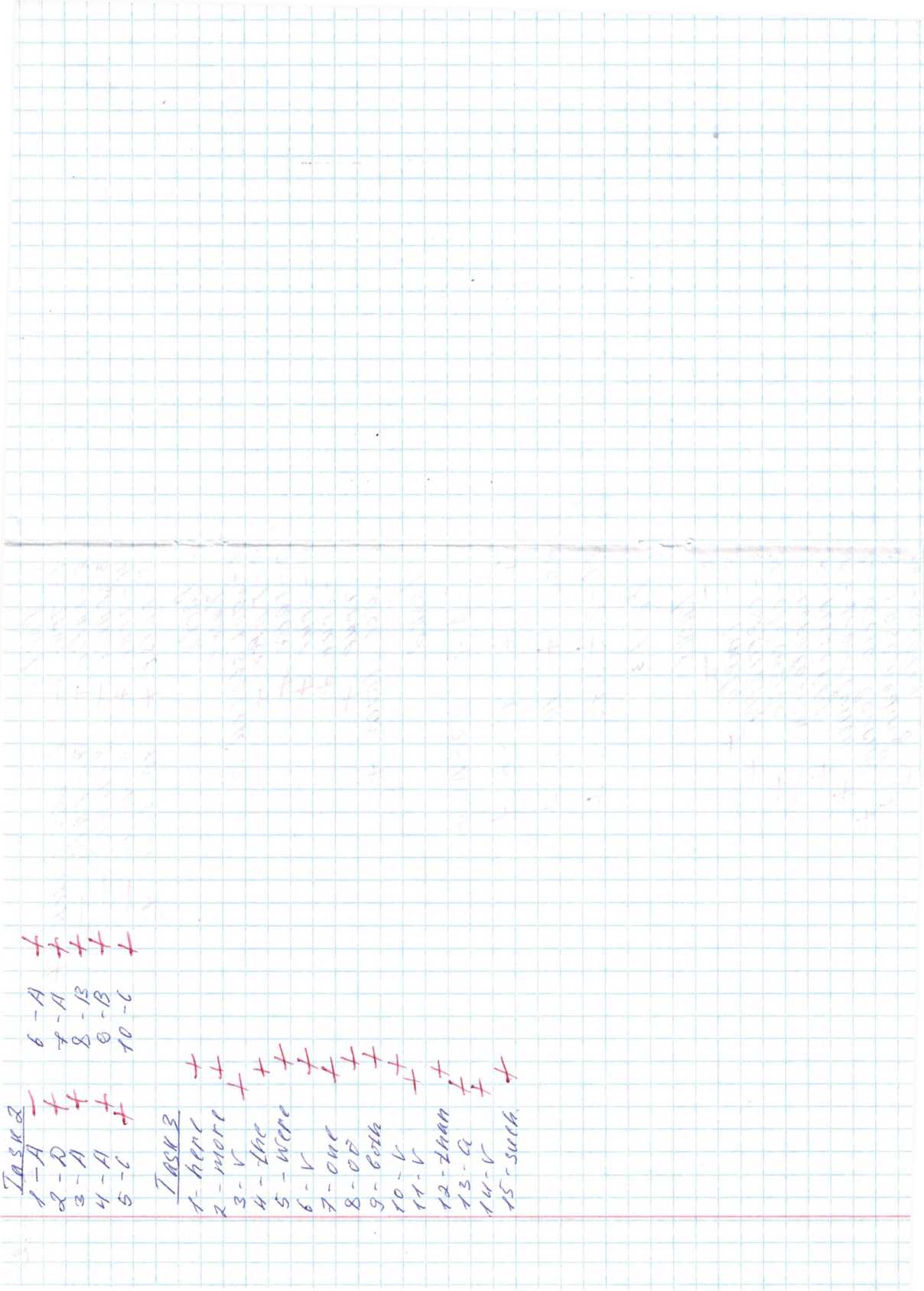 Тси£ -р.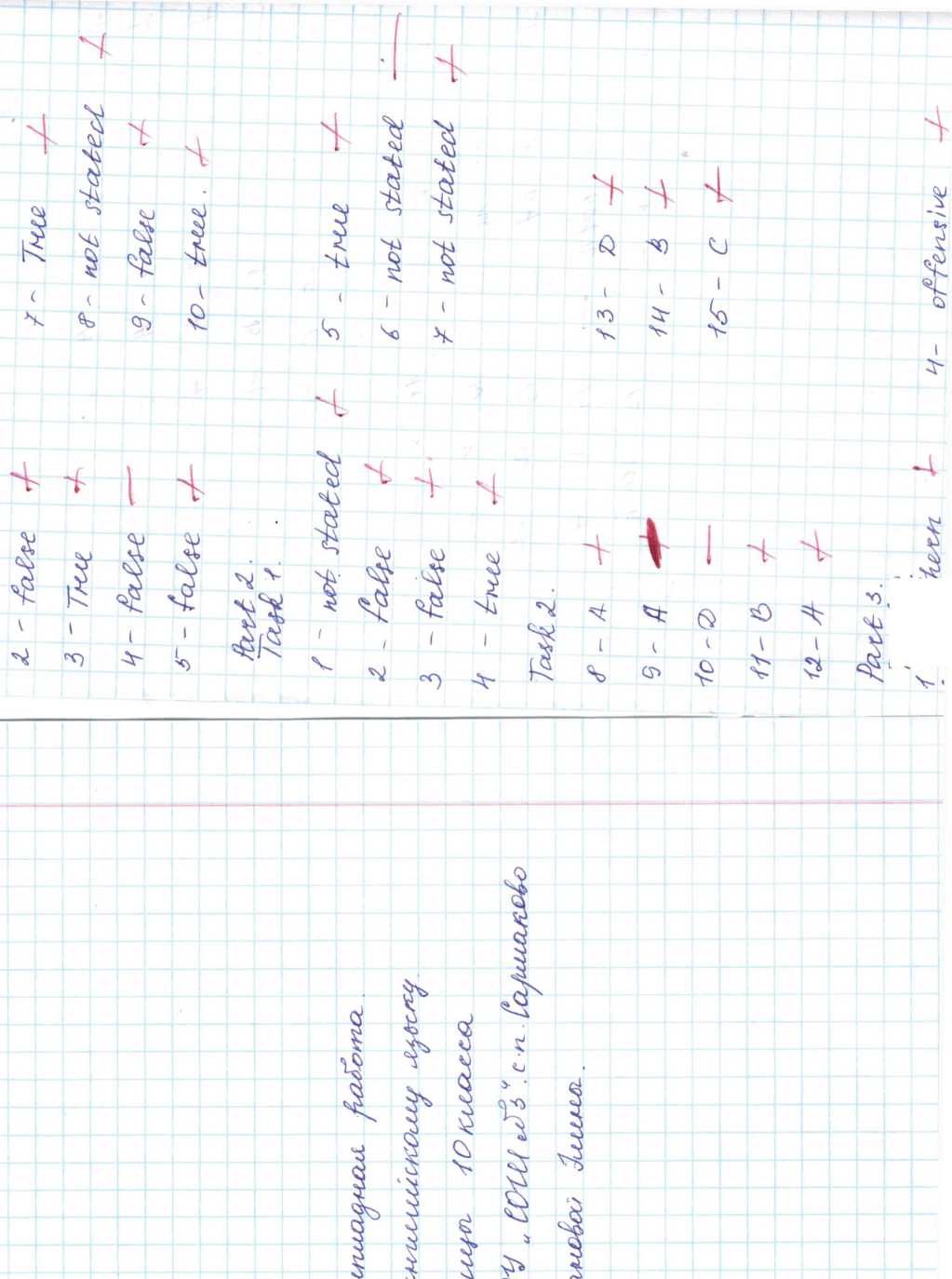 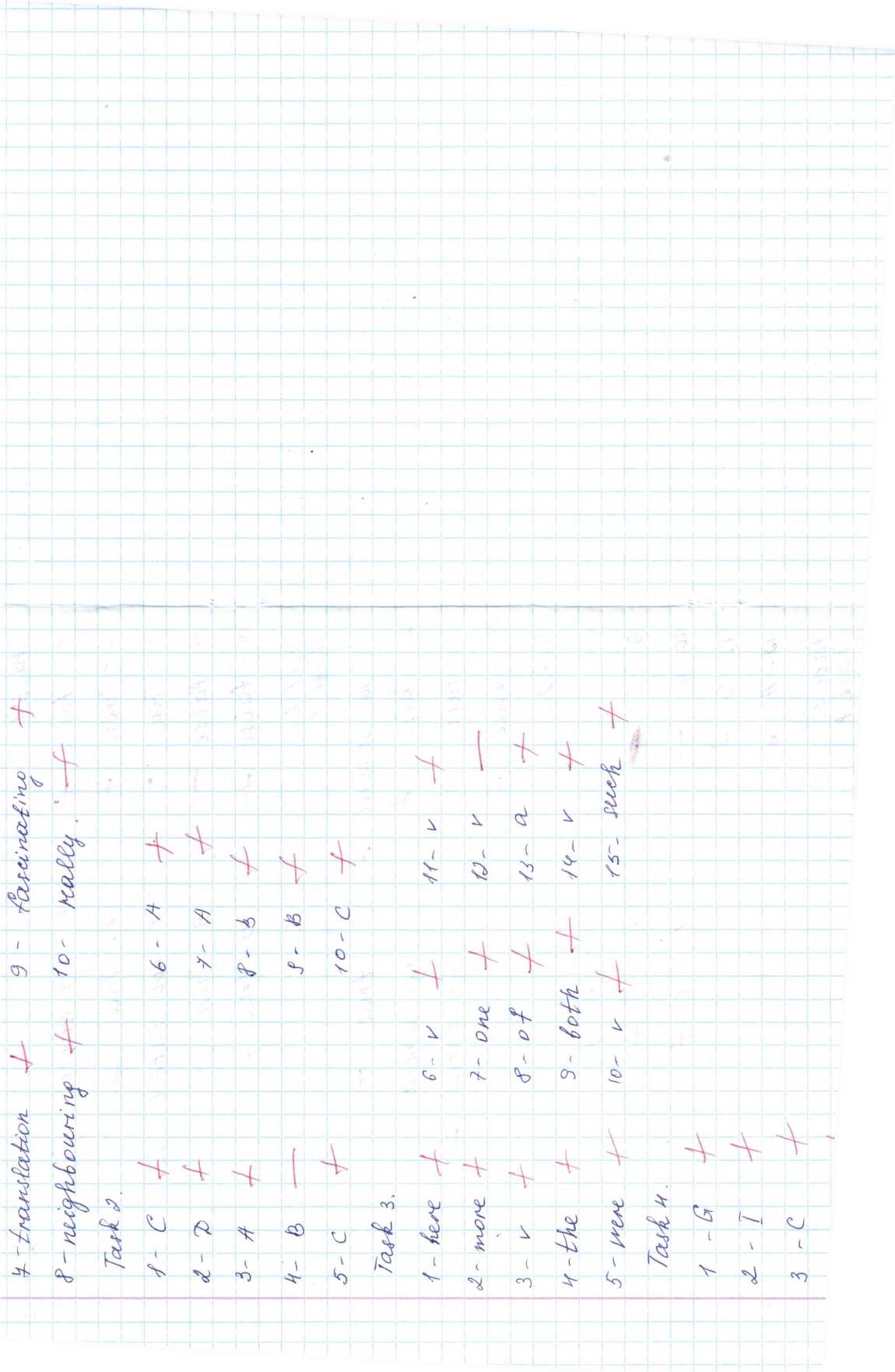 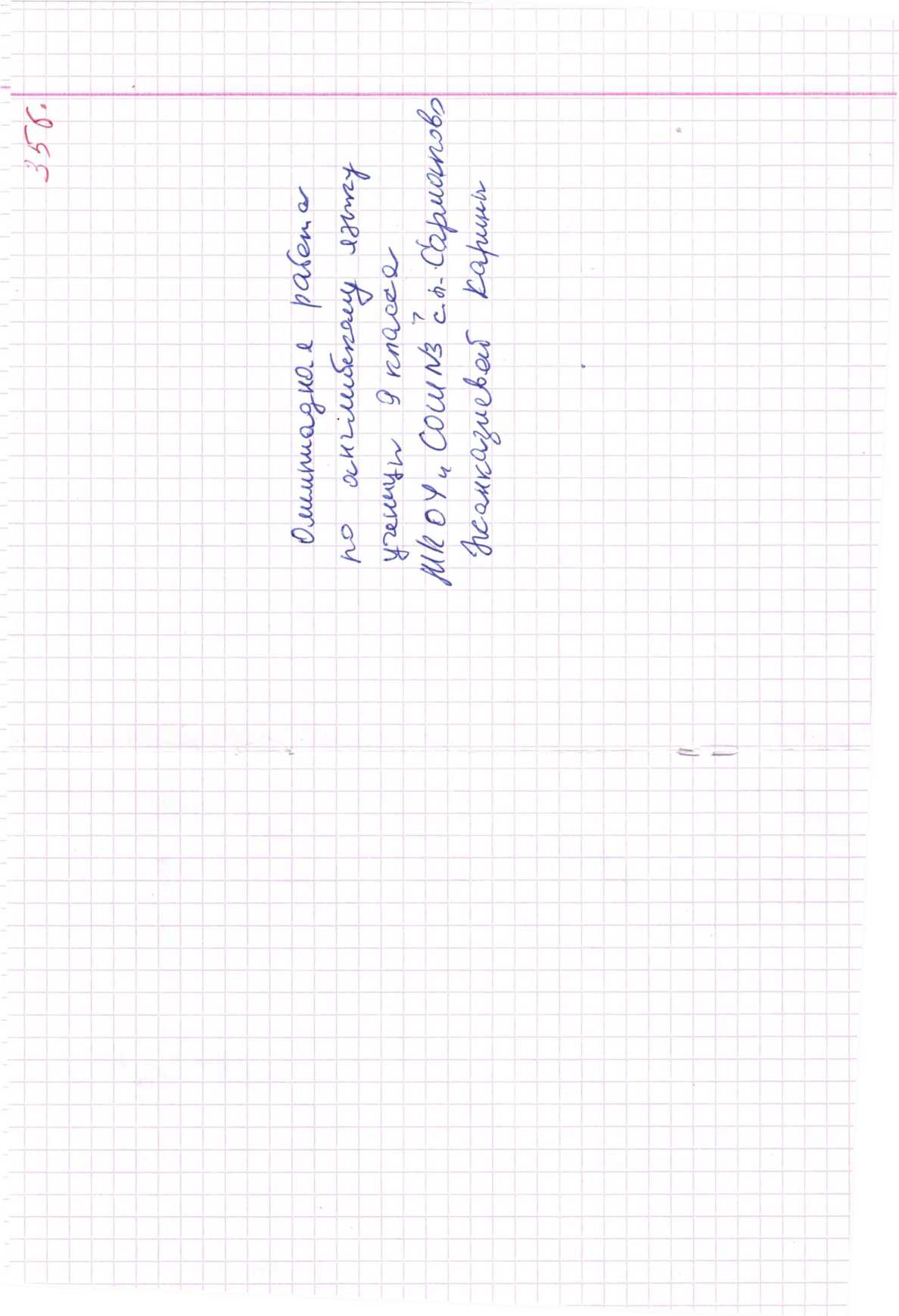 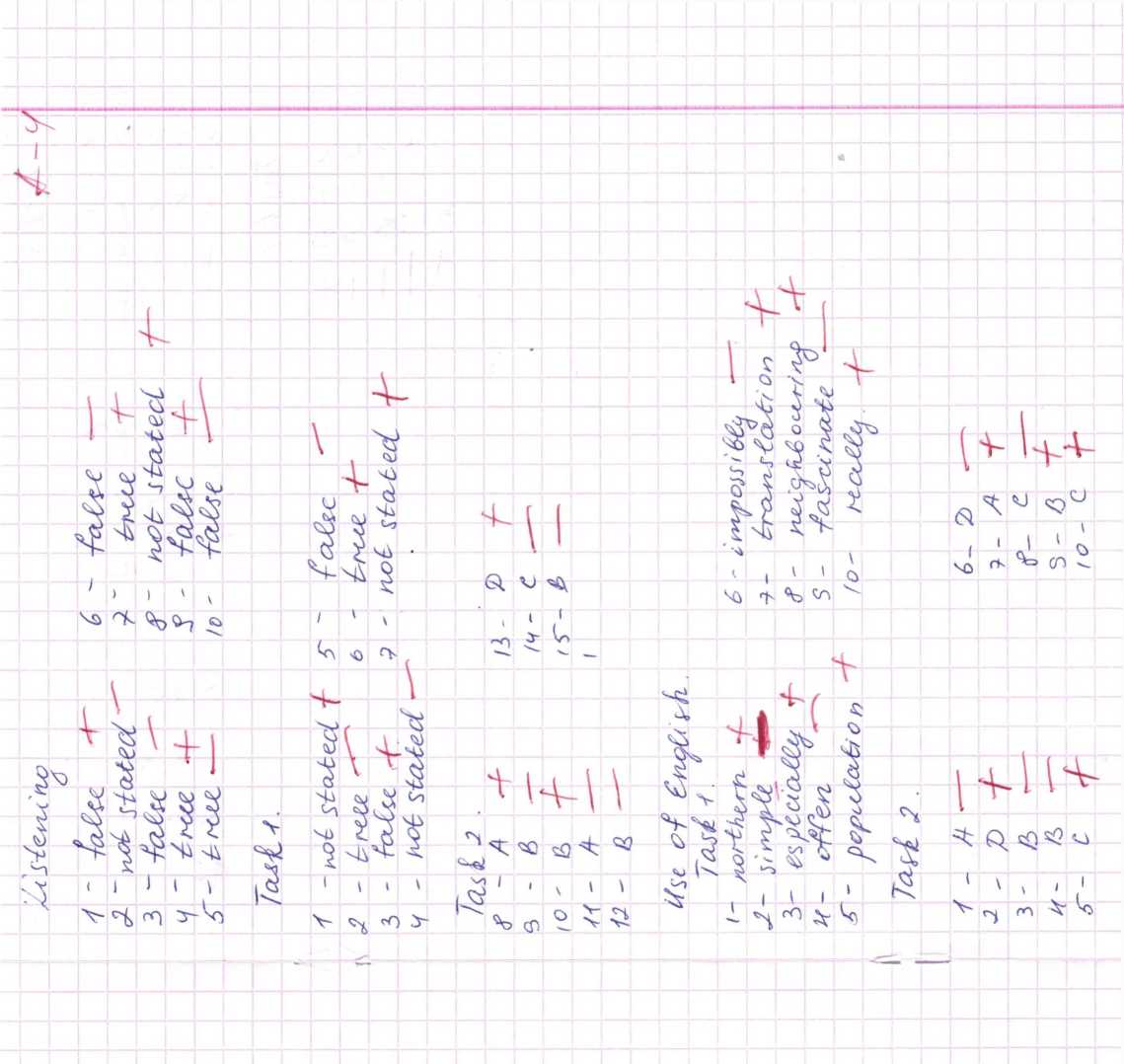 Тги^Sx&sc CoXsc7/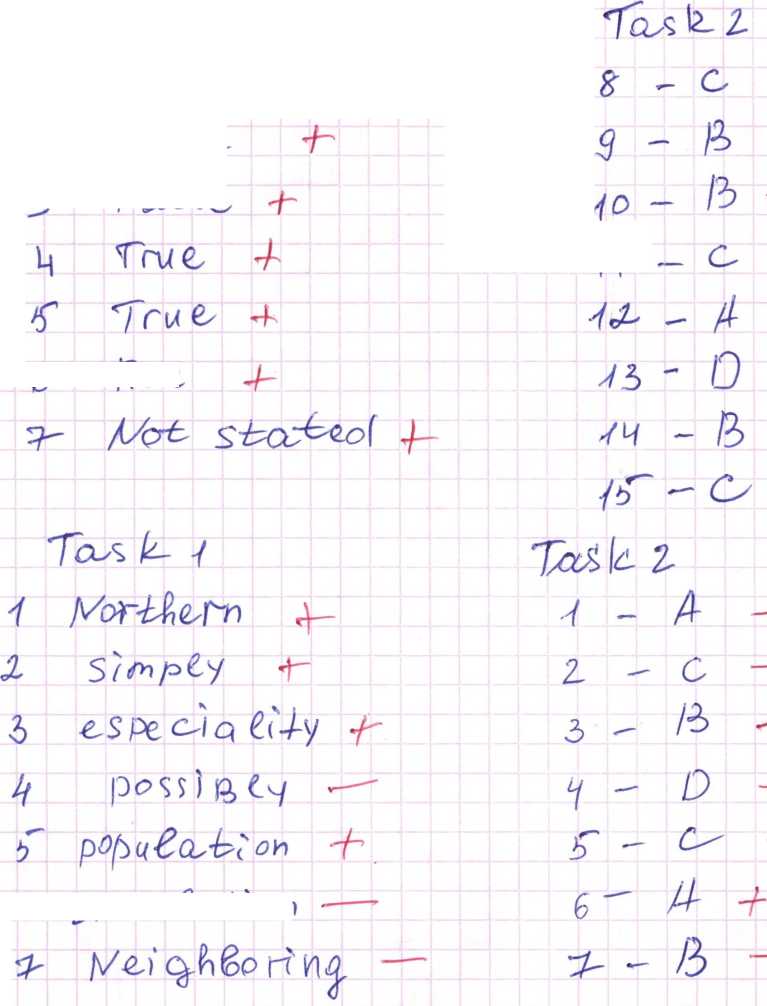 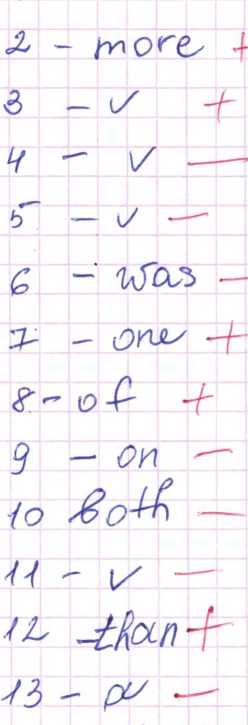 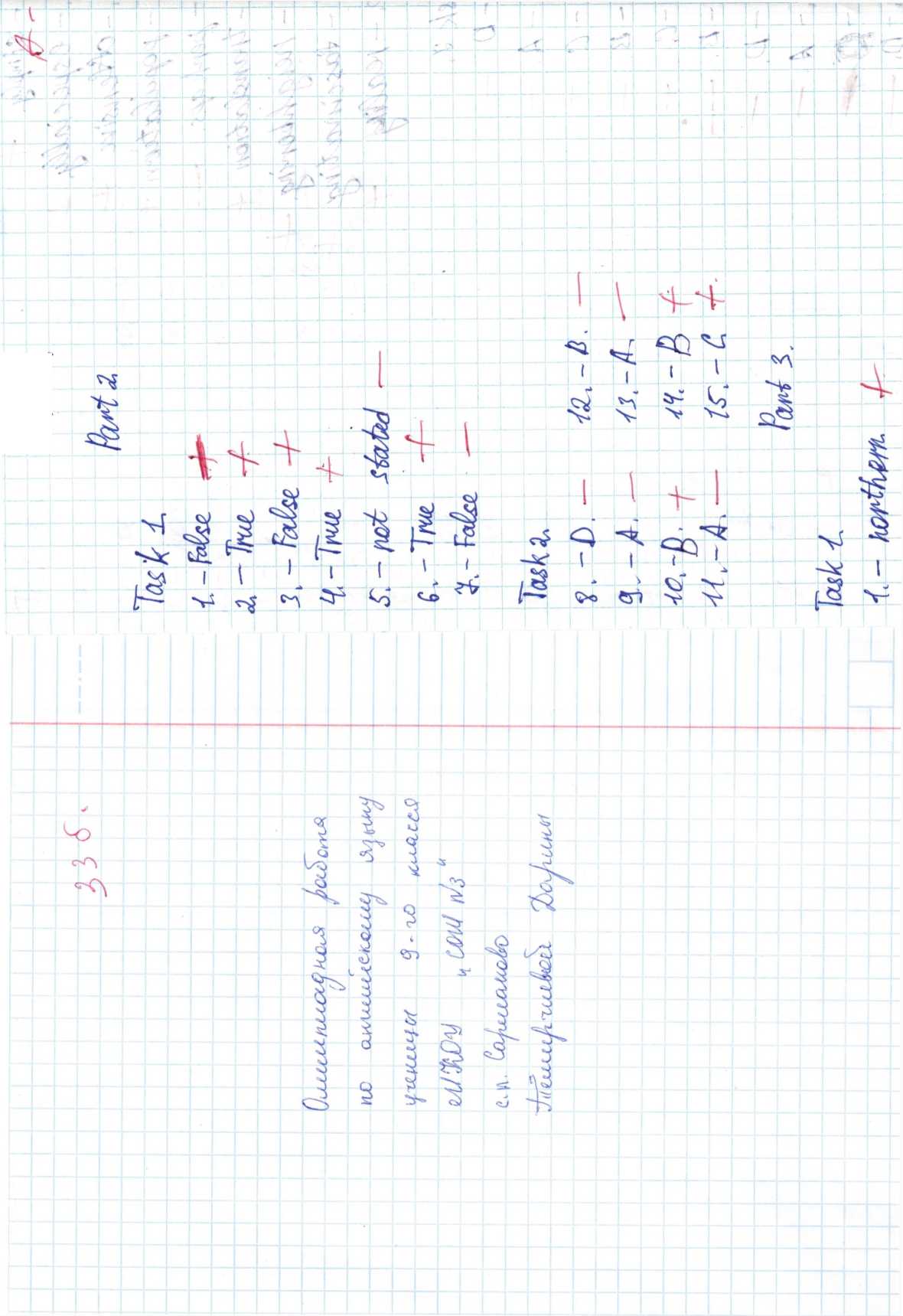 1 S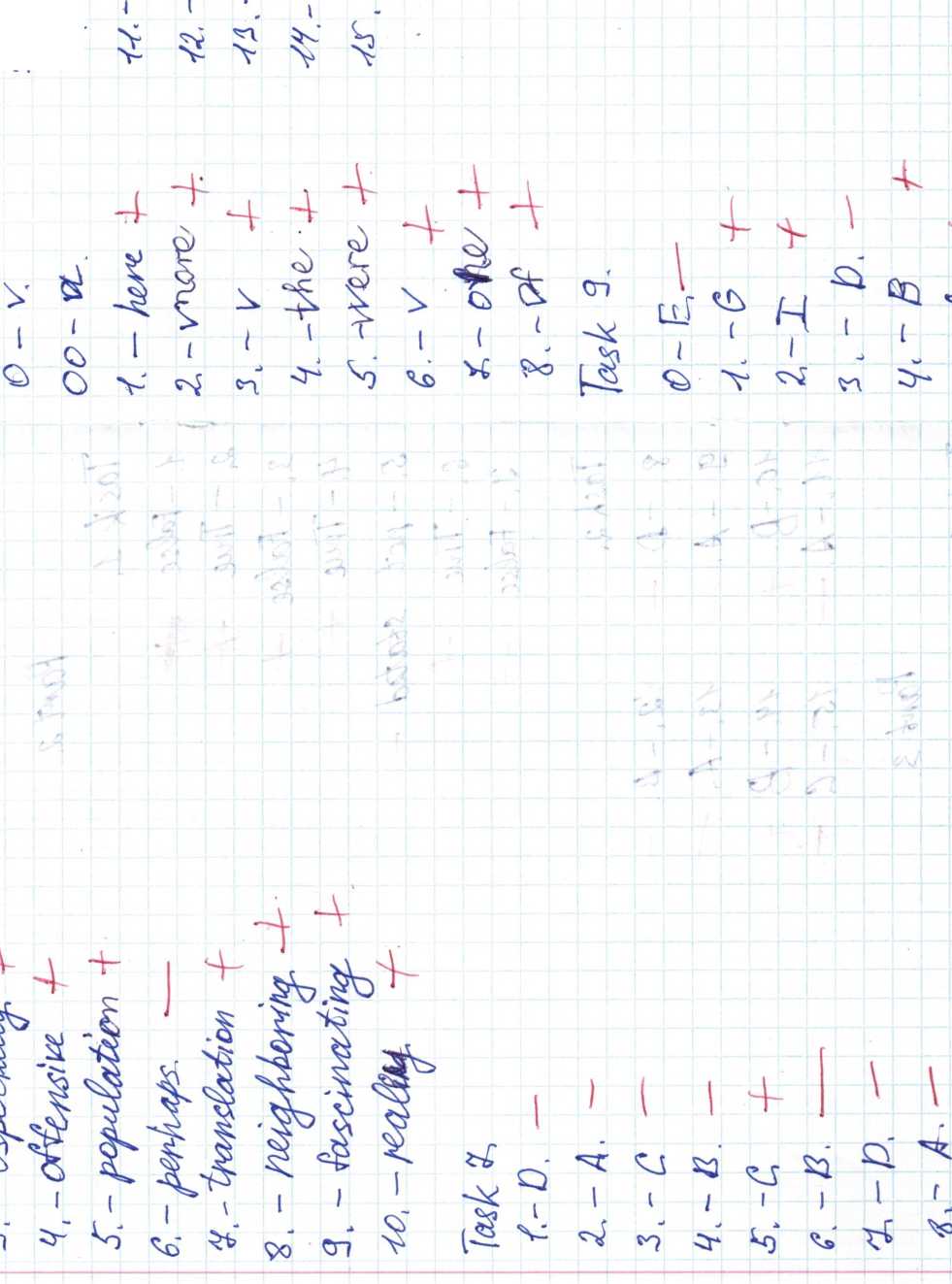 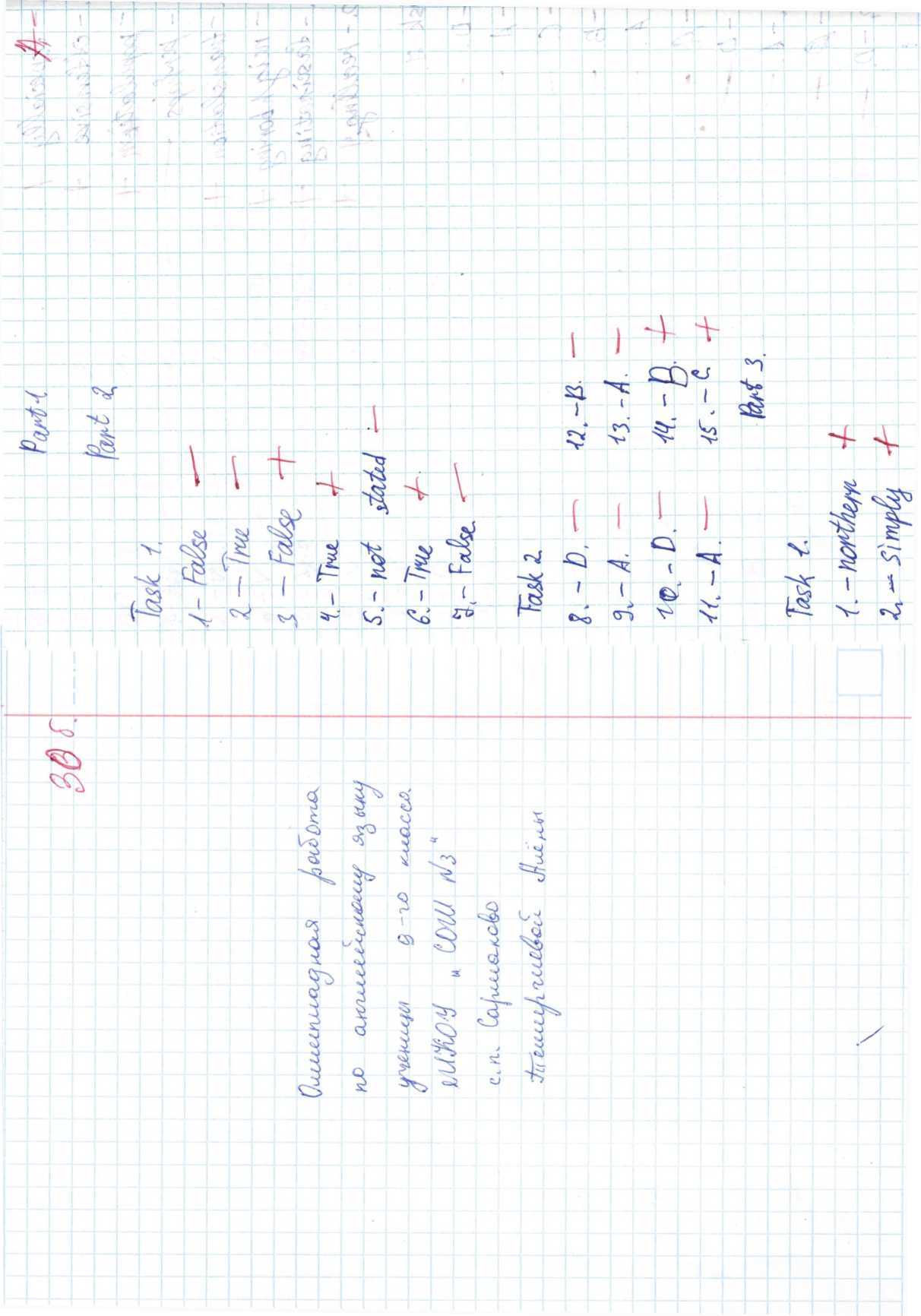 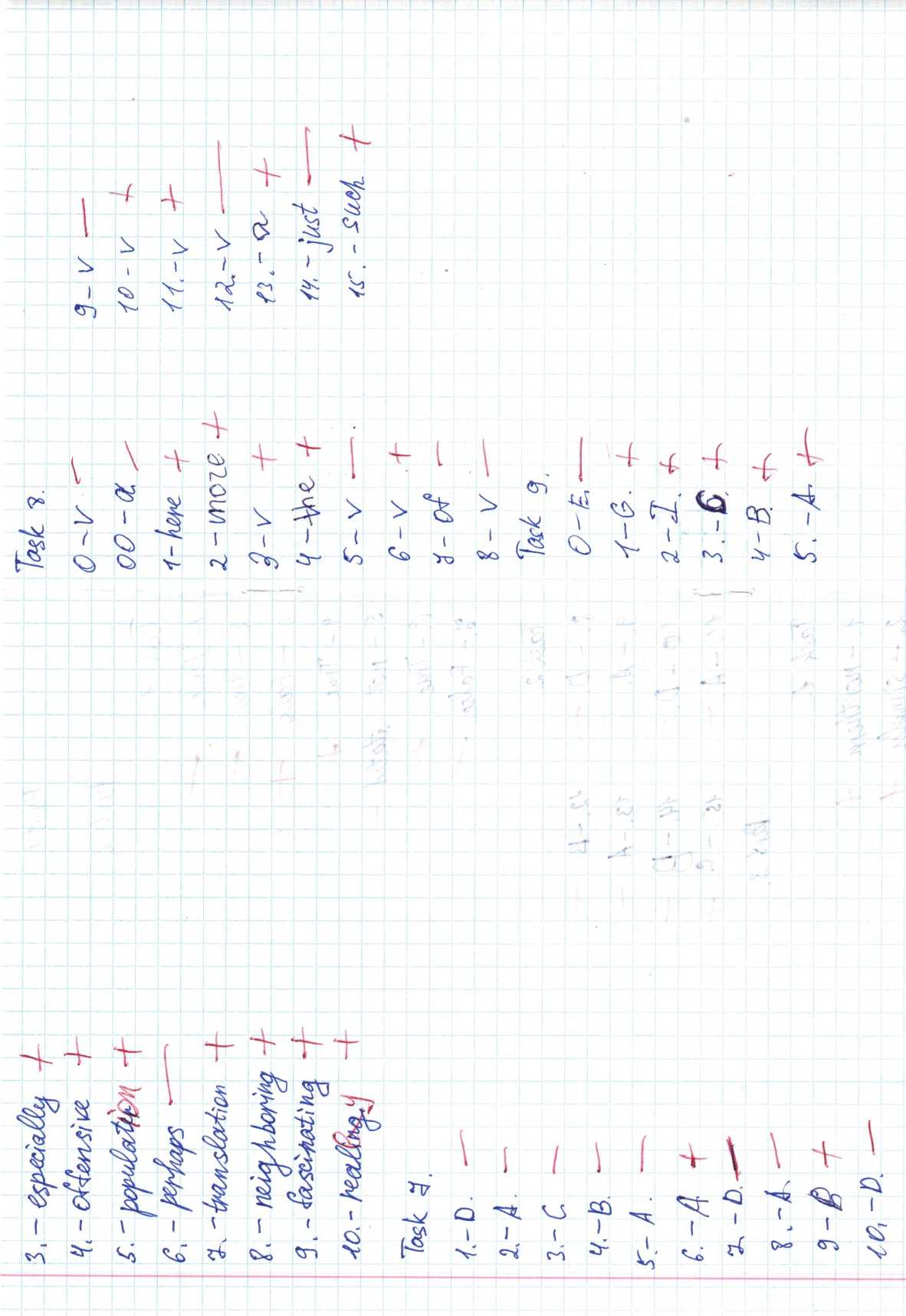 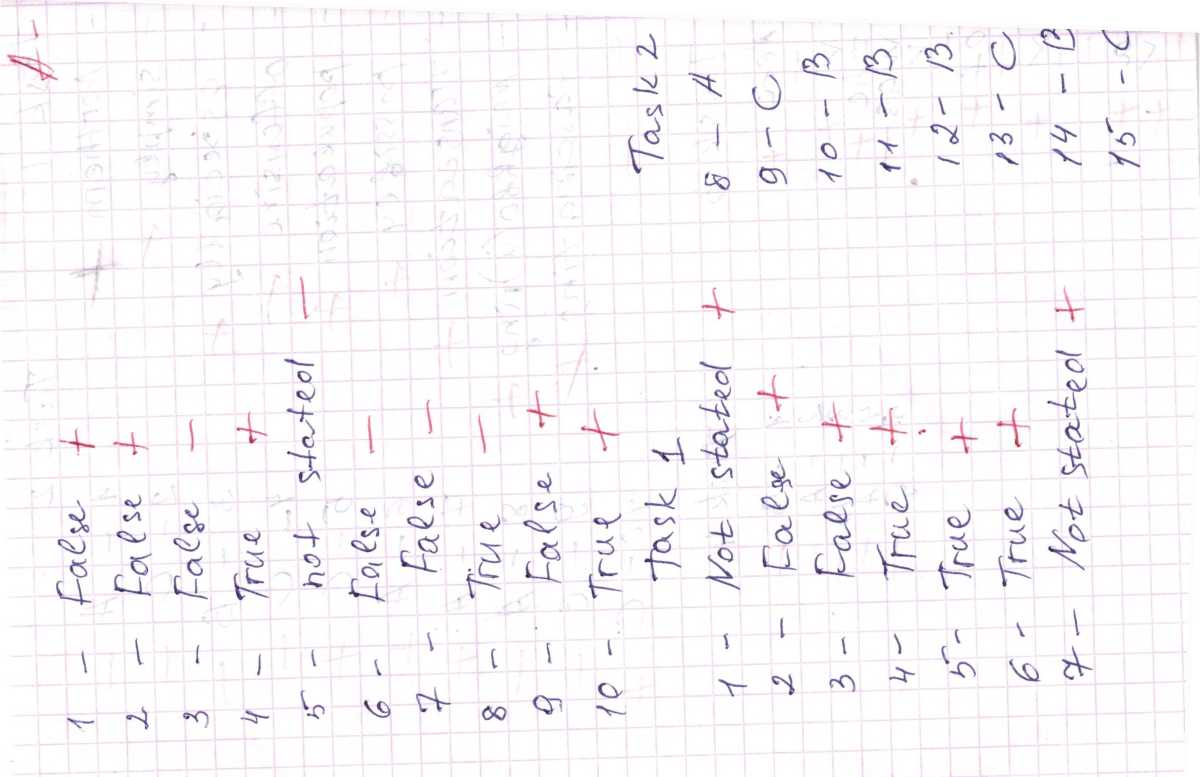 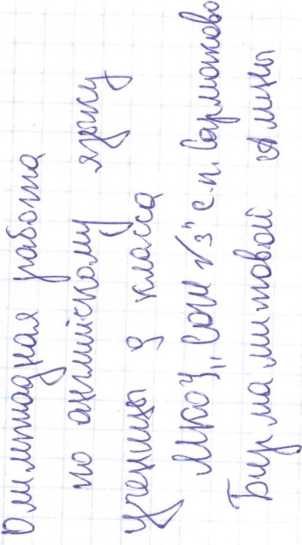 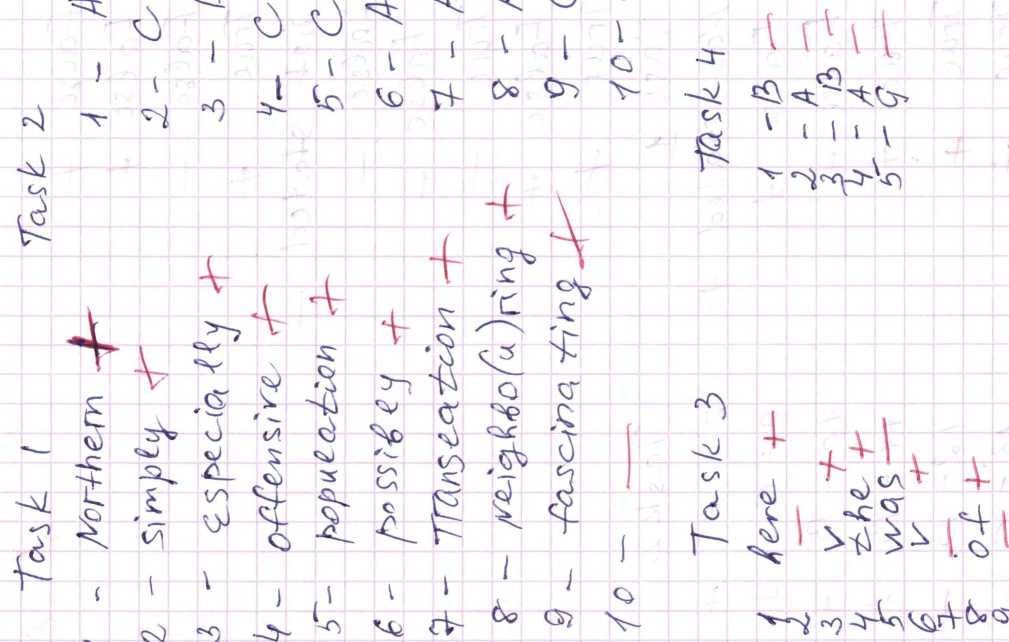 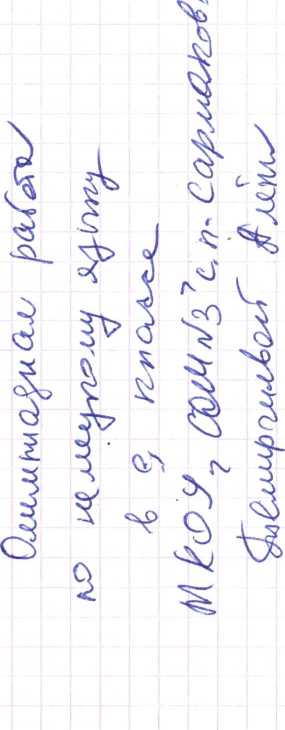 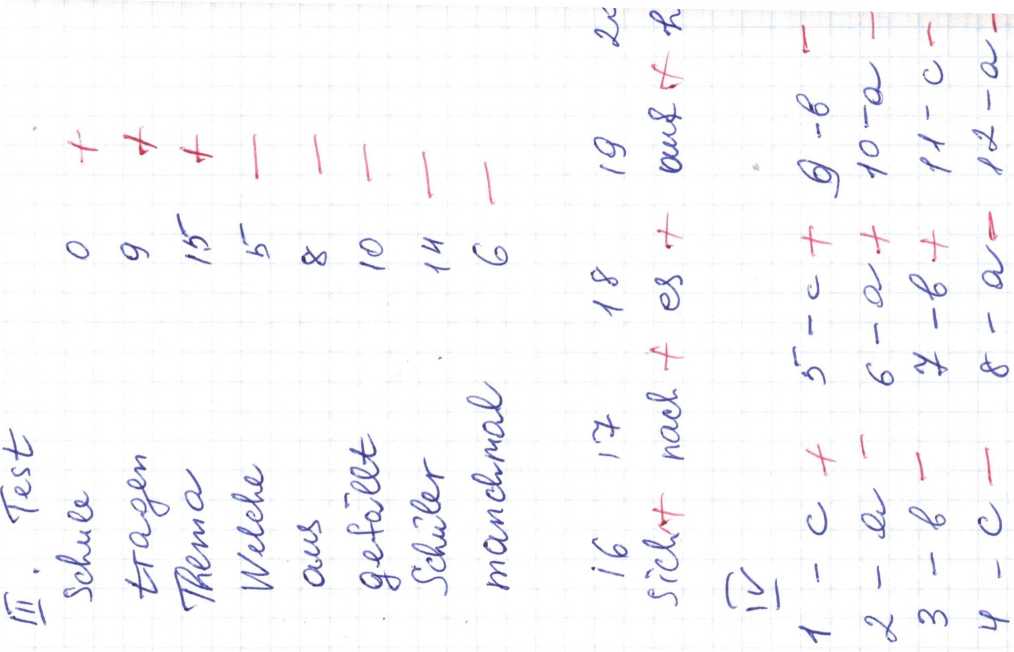 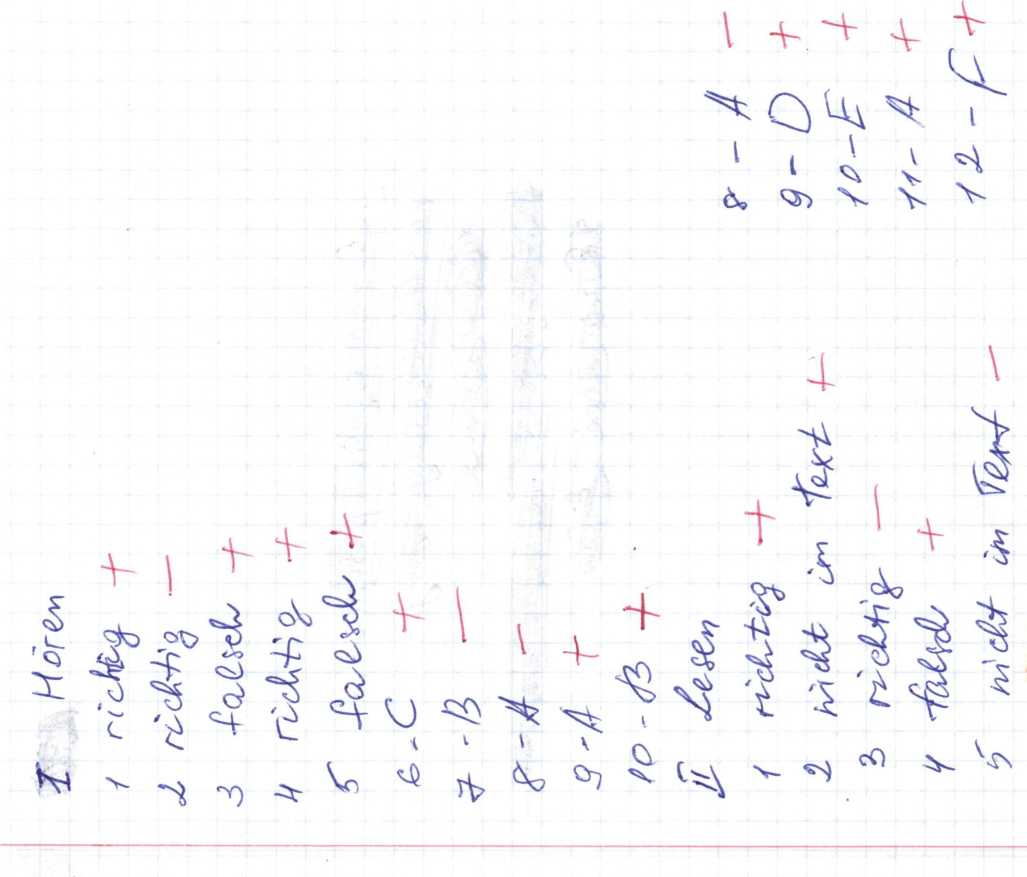 л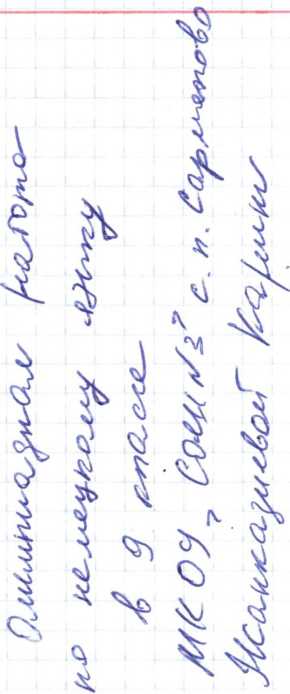 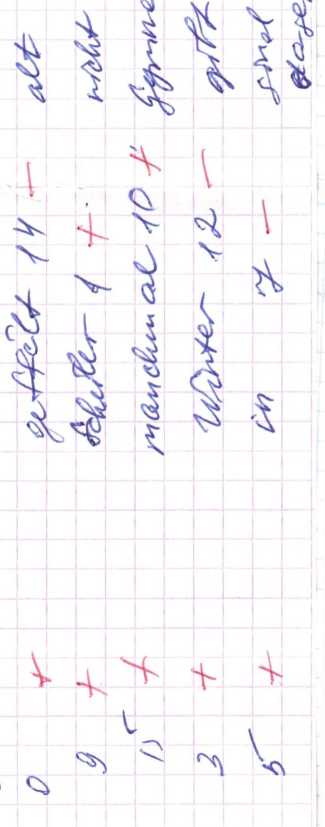 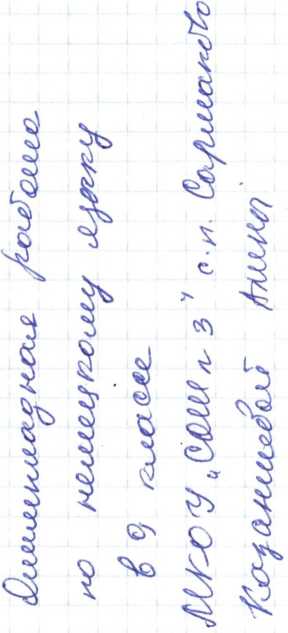 г\^е^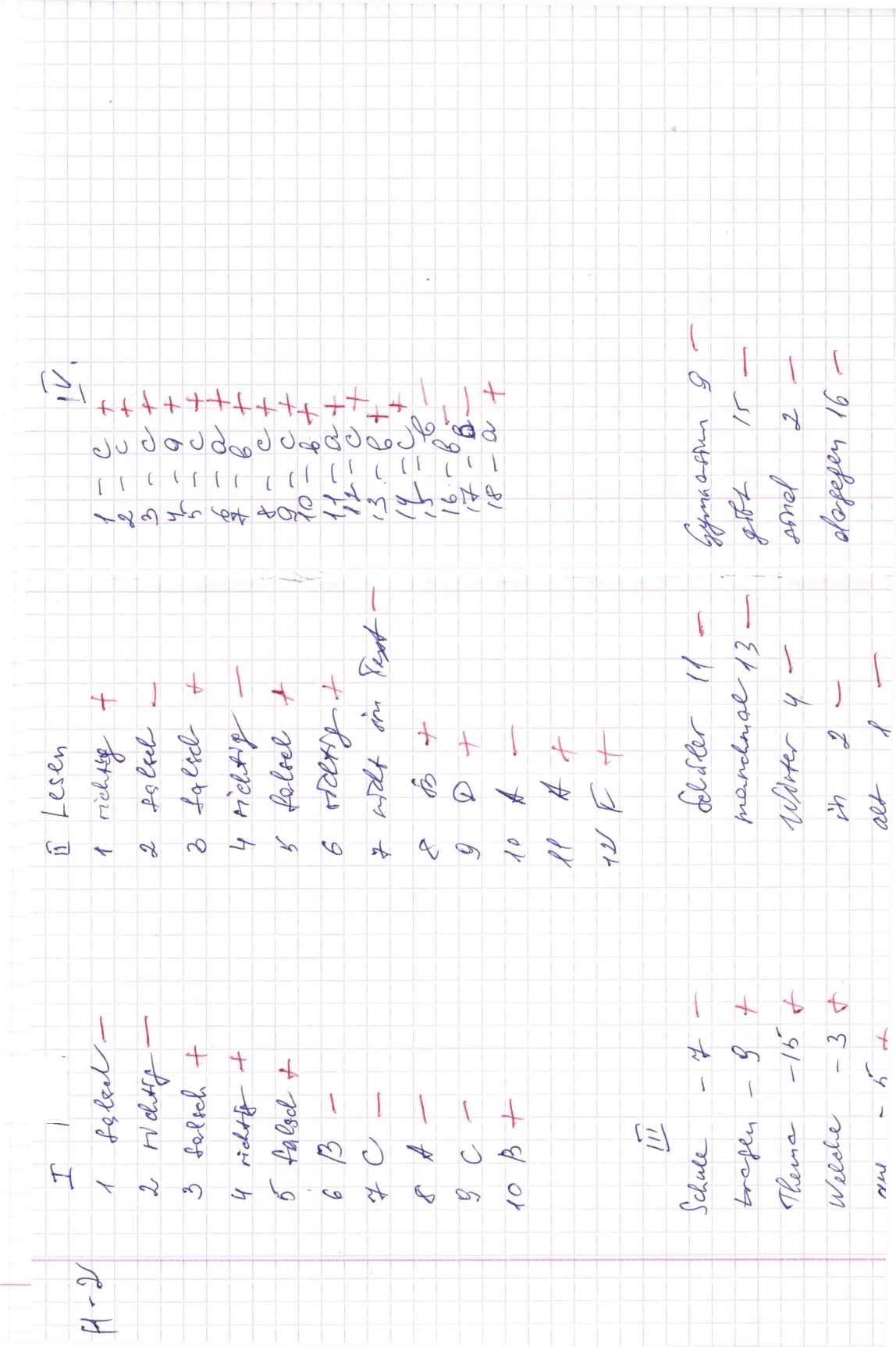 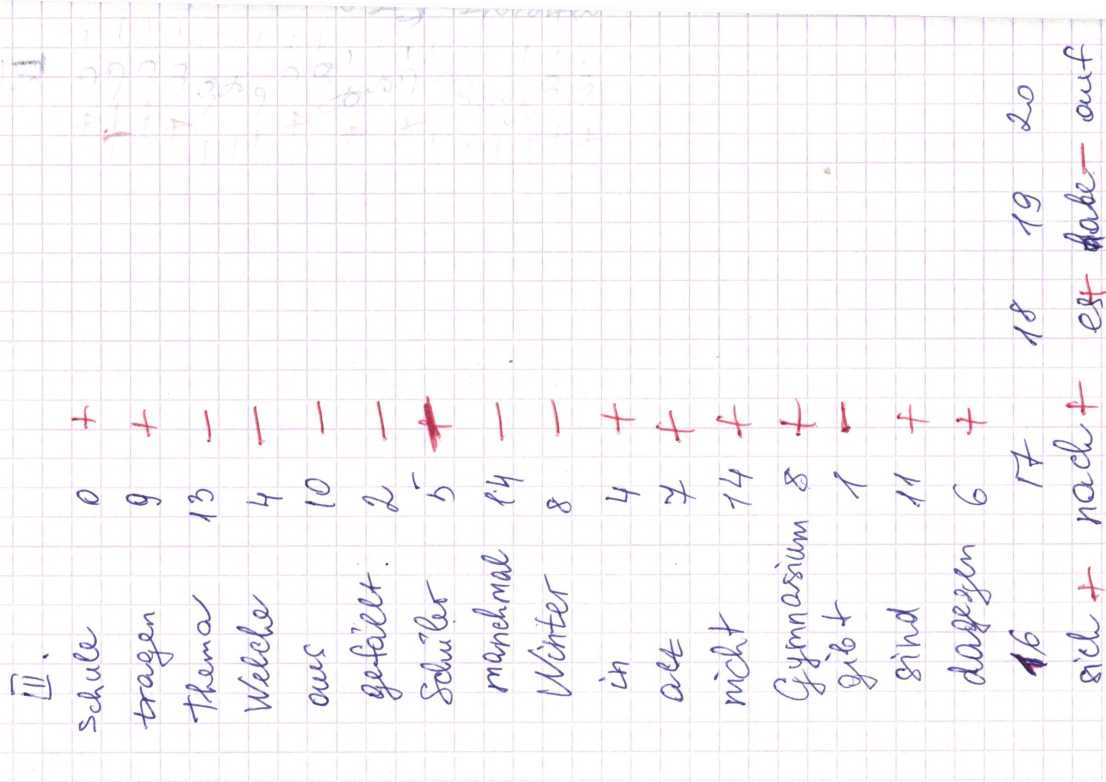 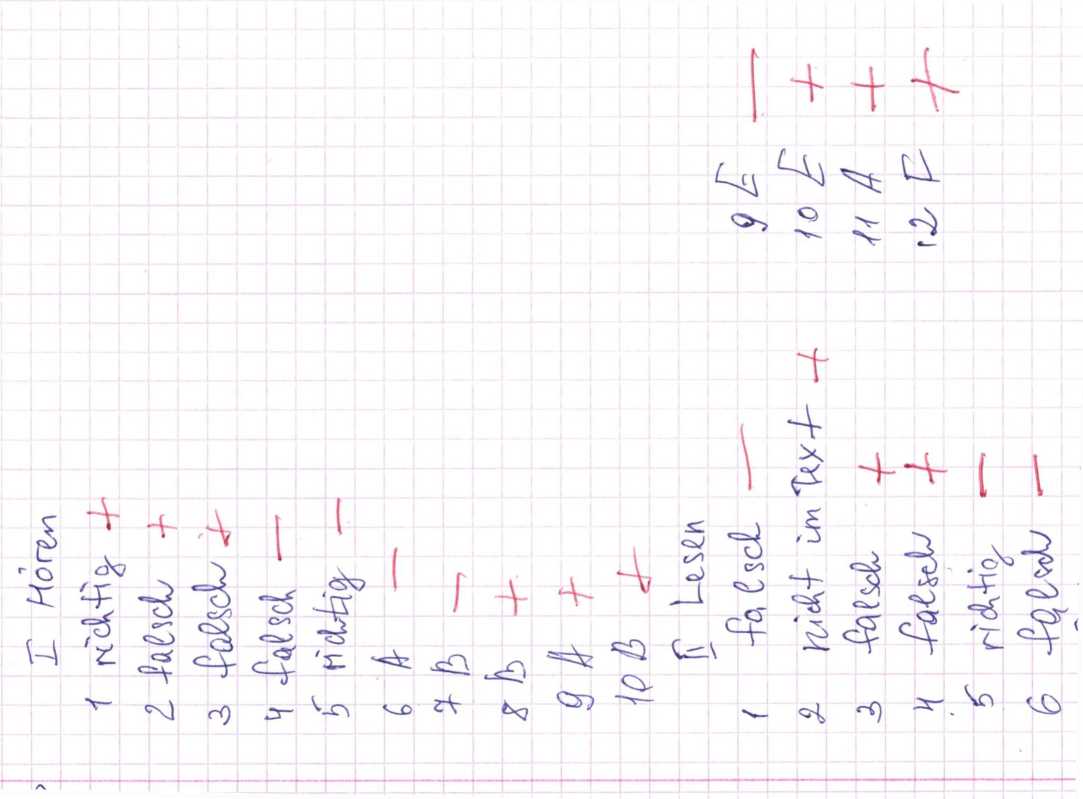 1I(ооIС/1(1^34LГ*14LX^Si.<>*• 5*s^(I(г—Vv<>1$1r0Г1 (-4- iкI(.r-o4’1H151——1 11 _—■1 1V’ ъn—I-	1+. -P—1г'-4	——j	^4c c11J n~ 14iH	HMST^jIs) <!—Ы CQcOч c1 cЪпnfc*TTtl 1—гn—4.A-i 1i11(FTrv Vbrv^□ £□ £r—	. ...——1 i "Tp		——t€>1—1——ЛEг	tS’—•		1—.T_L_\ IEгI1S'nГC4'Q <51--r- '"V"*1	\(Г1m кi £<> LлъдС/rСХ/p L_г*AЛ ЛЛ Л5	n5	n5	n\1A•4.L. _L(1ijIT±sЧ-Lb<5\ X £ d<5\ X £ d<5\ X £ d—--*\г*П C<7d <I) 7d <I) 75 > £> ъ5 > £> ъ5 > £> ъ<B4>\kj**Vrd>QcVГПF4-d-k—HI—£: p"V1Йi 4d	П11n i in i i\ nЙ£c/»=V	<4> ДЙi 4xlJ-£ГлГл<^^<yГ"<sC 2| p*4,11”	<O \	r\£”	<O \	r\£”	<O \	r\£J- «■ ?- «■ ?jnEEл| pcs11U dГ"A£ -ctSA£ -ctSj	Q^	<\"V d.I	П £cs	Л	cj	Q^	<\"V d.I	П £cs	Л	c> Cl s' (П(Пл	оn	</d	cГ1. vS’- dVr1( \(I( LYd VгoJS’- dinГ)SoX.A- К>a.1'F,[I—v v>?- ->3ТГ1'F4D tt-^0'r-u«—	-——	H—4,—		———1?1-ч4~7^th■г>th~i i.tсt	G)С 	и111 -if■11 т*-1елJ --л' ит.1,j-i-i1 - л- р£Г: |J 1^У"*С5•<— (•<— (»>ь»oiг—	«*г—	«*<п/s■—-^—н*J -		J -		у/о>5L	S-i.оJ —-о<Vо<VЭЪ35 ._-£?1)111*।CS 1111'1м■V*~)(.п•<	1•<	1г-г-<*ОhВ-_ L1.	4Мм|ммМм|ммМм|мм1 11 1111 1йм1 11~Г